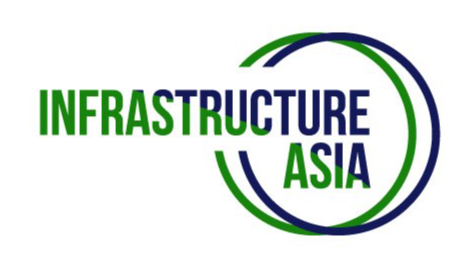 说明本模板的编制本模板在亚洲基础设施办公室的发起下编制，旨在创建一份可作为亚洲各类行业不同资产的项目融资交易谈判起点的部分标准化的项目融资共同条款协议。本模板的目的是缩短项目融资贷款文件的谈判时间和提高地区性项目获得流动资金的机会。本模板由亚洲基础设施办公室与高伟绅律师事务所和艾伦格禧律师事务所在与亚洲多个项目融资贷款人、发起人以及其他法律从业人员协商的基础上编制。本模板纳入了《亚太区贷款市场公会新加坡法单一借款人、单一保证人、单一货币的定期贷款协议模板》（2020年5月5日版本）中的贷款机制，并增加了项目融资的常见内容。本模板旨在与《亚太区贷款市场公会项目融资贷款文件标准化指引》（2020年2月17日版本）保持一致。本模板旨在与亚洲基础设施办公室发起并同步协商和编制的条款清单模板和委任函模板共同使用。主要假设本模板的编制基于两项主要假设。如任何特定交易不适用其中任何一项假设，各方应对文件进行适当的变更。交易结构假设：本模板项下向借款人提供的融资是贷款人在银团市场提供的有限追索权、优先级有担保和同等顺位融资。文件结构假设：本模板构成全套融资文件的一部分，所有融资文件均将在向借款人提供融资前签署并生效。下文请见对以上两项假设的进一步描述。模板中的脚注则包含对其他更为具体的假设的说明。交易结构假设本模板假设，向借款人提供的融资具有以下特点：有限追索权：本模板假设，融资不是在完全追索权（例如，由发起人/股东或其他资信良好的实体提供保证）的基础上提供，相反，各融资方就融资享有的相关权利主要涉及交易担保、发起人/股东在股东出资和发起人支持协议项下提供的支持以及各融资方在直接协议或交易的其他特定协议项下针对第三方享有的任何合同权利。在某些交易中，举例而言，部分融资方还可能享有出口信用机构就买方信贷提供的保证或保险等额外信用支持。根据相关安排的具体情况，需要在本模板以及全套融资文件的其他文件中增加相应条款。优先级有担保融资：本模板假设，各融资方针对各义务人享有的债权的顺位不低于任何其他债权人，并且，各融资方的债权享有借款人以其全部资产提供的担保以及发起人/股东（以其持有的借款人的股权）和其他方（如项目的主要保险公司（以其在与项目相关的再保险保单项下的权利））提供的第三方担保。若该假设涉及任何变化，则可能需要对本模板以及全套融资文件中的其他文件进行重大变更。 同等顺位：本模板基于各融资方的权利处于同等顺位编制。该假设的变化将对担保和债权人间安排（在本模板中未涉及）产生重大影响，还可能对本模板数个章节（包括但不限于有关强制提前还款、陈述、承诺和违约事件的条款）的处理产生影响。银团贷款人：项目融资可能涉及各类融资方，其中包括银行、基金、信托、不同资本市场的投资者、保险公司、多边金融机构、开发性融资机构和众多其他类型的实体。增加特定类型的融资方对于不同行业和不同司法辖区的项目的可融资性至关重要。由于本模板旨在作为亚洲各类行业不同资产的项目融资交易的谈判起点，本模板基于融资来自银团市场这一广义假设编制。文件结构（将在下一章节中进一步介绍）将允许其他类型的优先级有担保债务（如资本市场债务）加入债权人间和担保安排（与银团融资方处于同等地位），而无需加入共同条款协议。如涉及多边金融机构、开发性金融机构或其他类型的银团市场外的融资方加入融资（比较常见），则需要对共同条款协议和全套融资文件中的其他文件进行调整和补充。文件结构假设如上一章节所述，交易结构相关假设所导致的一个结果是，项目融资文件的条款通常会被分别纳入一套融资文件的不同文件中。整套文件内的条款分配适用“经济原则”：适用所有优先级有担保债权人的条款纳入所有优先级有担保债权人作为当事方的融资文件中，而仅适用某个优先级有担保债权人或某类优先级有担保债权人的条款则纳入仅以该特定优先级有担保债权人（或其受托人或担保代理行）作为当事方的单独的融资文件中。因此，全套融资文件通常包括：适用于所有优先级被担保方的共同条款:担保信托及债权人间契据，被担保方根据该文件指定一个或多个担保受托人或担保代理行代表所有被担保方持有交易担保，该文件规定了担保强制执行款项的使用方式以及优先级有担保债权人之间的主要安排（如有关共同行动的表决、任何单独优先有担保债权人单方行动的限制以及款项共享）；各担保文件，各担保提供方提供根据该文件向相关担保受托人或担保代理行提供担保（担保受托人或担保代理行代表所有被担保方持有担保）；一份或多份账户协议，该协议规定了项目账户的款项收支以及账户行的权利和义务；一份或多份从属协议，根据该协议，各发起人/股东同意，其债权劣后于优先级有担保债权人的债权；以及一份或多份直接协议，该协议在优先级有担保债权人的一个或多个代表和项目文件的交易对手方之间建立了合同关系。针对特定优先级被担保方的条款：股东出资及发起人支持协议，根据该协议，发起人/股东将同意某些合同安排（包括有关股权出资和（如适用）股权保留的合同安排），其条款将受限于具体交易的要求；共同条款协议，该协议规定了适用于项目公司各优先级有担保贷款人（即不包括对冲交易对手方或票据持有人等其他优先级有担保债权人）的共同条款；（针对每项优先级有担保贷款的）贷款协议，该协议规定了该贷款项下提款和偿还本息的主要条款；（针对项目公司与对冲交易对手方之间的每项对冲交易或一系列对冲交易）项目公司与该对冲交易对手方之间的对冲协议；以及（针对承担了代表全部或部分优先级被担保方角色（如债权人间代理行、担保代理行、各贷款代理行等）的优先级被担保方）项目公司与该优先级被担保方之间的费用函。该清单并非详尽。每套文件需根据每项交易量身定制。但是该清单表明，共同条款协议并未包括（且并未试图包括）项目融资所需的所有条款。该原则对于本模板的文件结构假设至关重要。其导致的结果之一为，需要在其他融资文件（即本模板项下的担保信托及债权人间契据）中包括本模板中未规定的以下（适用于所有优先级有担保债权人的）担保和债权人间条款：指定担保代理行和（如适用）担保代理行宣布在担保资产上创设信托；平行债务措辞（如需要）；担保代理行的职责和义务；担保代理行的辞任和替换；项目公司、贷款人（和其他债权人）向担保代理行提供的赔偿；担保代理行的费用和成本；担保信托的清算；担保解除相关的规定；优先级有担保债权人债权的顺序和优先权；各优先级有担保债权人之间的表决机制，包括各类决定的通过标准以及计算表决权的方式；采取加速到期和强制执行行动；可采取强制执行行动前的静止期；收到及追回款项的周转；款项的再分配和分享；强制执行款项的使用顺序；付款机制；被担保方对义务人的到期债务的合同抵销权；债权人间代理行的委任；债权人间代理行的职责和义务；债权人间代理行的辞任和替换；对债权人间代理行的赔偿；债权人间代理行的费用和成本；以及新增义务人和优先级有担保债务人加入的加入机制。需要注意的是，以上清单比并非详尽，本模板的使用者应考虑根据具体情况是否需在上述融资文件（或其他融资文件）中增加其他条款。作为出发点，可以参考亚太区贷款市场公会和贷款市场协会针对以上(a)、(c)、(d)、(g)、(m)、(p) 至 (t)项和(w)项发布的模板，但应谨慎使用，确保在用于一般项目融资交易和特定交易时做做出所有必要的调整。使用者需要注意的是，可通过不同方式设计项目融资文件的结构。虽然本模板在上文所述的基础上编制，并且上文已指明可能需要进行的变更，但仍应慎重考虑相关交易最适合的结构以及为反映相关交易与目前假设结构之间的任何差异而需要进行的变更。证券化亚洲市场项目融资文件编制需考虑到未来潜在的项目融资贷款证券化的需求不断增长。在共同条款协议等文件项下涉及的贷款未来需要进行证券化的前提下，使用者在项目融资交易的发起/结构设计阶段应考虑多项因素。由于证券化的结构可能各不相同，本模板并非旨在设计一个“通用型”方式，而是在下文中列出了一些可能需要考虑的因素。可转让性：如计划在未来进行证券化，应慎重考虑转让或出让贷款的能力。在这种情况下，使用者可考虑定义一个“允许的证券化”的新概念，在本共同条款协议第19.2条（转让或出让条件）（以及贷款协议项下任何相应的贷款人转让限制）项下允许与该允许的证券化相关的转让或出让，或对上述条款进行调整，以便在相关贷款人出具事先通知且借款人在规定期限内未提出合理异议的情况下允许转让和出让。可考虑的替代结构是“发起人信托”，根据该结构，贷款未通过贷款银行的证券化进行转让或出让，而是由贷款银行的证券化载体受托持有。各方需要考虑，在融资文件中的贷款人转让限制（以及任何其他增信文件（如政府担保或出口信用机构保证）中额外的贷款人转让限制）项下是否可在不经借款人同意或不通知借款人的情况下做出该信托声明。 保密：如计划未来进行证券化，可修订各融资方可向其披露保密信息的人员名单以覆盖证券化的交易对手方。第30.2条（保密信息的披露）规定了一个基本出发点，允许向为证券化载体提供服务的第三方、评级机构和各融资方的证券化投资者披露特定信息，但是，相关交易对手方将因具体交易情况而有所不同，可能包括以下人士：证券化安排行和牵头管理人，为确保在募集说明书中向投资者进行适当的披露其需要了解与项目贷款相关的所有重大信息；服务提供方/担保管理人，其通常需要完全了解贷款银行拥有或将拥有的所有有关项目贷款的信息（由于其将在转让或出让后履行贷款人的管理职责）；投资者，其需要审查募集说明书中的信息、包含贷款银行收集的与项目贷款相关的历史数据的数据光盘以及在惯常发布的投资者报告中提供的有关项目贷款的所有未来数据；以及受托人，其大体上需要与投资人获得相同的信息。如存在不允许与证券化交易对手方自由分享信息的限制，除非已获得借款人同意，则可能需要在证券化中排除该特定贷款。需要考虑保密和披露条款是否能够：(i)大体上允许公开披露与项目、项目贷款及其表现相关的信息；以及(ii)包括“允许的证券化”的概念，允许与允许的证券化相关的披露。使用允许的证券化的概念还有助于规定可与票据持有人分享的保密信息的范围。在公开交易中，由于需要公开信息，可能难以完全限制保密信息的分享，但是，在有限传播的非公开交易中，由于可要求每个投资者签署保密条款，限制保密信息的分享则更为常见。信息承诺：涉及将项目贷款纳入证券化交易中时，交易对手方（如评级机构、安排行或牵头管理人）可能会要求访问或检视本不向贷款银行提供的场所或信息。访问或检视可能包括为尽职调查之目的进行的实地考察、与管理层讨论战略或风险以及财务数据。为实施证券化，可能需要借款人/项目义务人为证券化相关的权限和信息要求提供协助。如计划在未来进行证券化，各方可考虑在第15.8条（访问）和第17.34条（访问）中增加上述要求。包税：应在初始阶段即考虑贷款适用的预提税的处理。很多银行均可根据避免双重征税协定就预提税享受零税率或低税率，但是，作为证券化载体的主体（通常是孤儿公司、信托或法定实体）则无法享受上述税率。如将来计划进行证券化，作为文件编制流程的一部分，应考虑非银行贷款人在相关司法辖区享受预提税减免的资格以及可获得该资格的项目贷款的特征。 抵销：为获得纳入证券化的资格，（评级机构和投资者）通常要求贷款排除相关借款人能够针对其偿还贷款的义务行使的任何抵销权。限制抵销权是否具备可强制执行性在各司法辖区之间存在差异，应在交易开始时进行核实。本模板在担保信托及债权人间契据和/或单独的贷款协议中规定了抵销权。对冲：如贷款银行通过证券化出售其在贷款中的参与额，贷款银行可能希望不再保留未结清的对冲。终止此类对冲的成本可能影响进行证券化的整体成本。解决该问题的一些方案包括：允许（不经其他贷款人同意）将对冲转移至信用等级至少不低于退出的贷款人的信用等级的另一家金融机构；退出的贷款人同意支付执行新对冲的成本；和/或如对冲是“价内”对冲，加入的对冲交易对手方向退出的贷款人支付价值，或者，如对冲是“价外”对冲，则反向操作。如计划进行证券化，使用者可能希望修订附件 8（对冲）以反映上述内容。制裁：如进行证券化，由于制裁条款可能限制发行证券化票据的资本市场，应慎重考虑制裁条款。例如，只纳入涉及欧洲制裁措施的条款可能会限制在美国市场的发行或美国安排行或牵头管理人的参与。 “了解你的客户”条款：应考虑是否需扩大第15.16条（“了解你的客户”审查）条款的范围，允许参与证券化的各类交易对手方（如受托人、掉期交易对手方、担保品管理人等）享有项目贷款中“了解你的客户”条款的权利，允许上述交易对手方为未来证券化之目的直接要求满足其合理的“了解你的客户”要求所需的信息。结束语项目融资交易通常为定制交易，其条款根据行业、项目所在的司法管辖区、对发起人追索的程度和其他事项而各有不同。由于本模板旨在适用于各类行业的不同资产，其条款并未考虑或反映市场参与者就某类特定资产或特定行业普遍接受的惯例或条款。为反映相关交易的结构和特点，应始终谨慎考虑需对本模板及其建议的任何其他参考文件进行调整的方式。使用者需要注意的是，项目融资交易的某些条款（特别是陈述和保证、承诺、违约事件和财务承诺）通常将进行大量的谈判和修订工作，相对应的立场将根据特定项目、特定资产、涉及的当事方（及其各自的谈判能力）、特定的风险因素和每个项目的特点决定。本模板的目的仅在于作为讨论/谈判的起始点。重要通知本模板的使用者确认，与本模板相关的知识产权归亚洲基础设施办公室、亚太区贷款市场公会、高伟绅律师事务所和艾伦格禧律师事务所所有。亚洲基础设施办公室、亚太区贷款市场公会、高伟绅律师事务所或艾伦格禧律师事务所（或其任何关联方）未就以下各项做出任何陈述和保证：本模板对任何特定交易的适用性；或本模板将涉及任何可能性。本模板的使用者应自行确认其税务、监管和财务相关事项。亚洲基础设施办公室、亚太区贷款市场公会、高伟绅律师事务所或艾伦格禧律师事务所（或其任何关联方）对于任何人由于根据本模板的条款达成的任何合同或本模板中的任何错误或遗漏而承受的任何损失概不承担任何责任，且任何人不得就上述损失提起任何诉讼。选择适用本模板作为依据以编制任何交易的贷款文件的使用者需要注意的是，在不存在公认的市场惯例的情况下，本模板并未就多项基本结构问题提供任何标准化立场。相关方需要根据相关交易的情况考虑和决定基本结构问题。1.	定义及解释	42.	用途	433.	提款条件	434.	还款	475.	提前还款及取消	476.	利息	547.	利息期	548.	费用	569.	包税及税项赔偿	5810.	成本增加	6111.	其他赔偿	6412.	融资方的减轻影响措施	6513.	费用及开支	6514.	陈述	6815.	信息承诺	7616.	财务模型、假设、更新后基准情形和财务报告	8717.	一般承诺	9118.	违约事件	10519.	贷款人的变更	11420.	新代理行或账户银行的加入	11921.	借款人的变更	11922.	委任牵头安排行的职责	12123.	融资方经营业务	12224.	[分摊、付款机制、抵销、[平行债务]以及所得款项的使用	12225.	通知	12426.	计算及证明	12627.	部分无效	12628.	补救和放弃权利	12629.	修订及豁免	12730.	保密	13031.	[自救条款的合同认可	13432.	副本	13633.	管辖法律	13734.	强制执行 	137附件 1 初始贷款人	141第 1部分 定期贷款A组授信	141第 2部分 [[□]授信	141附件 2 先决条件	142附件 3 财务报告格式	147附件 4 技术顾问证书格式	149附件 5 授权	151附件 6 保险	152附件 7 经纪人承诺书	153附件 8 [对冲	156附件 9 [预批准的新贷款人名单]	160附件 10 转让证书格式	161附件 11 出让协议格式	164附件 12 加入证明格式	168附件 13 通知	170本协议由下列各方于[•]年[•]月[•]日签订：[•]，一家在[填入成立地]设立的[有限责任公司]，其注册号为[•]（“借款人”）；[•]和[•]（作为委任牵头安排行）（无论是单独行事还是共同行事，“委任牵头安排行”）；附件 1（初始贷款人）第 1部分所列的金融机构（“定期贷款A组初始贷款人”）；[附件 1（初始贷款人）第 2部分所列的金融机构（“[•]初始贷款人”）；][•]（作为其他融资方的代理行）（“债权人间代理行” ）； [•]（作为定期贷款A组初始贷款人的代理行）（“定期贷款A组贷款代理行”）；[[•]（作为[•]贷款人的代理行）（“[•]贷款代理行”）；][[•]（作为被担保方的境外担保[受托人][代理行]）（“境外担保[受托人][代理行]”）；][[•]（作为被担保方的境内担保[受托人][代理行]）（“境内担保代理行” ）；]以及[填入其他相关方]。各方约定如下：
释义定义及解释定义在本协议中：“认可的银行”指：其长期无担保及无增信的债务获得标普全球评级（标普全球股份有限公司的一个分支）或惠誉评级有限公司[•]级或[•]级以上评级或穆迪投资者服务有限公司[•]级或[•]级以上评级或债权人间代理行认可的其他国际公认的信用评级机构的可比债务评级的银行或金融机构；或债权人间代理行认可的任何其他银行或金融机构。“认可的信用支持”指满足以下每项条件的信用证或银行保函：由认可的银行（截至开立之日或续期之日）向担保代理行出具；一经担保代理行要求无条件付款；基本采用债权人间代理行在开立日之前同意的形式；信用证或银行保函的开立人对借款人或其任何资产不拥有追索权或反赔偿权或其他权利；借款人不承担获得和保持该等信用证或银行保函的成本；以及最短期限为开立日后364天。“加入证明”指基本采用附件 12（加入证明格式）格式的承诺。“账户”指境外账户和境内账户。“账户行”指境外账户行和境内账户行。“账户协议”指境外账户协议和境内账户协议。“顾问”指：模型审计师；技术顾问；[环境与社会顾问]；[保险顾问]；贷款人法律顾问；以及担任融资方的顾问的[其他顾问]，以及根据第13.5条（顾问）指定为融资方的顾问的其他人士。[“受影响社区”指项目[或配套设施]的影响区域内直接受项目[或配套设施（如适用）]影响的本地社区。]“关联方”就任何人士而言，指该人士的子公司或控股公司或该控股公司的任何其他子公司。“代理行”指融资代理行和担保代理行。“反腐败法”指[英国2010年《反腐败法》、]美国1977年《海外反腐败法》或任何司法辖区（包括新加坡）有关贿赂、腐败或任何类似行为的任何类似法律法规。“适用法律”指对相关事项拥有管辖权或对任何特定人士具有约束力的政府机关发布的任何法律、法规、规定、条例、规范、命令、法令、通知、指令、判决、决定、禁止令、执照、许可、规则及其司法解释，以及任何上述各项的任何解释或有关任何上述各项的决定。“认可的开发成本”指[•]，该金额为借款人的任何关联方或任何其他[发起人][股东]在融资关闭前由于项目开发实际发生的金额，并且借款人已就已支付的金额、收款人和付款用途提供其形式和内容令债权人间代理行满意的证明。“出让协议”指基本采用附件 11（出让协议格式）的格式或相关出让方与受让方商定的任何其他格式的协议。[“配套设施”指[在环境与社会尽职调查后填写（如需要）]。]“假设”指初始基准情形中作为收入、运营成本、债务偿还和其他金额的预测的依据的假设（包括技术、经济、财务、时间和税务假设）（且根据第16.3条（假设）不时更新的假设）。“审计师”指借款人经债权人间代理行批准根据本协议不时指定为其审计师的国际普遍认可的审计事务所。“授权”指任何政府机关的授权、许可、同意、批准、决议、执照、豁免、裁定、命令、印花、备案、核准、公证、登记或其他要求（无论如何描述）。“政府机关”指任何政府、国际机构、当地政府、法定或监管机关或其任何分支机构和/或任何部级或政府、政府间、准政府或其他监管部门、机关、机构、法院、仲裁庭、中央银行、市政府或其他行使执行、立法、司法、监管或行政管理职能的任何类型的其他实体或人士。“提款期”就某笔授信而言，具有提供该授信的贷款协议赋予其的含义。“可用现金流”就任何期间而言，指以下各项之和（不重复计算）：该期间内的收入，减去以下各项之和：该期间内支付或应付的运营成本和项目成本中并非以贷款资金或资本金支付的部分；以及该期间内已付或应付的费用、成本和[对冲订立成本]；以及该期间内从运营账户转入或计划转入维护准备金账户的任何金额（如融资文件允许该等转账），在每一种情况中，均为在该期间内由借款人收到、已付或应支付（取适用者）的金额（或，就计算预计偿债备付率而言，该期间内诚信预计借款人将收到、将支付或即将到期应付（取适用者）的金额），但前提是，为确定任何期间的可用现金流之目的，对于借款人已收或预计收到的以贷款币种以外其他货币计的任何款项，仅指在转换为贷款币种后借款人已收到或合理预计将收到以贷款币种计的该部分金额，不满足该等规定的其他金额不予考虑在内。“可提取承诺额”就某项授信而言，指贷款人在该授信项下的承诺额减去下列两项后的金额：该授信项下任何未偿还贷款中该贷款人的参与额；以及就任何拟议提款而言，将在拟议提款日或之前发放的该授信项下任何贷款中该贷款人的参与额。“可动用授信额”就某项授信而言，指各贷款人目前与该授信相关的可提取承诺额之和。“余额”就某一账户而言，指该账户内的贷方现金金额[加上（就偿债准备金账户[或维护准备金账户]而言）与该账户相关的每一认可的信用支持项下可提取的本金总额]。 “银行法”指新加坡银行法（新加坡法律第19章）。“基准情形”指：初始基准情形；或（如根据第16.2条（更新后基准情形）编制，最新商定的更新后基准情形.“基本资本金”指[发起人][股东]根据股东出资与发起人支持协议第[•]条应付的资本金。[“巴塞尔协议三”具有第10.1条（成本增加）赋予其的含义。]“借款人法律顾问”指借款人的法律顾问[•]、[[•]和[•]]。“补利差” 指以下两项的差额（若有）：对于任何提前偿还的贷款本金或欠款而言，如果该本金金额或欠款在该利息期的最后一日才偿还，贷款人根据本协议的条款本应收到利息[不包括相关利差]，计息期间为该笔贷款的本金或欠款的全部或部分实际收到之日起至该贷款或欠款的当前利息期的最后一日止；减去：贷款人若将收到的提前偿还的贷款本金或欠款的一笔等额款项存入相关银行间市场中一家主要银行能够得到的利息，计息期为上述款项收到或追回后的下一个营业日至当前利息期的最后一日。“经纪人承诺书”指借款人的保险和/或再保险经纪人向债权人间代理行交付或将交付的、基本采用附件 7（经纪人承诺书）规定的格式或债权人间代理行可接受的其他形式的各承诺书。“预算”就任何期间而言，指目前的建设预算或（如适用）该期间目前的运维预算。“预算内运营成本”就任何期间而言，指该期间目前运维预算中的运营成本。“预算内项目成本”就任何期间而言，指该期间目前预算中的项目成本。“营业日”指新加坡[及[其他]]的银行开门营业的日期（星期六及星期日除外）。“计算日”指：项目完工日；各还款日；以及[填入其他所需日期]。“计算期”就任何计算日而言，指：[为计算预计偿债备付率之目的）]自该计算日（含该日）起至[其后下一个] 计算日（含该日）为止的[六/12]个日历月的期间[；以及（为计算历史偿债备付率之目的）自该计算日（含）起满[六/12]个日历月的期间（或，如果首个计算日晚于项目完工日，则计算期为项目完工日起至该计算日（含该日）止的期间]“现金流瀑布”指[境内/境外]账户协议中规定的从运营账户中提款和付款的优先顺序。“美国税法”指1986年美国国内税收法。“商业运行日”指[•]。“承诺额”指，与某项授信相关且：就初始贷款人而言，相关贷款协议中列明的该贷款人在该贷款协议签署日与在该授信项下的承诺额，以及其他贷款人按照融资文件的规定向其转让的该授信项下的任何承诺额；以及就任何其他贷款人而言，指根据融资文件其所获转让的授信项下的任何承诺额，但经有关贷款人依据融资文件已取消、减少或转让的数额除外。“公司法”指公司法（新加坡法律第50章）。“赔偿金”指向借款人或[发起人][股东]支付或应付的下列所有款项（保险赔偿金除外）的总和：有关项目（或项目的任何权益）或借款人的资产或股本的全部或任何部分的扣押、强制收购、没收、征用或国有化的所得款项；有关因违反建设合同项下的保证而向建设承包商提出的任何索赔的所得款项；有关建设承包商在建设合同项下支付或应付的任何损害赔偿金（不包括延误损害赔偿金）或与之相关的任何信用支持的所得款项；有关项目所享有或受益的任何权利、地役权或契约的解除、禁止、修改、中止或废除，或施加影响项目的任何限制，或在项目的全部或任何部分上授予的或影响项目的任何地役权或权利；就未能授予、展期任何授权或任何授权被撤销、中止或任何以其他方式使得任何授权未能不经任何修改而持续保持有效而做出的补偿；因借款人任何资产有关的权利减少（包括任何权利的解除、修改、中止或取消）、其在任何授权项下的义务增加（包括其授予权利或变更）或影响借款人资产及资产上的权利的任何限制而提供的回报；或遵循主管机关的命令而处置借款人资产的所得款项。[“赔偿金和保险赔偿金账户”具有[境内/境外]账户协议赋予其的含义。]“合规标准”指所有适用法律、环境与社会标准和良好行业惯例。“保密信息”指任一融资方基于其作为融资方的身份或为成为融资方的目的而从下列人士获悉的，或任一融资方就融资文件或授信或为成为融资方而根据融资文件从下列人士取得的，与任何义务人、融资文件或授信有关的全部信息：任何义务人或其任何顾问；或另一融资方，假如有关资料是由该另一融资方直接或间接从任何义务人或其任何顾问处取得的，无论该等信息以任何形式存在，并且包括口头传达的信息及任何包含该等信息或从该等信息衍生或复制的文件、电子文档或任何其他代表或记录信息的方式，但不包括：已属于或成为公众信息的资料，但直接或间接由于该融资方违反第30条（保密）而导致的除外；在交付时已由任何义务人或其顾问以书面方式认定为非保密的信息；或该融资方在根据上文(i)或(ii)段获披露该等信息的之日前已知悉或在该日期后合法取得该等信息，且据该融资方所知，该等信息的来源与任何义务人无关，且（就前述任一情况而言以及据该融资方所知）并非在违反任何保密义务的情况下获得且并未受制于任何保密义务。“保密承诺”指基本符合借款人与债权人间代理行约定的格式的保密承诺。“建设预算”就任何期间，指根据第15.3条（建设预算）的规定，该期间的当期建设预算。“建设合同”指[建设承包商和借款人就建设承包商对[厂房]的工程、采购和建设签订或将签订的统包工程、采购和建设合同]。“建设合同直接协议”指建设承包商[、填入保证人]、借款人和境外担保代理行签订或将签订的直接协议，其中包含融资方就建设合同享有的权利和救济等条款。“建设承包商”指[•]。“建设期”指自本协议签署日起至商业运行日（不含）止的期间。 “建设报告”指借款人根据第15.5条（建设报告）向债权人间代理行交付或被要求交付的各建设报告。“控制”就任何实体而言，指：有权（无论是通过拥有股份所有权、授权、合同、代理或其他方式）：就该实体股东大会上可以投票的最多票数的[半数]以上进行投票或控制其投票；或任免该实体的全部或多数董事或其他类似高管；或就该实体的董事或其他类似高管有义务遵守的经营和财务政策做出指示；或持有该实体[一半]以上的已发行股本（但不包括该已发行股本中除规定金额外无权参与利润或资本分配的任何部分）。“费用”指借款人在第13条（费用及开支）项下应付的任何款项。[“资本要求指令四”具有第10.1条（成本增加）赋予其的含义。]“调整金额”具有第18.2条（即时违约事件）赋予其的含义。“当期偿债金额”就任何期间而言，指该期间内发生的或到期应付的（或如属预测情况，预计为发生或到期应付的）下列各项的总和（不重复计算）：融资费用；计划本金还款额；以及与融资文件项下其他财务负债有关的任何本金、利息、费用、佣金、成本、支出以及与此有关的、已缴或应缴任何税项。 “债务权益比率”指（在任何日期的）下列比率：在该日尚未清偿的贷款总额加上要求在该日或之前提供的任何贷款的总额；与截至该日向借款人实际出缴的资本金总额。[“拆除计划”指项目的拆除计划。]“违约”指一项违约事件或第18条（违约事件）所述的（在宽限期届满、有关通知发出、根据任何融资文件做出认定后、或前述各项任何组合发生后）构成一项违约事件的任何事件或情况。“违约贷款人”指任何下列贷款人：未根据其为一方的贷款协议的规定在贷款的提款日提供其在贷款中的参贷额（或已通知债权人间代理行或借款人（且借款人已通知债权人间代理行）其不会提供其在贷款中的参贷额）；以其他方式解除或否认融资文件[；或与之相关的破产事件已经发生且仍在持续，]除非，在上文(a)段的情况下；其未能付款的原因是：行政错误或技术错误；或干扰事件；且在到期日后的[十(10)]个营业日内付款；或贷款人善意质疑其是否负有支付相关款项的合同义务。“延误行动报告”具有第17.28条（延误）赋予其的含义。“延误赔偿金”指在任何项目文件项下或根据任何项目文件应支付给借款人的延误赔偿金（包括根据就该等项目文件项下的任何延误责任出具的以借款人为受益人的保函而应支付的任何款项）。“担保代理行代表”指担保代理行指定的代表、代理人、受托人或共同受托人。“直接协议”指：建设合同直接协议；承购合同直接协议；运维合同直接协议；供应合同直接协议；以及借款人和债权人间代理行指定为直接协议的各其他文件。[“支出账户”具有[境内/境外]账户协议赋予其的含义。]“解除”指就任何文件或安排而言，该文件或安排在其期限结束时届满（或如无明确期限，则指该文件或安排的所有各方的义务均已得到全面履行），且无需为开展项目或为使借款人或项目遵守合规标准和交易文件之目的，在该等届满或全面履行后展期或替换。[“偿债现金流净现值”，就任何计算日而言，指在该计算期的当前基准情形中预计的可用现金流按照下列条件贴现得出的该计算日的可用现金流：所采用的贴现率应为债权人间代理行计算的、参考[各笔]授信项下的未偿还金额的当前基准情形中假设利率的加权平均值，即从当前计算日到最终到期日在[授信]项下应计利息的利率[，同时考虑对冲协议项下适用的任何利率对冲]]；以及贴现应在[半年/年度]基础上进行，且假设[半年/年度]期间的现金流量发生于该[半年/年度]期末。] “酌情权”指借款人在项目文件项下享有的下列权利或救济：可酌情决定行使或不行使（包括做出决定和给予同意）；或必须行使，但借款人可酌情决定行使其权利的方式，但不包括任何修订或豁免。“争议”具有第34.1条（管辖权）赋予其的含义。“干扰事件”指下列任何一项或全部事件：为使授信项下的付款得以进行（或在其他方面为使融资文件项下交易得以进行）而各自需要正常运作的付款或通讯系统或金融市场发生重大干扰，而该等干扰并非由任何一方导致且在任何一方的控制范围之外；或发生任何其他事件，导致任何一方的财务或付款运作受到技术或系统相关性质的干扰，因而妨碍该一方或任何其他方：履行其在融资文件项下的付款义务；或依照融资文件的条款与其他各方联系，而该等事件（就上述任何一种情况而言）并非由运作受干扰的一方导致且在该一方的控制范围之外。“分红账户”具有[境内/境外]账户协议赋予其的含义。“分红测试”具有第17.16条（受限支付）(b)段赋予其的含义。"DSRA"或“偿债准备金账户”具有[境内/境外]账户协议赋予其的含义。“偿债准备金账户最低余额”就（自[项目完工日]/[财务完工日]起）每一日而言，指自该日起（不含该日）[六]个月期间的[计划]当期偿债金额的总额，且（如该日在提款期最后一日之前）假设各授信已被完全提取。 “环境”指环境，包括空气（包括建筑物内的空气和地面或地下其他自然或人工构造内的空气）、水（包括领水、沿海和内陆水域、地下水和地表水以及排水沟和下水道中的水）、土地（包括地表和次表层土壤）、动物、植物、自然栖息地和人类健康。[“赤道原则”指特定金融机构于[2020年7月]通过的题为“用以确定、评估和管理项目融资过程中所涉及的环境和社会风险的金融行业基准”的文件所载的一套原则。]“资本金”指（在任何时间）下列各项的总额：股东向借款人支付的作为向该股东发行借款人股本的一股或多股股份的对价的款项，但以届时股份未被赎回、减少、回购或偿还为限；[以及]向借款人提供的股东贷款的本金，但以届时未补偿、偿还或提前偿还的金额为限[；以及已用于或将用于项目成本的[项目完工日]之前的期间的收入]。“资本金补救”具有第18.2条（即时违约事件）赋予其的含义。“违约事件”具有第18条（违约事件）赋予其的含义。“超额金额”具有第3.4条（资本金调整）赋予其的含义。“专家”具有第34.5条（争议程序）赋予其的含义。[“环境与社会行动计划”指借款人编制的描述借款人为弥补环境与社会文件中的任何不足以使项目[和配套设施]符合环境与社会标准所需采取的行动及其优先顺序的计划。][“环境与社会顾问”指担任融资方的环境和社会顾问的[•]。][“环境与社会评估文件”指：环境与社会影响评估；[环境与社会审计]；[其他]。][“环境与社会审计”指[•]。]“环境与社会授权”指任何环境与社会法项下实施项目[或配套设施]所需的任何授权以及提交通知、报告或评估。“环境与社会索赔”指任何人就的任何有关环境与社会法提出的索赔、程序或调查。“环境与社会文件”指[环境与社会评估文件]；[环境与社会行动计划]；[环境与社会管理计划]；[利益相关方参与计划]；以及[其他]。“环境与社会影响评估”指有关项目[或配套设施]的环境与社会影响评估。“环境与社会法”指与环境与社会事项相关的任何适用法律。[“环境与社会管理计划”指借款人就项目[或配套设施]编制的环境与社会管理计划，其目的在于持续地管理环境与社会影响评估中确定的风险。][“环境与社会管理系统”指由借款人设计的用于持续地识别、评估和管理与项目[或配套设施]相关的风险和影响的总体环境、社会、健康和安全管理系统，该系统包括一个供利益相关方酌情使用的申诉机制，以接收和促进解决有关项目的环境和社会表现的问题和申诉。]“环境与社会事项”指与环境或社会架构相关的事项，包括在环境与社会文件中确定的与项目[或配套设施]相关的环境与社会方面。“环境与社会报告”指借款人根据第15.7条（环境与社会事项）(a)段的规定向债权人间代理行交付或被要求交付的各环境与社会报告。“环境与社会标准”指适用于借款人的项目[和配套设施]的行为标准[、赤道原则]和所有环境与社会法。“授信”指定期贷款A组授信和[•]授信。[“[•]授信”指[•]贷款协议项下提供的[定期/循环]贷款。][“[•]贷款协议”指由借款人、[•]贷款代理行和各[•]贷款人于本协议之日或前后签署的贷款协议，其中载有有关有关[•]授信的具体条款。][“[•]贷款人”指：初始[•]贷款人；以及按照[•]贷款协议的条款成为[•]贷款协议一方以及按照第19条（贷款人变更）成为一方（以该身份行事）的任何银行、金融机构、信托、基金或其他实体， 且在各情况下均未按照[•]贷款协议的条款终止作为[•]贷款协议一方以及按照本协议相关条款终止作为本协议（涉及相关身份的）一方。][“[•]贷款”指[•]授信项下提供或将提供的贷款或届时该贷款的本金金额。]“贷款代理行”指定期贷款A组贷款代理行和[•]贷款代理行。“贷款办事处”指贷款人在成为贷款人之日或之前以书面方式（或在该日期后以不少于[五]个营业日的事先书面通知）通知债权人间代理行其履行融资文件项下义务的办事处。"FATCA"指：美国税法第1471至1474条或相关法规；为促使上文(a)段所述任何法律或法规的实施，任何其他司法管辖区的任何条约、法律或法规，或与美国与任何其他司法管辖区所订政府间协议有关的任何条约、法律或法规；或根据上文(a)段或(b)段所述任何条约、法律或法规的实施而与美国国家税务局、美国政府或任何其他司法管辖区的任何政府或税务机关订立的任何协议。“FATCA扣减”指根据FATCA规定须对融资文件项下付款做出的扣减或预提。“FATCA获豁免协议方”指任何有权接受付款而毋须做出任何FATCA扣减的一方。“费用”指借款人在第8条（费用）（包括该条提及的任何费用函）或任何其他融资文件项下应付的费用。“费用函”指一个或多个融资方与借款人订立的、提述本协议或贷款协议并列明第8条（费用）所述任何费用或借款人在其他融资文件项下的任何其他应付费用的函件。“最终到期日”指[•]。“融资代理行”指债权人间代理行和贷款代理行。“融资文件”指：认可的信用支持；加入证明；账户协议；本协议；出让协议；各直接协议；贷款协议；费用函；[对冲协议]；担保文件；担保信托及债权人间契据；股东出资及发起人支持协议；[股东贷款协议]；从属协议；转让证书；[与项目融资相关的任何其他协议]；以及被债权人间代理行和借款人指定为融资文件的任何其他文件。“融资方”指：代理行；委任牵头安排行；贷款人；[以及]账户行[；以及对冲银行]。“融资关闭”指债权人间代理行向借款人和贷款人递交第3.1条（首次提款先决条件）(a)段提及的通知之日。[“财务完工日”指债权人间代理行确认财务完工测试已令其满意地完成之日。][“财务完工测试”指各下列测试：[•]。]“财务负债”指因下列各项而发生的或与下列各项有关的负债：借款；在任何承兑信贷或非实物化等值物项下通过承兑方式筹得的任何款项；通过任何票据购买授信或通过发行债券、票据、公司债券、可转股贷款或任何类似信贷工具而筹得的款项；按照公认会计准则可被视为资产负债表负债的任何租赁或租购合同的有关债项[（根据[2019年1月1日前] /[[•]前]/[•]生效的公认会计准则会被视为营运租赁的任何租赁或租购合约有关的任何债项除外）；已出售或贴现的应收款项（在无追索权基础上出售的应收款项除外）；为对利率或价格的波动进行保护或从中获益而订立的任何衍生品交易（且在计算任何衍生交易的价值时，均按市价（或者，如因该衍生交易终止或平仓导致任何实际金额到期，则按该金额）入账）；与银行或金融机构出具的保证、补偿保证、债券、备用信用证或跟单信用证或任何其他文件的相关反担保义务；通过发行可赎回股份而筹得的任何款项；以筹资为主要目的的任何预先购买或延期购买协议项下的任何债务；通过具有与贷款相同的商业效果而又并非本项定义任何其他段落所述的任何其他交易（包括任何期货销售或购买协议、售后回购协议以及售后回租协议）而筹得的任何款项；以及上文第(a)至(j)段中任何项目的相关保证或补偿保证的责任（不重复计算）。“财务模型”指按照第16.1条（财务模型）不时修订、更新或替换的初始财务模型。“财务报告”指（对于任何期间而言）第16.4条（财务报告）项下该期间的当期报告。“融资费用”指（不重复计算）：借款人在融资文件项下应计、已付或应付予融资方的所有利息、费用、溢价、佣金、成本、开支、补偿金额和任何其他款项；计划内对冲付款；[借款人在融资文件补偿义务项下或与成本增加相关应计、已付或应付予融资方的所有款项；]以及 与以上(a)、(b)或(c)段提及的款项相关的借款人应计、已付或应付的任何税项。“首次还款日”指[•]。“不可抗力”指（就项目文件而言）超出项目文件一方合理控制范围，且其具有中止、免除或限制项目文件一方履行义务的效果的任何事件或情况（或一系列事件或情况），包括该项目文件中被描述为不可抗力的任何事件或情况。[“[燃料]/[原料]”指[填入为使项目产生产出而在运营阶段需要向项目供应的任何燃料或原材料（例如，燃气发电厂的燃气）]。]“资金缺口”指在项目完工日/[财务完工日]之前的任何时间，借款人在项目完工日/[财务完工日]之前尚未支付但预计应支付的项目成本总额超过以下各项之和的情况：[无正在持续的违约的情况下]可提取授信额度；按照账户协议的规定，可用于支付项目成本的账户余额的总额；股东出资及发起人支持协议项下尚未出缴但预计将在提款期结束前出缴的资本金总额；再投资计划项下允许再投资于项目的款项；[借款人在项目完工日/[财务完工日]当日或之前收到的可按照融资文件的规定用于支付项目成本的收入]以及债权人间代理行确信已无条件地承诺予借款人用于支付借款人应在项目完工日/[财务完工日]当日或之前支付的项目成本的任何其他款项。[“外汇对冲协议”指借款人与各对冲银行签署的[2002]国际掉期与衍生工具协会（ISDA）主协议、附件以及就外汇风险签署的包含各项对冲交易的各确认书。“外汇风险”指全部或任何收入的货币相对于贷款（或融资文件项下的任何其他应付款）的货币贬值的风险。]“公认会计准则”指（就某一义务人而言）[该义务人注册成立的司法辖区普遍接受的会计原则[包括国际财务报告准则]]/[公司法所定义的“会计准则”]/[国际财务报告准则]。“良好行业惯例”指符合适用法律、环境与社会标准并具备从事设计、工程、建造、开发、试运行、维修、翻新、运营、保险和/或维护与项目相同类型事业的国际熟练和有经验的业主、承包商、设备制造商或经营者（视情况而定）通常被期望应具备的一定程度的技巧、勤勉、判断、谨慎和远见的标准、惯例、方式和程序。[“对冲交易”指任何货币、利率或商品买卖、利率上限或双限期权协议、远期利率协议、利率、货币或商品期货或期权合同、外汇或货币买卖协议、利率掉期、货币掉期、商品掉期或合并利率、商品和/或货币掉期协议以及任何其他类似协议。“对冲协议”指IRS对冲协议和外汇对冲协议，以及借款人与对冲银行根据附件 8（对冲）达成的各项其他对冲交易。“对冲银行”指：对冲银行；以及作为对冲银行加入担保信托和债权人间契据的任何银行或金融机构，在每一情况下：其继续以对冲银行身份作为担保信托和债权人间契据的当事方；以及其在以下日期属于认可的银行：其每次成为对冲协议的交易对手方（包括通过约务更替、出让或转让方式）之日；以及其每次与借款人达成对冲交易的之日。“对冲订立费用”指借款人订立任何对冲协议的任何费用。“对冲终止费用”指借款人由于终止、平仓或全部或部分名义金额调整（无论是否由于借款人违约所导致）而在对冲协议项下应向对冲银行支付的任何金额。][“历史偿债备付率”就任何计算日而言，指以下比率：截至该计算日结束的计算期期间内的可用现金流；与截至该计算日结束的计算期期间内的当期偿债金额。]“控股公司”就某人而言，指该人为其子公司的任何其他人。[“国际财务报告准则” 指国际会计准则1606/2002号中规定的、适用于相关财务报表的国际会计准则。]“受损代理行”指在以下任何时间的代理行：其在到期日未能支付（或已通知一方其不会支付）融资文件项下其应支付的任何款项；其由于其他原因撤销或否认任何融资文件；（如其同时也是贷款人）成为“违约贷款人”定义第(a)、(b)[或(c)]款项下的违约贷款人；或已发生与其相关的破产事件且该事件仍在持续；除非，就以上(a)段而言：其未付款的原因是：行政错误或技术错误；或干扰事件；及在到期日后[十(10)]个营业日内付款；或其秉承诚信原则对其是否负有支付相关款项的合同义务提出质疑。“成本增加”具有第10.1条（成本增加）赋予其的含义。“赔偿责任”具有第11.2条（其他赔偿）赋予其的含义。“受偿人”具有第11.2条（其他赔偿）赋予其的含义。“间接税”指任何商品及服务税、消费税、增值税或任何类似性质的税项。[“信息备忘录”指应借款人的要求并由他人代表借款人按照借款人批准的格式就项目编制的与本交易有关的文件，该文件由委任牵头安排行[在[•]期间/本协议签署日前]向选定的金融机构分发。] [“知情咨询及参与过程”指使得借款人能将受影响社区就相关对其产生直接影响的事项发表的意见（如拟议的缓释措施、分享开发利益和机会以及执行问题）纳入针对项目[和附属设施]的决策程序的深度意见和信息交换和有组织的反复协商。]“初始财务报告”指作为附件 2（先决条件）项下融资关闭的条件之一向各融资方交付或将向各融资方交付的、基本采用附件 3（财务报告的格式）的格式或其形式和内容令债权人间代理行满意的报告。“破产事件”就某一实体而言，指该实体：已解散（由于联合、合并或并购做出的除外）；资不抵债、无法偿还债务或无力或书面承认其整体无力偿还到期债务；与其债权人或为其债权人利益做出普遍性转让、安排或和解；其成立地或组建地或其总部或主要办公室所在辖区的监管机构、监督机构或对其拥有主要破产、整顿或监管权力的任何类似官员对其启动或已经启动程序，且该等程序目的在于取得无力偿债或破产判决，或破产法或无力偿债法或影响债权人权利的其他类似法律项下的任何其他救济，亦或其或该等监管机构、监督机构或类似官员对其提出清盘或清算申请；在任何破产法或无力偿债法或影响债权人权利的其他法律项下已对其启动寻求破产判决的程序，或对其提出清盘或清算申请，且在任何对其启动或提交的该等程序或申请中，该等程序或申请并非由以上(d)段中描述的个人或实体启动或提交，且：该等程序导致破产判决或资不抵债判决、或导致救济法令或做出令其清盘或清算的命令；或在每一情况下，该等程序在启动程序或提交申请后的[30]天内并未被驳回、撤销、中止或限制；通过关于该实体清盘、官方接管或清算的决议（由于联合、合并或并购进行的除外）；寻求对该实体或该实体的全部或实质性全部资产委派破产管理人、临时清算人、保护人、接收人、破产受托人、托管人或其他类似人员，或受该等人士的约束（（但若法律或法规要求不得公开披露）以上(d)段所述的个人或实体将做出或已做出的委派除外）；其的被担保方占有其全部或几乎全部资产，或对其全部或几乎全部资产实施或者提起诉讼以进行扣押、执行、查封、财产暂管或其他法律程序，且该被担保方在其后的30天内保持占有该等资产，或任何该等程序未能在启动后的[30]天内被驳回、撤消、中止或限制；导致对其发生任何事件或使其受制于任何事件，而该等事件在任何适用法律项下与以上(a)到(h)段规定的任何事件具有类似效果；或采取任何行动以促使上述行为发生或表示其同意、批准或默许任何上述行为采取任何行动。“指示方”指：（就债权人间代理行而言）担保信托及债权人间契据规定的指示方；（就担保代理行而言）债权人间代理行；及（就贷款代理行而言）根据其作为一方的贷款协议有权指示该贷款代理行的人士或一组人士。[“保险顾问”指作为各融资方的保险顾问的[•]。]“保险赔偿金”指就任何保险（第三方责任险除外）项下的任何索赔应付或已支付的所有赔偿金和款项。“保险”指根据本协议达成或保持（或需要达成或保持的）的各份保险或再保险合同。“知识产权”指借款人不时拥有权益的任何专利、商标、服务标志、设计、业务和商业名称、版权、数据库权利、设计权、精神权利、发明、保密信息、技术秘密和其他知识产权（无论是否注册）以及对上述资产所有进行应用和使用的权益。“付息日”指每个日历年的[•]和[•]。“利息期”，就任何一笔贷款而言，指按照第7条（利息期）规定确定的各个期间；就任何一项欠款而言，指按照第6.2条（违约利息）规定确定的各个期间。[“利率风险”指任何贷款产生的利息的浮动利率上浮的风险。“IRS对冲协议”指借款人与每一对冲银行签署的 [2002] ISDA主协议、附件以及包含一项利率风险对冲交易的每一份确认。]“法律保留”指：法院可自行酌定给予或拒绝给予衡平法救济的原则、普遍适用的关于破产、资不抵债、清算和重组的法律或法规以及普遍影响债权人权利的法律对执行的限制；时效法（新加坡法律第163章）中的诉讼时效，抵销或反诉的抗辩理由；任何相关司法管辖区法律的类似原则、权利和抗辩[；以及根据[第3.1条（首次提款先决条件）]向债权人间代理行交付的法律意见书中涉及一般法律适用的其他限制或保留事项。]“贷款人”指：定期贷款A组贷款人[；以及[•]贷款人]。“贷款人法律顾问”指贷款人的法律顾问[•]、[[•]和[•]]。[“贷款期限覆盖率”就任何计算日而言，指以下以下比率：该计算日偿债现金流净现值与任何[偿债准备金账户][和][运营账户]余额之和（不重复计算）；与该计算日授信项下未偿本金总额[和计划在最终到期日或其之前还款[或减少]的任何同等地位财务负债]，在每一情况下，已计入将在该计算日偿还的所有款项。]“贷款”指定期贷款A组贷款[和[•]贷款。]“最终截止日”指计划项目完工日/[计划财务完工日]后第[•]个月届满之日。]“收入损失险”指由于开工延误或业务中断导致的收入损失保险。“维护成本”指[厂房]的维护和维修成本或[厂房]任何部分的替换成本（并包括重大维护）。“重大维护”指运营期内[由技术顾问描述运营过程中需要进行的重大维护（若有）]。“项目主要参与方” 指：建设承包商；运维承包商；各义务人；承购方；供应商；[以及[项目文件的其他交易对手方，以及上述交易对手方的保证人（若有）]]，就上文(a)至(e)/[(f)]款而言，直至其作为一方的项目文件已解除[或，就建设承包商而言，直至建设合同项下[故障通知期] 结束]且其作为一方的每份项目文件项下的所有保修或保障期（若有）已到期；以及债权人间代理行和借款人指定为项目主要参与方的任何其他当事方。“强制提前还款”指根据第5条（提前还款及取消）提前偿还或需要提前偿还全部或部分贷款（自愿提前还款除外）。“重大不利影响”指对下列任何情况的重大不利影响：[借款人][义务人]]的当前或未来的业务、运营、资产、财产或（财务或其他）状况；或项目主要参与方在以下文件项下履行其[偿付和其他重大]责任的能力：任何融资文件；或任何项目文件[已解除责任或置换的任何项目文件除外]；或（受制于尚未逾期的法律保留和适用的完善要求）根据任何交易文件授予或据称授予的交易担保的有效性、可强制执行性或是否生效或偿还顺位，或任何融资方根据交易文件所拥有的权利或补偿权[在每种情况下，已经解除责任或替换的任何项目文件除外]。“非重大变更单”指项目文件的任何当事方出具或将出具的、可合理预期在实施后（与截至该变更单出具之前12个月内该项目文件项下出具或将出具的所有其他变更单结合起来考虑率）不会导致借款人产生超过[•]的责任/[不会对项目产生重大影响]的变更单（无论如何描述）。“模型审计师”指担任融资方的模型审计师的[•]。“月”指起于任何日历月的任何一日并止于下一个日历月相应数字的日期的期间，下列情况除外：在符合下文(c)段的前提下，若下一日历月的对日为非营业日，该期间应止于：(i) 该对日的后一个营业日，如果该月在对日以后仍有营业日；或(ii) 该对日的前一个营业日，如果该月在对日以后没有营业日；若在下一个日历月内并无数字上相对应的日期，则该期间止于该日历月的最后一个营业日；以及若利息期始于任何日历月的最后一个营业日，则该利息期的结束日期应为该利息期原应终止的日历月的最后一个营业日。上述规则仅适用于任何期间的最后一个月。[“维护准备金账户”或“MRA”]具有[境外]账户协议赋予其的含义。][“维护准备金账户最低余额”就（自[项目完工日]起）的每日，[•]]。 “新贷款人”具有第19条（贷款人变更）赋予其的含义。“异议贷款人”具有第29.4条（贷款人的替换）赋予其的含义。“义务人”指：借款人；[发起人][股东]；以及债权人间代理行和借款人指定为义务人的任何其他方。“境外账户”具有境外账户协议赋予其的含义。“境外账户行”指作为境外账户银行的[•]。“境外账户协议”指借款人[、债权人间代理行、境外担保代理行]和境外账户行于本协议签署之日或其前后签署的境外账户协议。“承购合同”指借款人与承购方签署或将签署的有关承购方承购项目产出的合同。“承购合同直接协议”指[承购方[填入任何保证人]、借款人和境外担保代理行签署或将签署的有关融资方对[相关]承购合同的权利和救济的直接协议。]  “承购方”指[[•]，[•]和][•]。“境外账户”具有境外账户协议赋予其的含义。“境内账户行”指作为境内账户银行的[•]。“境内账户协议”指借款人、[债权人间代理行、境内担保代理行]和境内账户行于本协议签署之日或其前后签署的境内账户协议。“运营账户”具有[境内/境外]账户协议赋予其的含义。“运营成本”指自商业运营日起的任何期间内借款人由于项目的运营和维护、行政管理和管理已付或应付的以下成本和费用（不重复计算）：[供应合同]、[运维合同]、[承购合同]、[根据情况填入其他适用的协议，如土地租赁协议]项下支付的或与之相关的款项；法律要求的与项目或借款人相关的税项和任何税项扣减；运营期的任何保险的保费；维护成本；行政管理、财务和专业成本；就任何所需授权应付的费用（包括续期费用）；项目持续运营和维护所需的其他费用、开支和款项；[填入其他成本（如需要）]；以及债权人间代理行同意构成运营成本的任何其他金额，但不包括：构成受限支付的任何金额；构成项目成本的任何金额；资本开支（维护成本除外）；就财务负债应付的任何金额（包括融资文件项下的任何金额）；以及贬值、非现金开支、准备金、无形资产摊销和类似的簿记项目。“运营期”指自商业运营日至最终到期日的期间。“初始基准情形”指基于初始财务模型和用于财务预测的假设编制的财务预测。“初始建设预算”指（作为附件 2（先决条件）项下的融资关闭的一项条件）向融资方交付或将交付的、并经债权人间代理行批准的项目建设预算。“初始财务模型”指（作为附件 2（先决条件）项下的融资关闭的一项条件）向融资方交付或将交付的、并经债权人间代理行批准的项目的财务模型。“初始财务报表”就任何人而言，指该人士有关本协议签署前结束的最近一个财务年度的财务报表。[“初始对冲银行”指作为对冲银行的[•]。][“初始贷款人”指：定期贷款A组初始贷款人；以及初始[•]贷款人。] “初始运维预算”指[（作为附件 2（先决条件）项下的融资关闭的一项条件）]向融资方交付或将交付的、并经债权人间代理行批准的项目运维预算。[“初始股东”]指[•]、[•]和[•]。[“初始发起人”]指[•]、[•]和[•]。“运维预算”就任何期间而言，指第15.4条（运维预算）项下该期间的当期运维预算。“运维合同”指借款人与运维承包商签署或将签署的有关运维承包商向借款人提供项目运营和维护服务的合同。“运维合同直接协议”指运维承包商[、填入保证人]、借款人和境外担保代理行签署或将签署的直接协议，该协议将规定融资方与运维合同相关的权利和救济的条款。“运维承包商”指[•]/[借款人将就项目指定的运营和维护承包商] 。“运维报告”指借款人根据第15.6条（运维报告）向债权人间代理行交付或需要向债权人间代理行交付的每份运维报告。“一方”指本协议的一方。“完善要求”本协议、任何担保文件或根据[第3.1条（首次提款先决条件）]向债权人间代理行交付的任何相关法律意见书中列明的就担保文件所需进行的适当登记、备案或通知（以及取得相应确认），或支付任何印花税（包括抵押税）、登记税或类似税费或为获得任何批准支付任何费用。“履约赔偿金”指[由于未能达到项目文件项下的任何性能或质量标准（无论如何描述）] 而应向借款人支付或已向借款人支付的赔偿金、价格扣减或一次性付款金额（无论如何描述）。“业绩标准”指：本协议签署之日现行有效的国际金融公司社会和环境可持续性政策和绩效标准； 本协议签署之日现行有效的世界银行集团环境和社会标准；以及本协议签署之日现行有效的有关[•]世界银行环境、健康与安全指南。[“厂房”]指[填入将建设的项目的详细信息，例如，如项目为电力项目，填入电厂的类型和发电能力；如项目为收费公路，填入道路的类型和长度等。][预批准新贷款人名单]指附件 9（[预批准新贷款人名单]）所列的实体的清单。]“提前还款”指强制提前还款或自愿提前还款。“项目”指[厂房]以及所有辅助工程、基础设施和公共设施（无论是在项目场地内还是在项目场地外）的设计、工程、采购、建设、试运行、[填入适当的详细信息]测试、完工、运营、维护和[拆除]项目。“项目完工”指已满足以下各项要求：已根据建设合同[和承购合同]分别通过[填入完工、可靠性和性能测试]（定义见建设合同[和承购合同]）；已出具[填入临时/初步验收证书的名称]（定义见建设合同）[（无任何修订、保留或豁免）[（与任何竣工查核事项表项目（定义见建设合同）相关的除外]，且借款人已收到任何所需的保函]；[填入相关项目管理机关]已根据[填入相关协议]确认接受验收[•]；[厂房和项目所需的相关基础设施和公用设施]已完工，获得技术顾问认可和借款人认可（包括所有未完成的[竣工查核事项表项目]（定义见建设合同）），并且已根据建设合同[和承购合同]规定的设计和运营规范开始运行；[填入厂房或相关或所需的基础设施和公用设施（无论是项目场地内还是项目场地外）的任何进一步技术或性能要求]；商业运营日已发生[（不存在对相关要求的任何修订、保留或豁免）]；[供应合同、承购合同和运维合同、[填入其他相关合同]]未附带条件并具有完全效力，各方正在根据其条款履约；不存在针对借款人的任何未决或可能的诉讼、索赔、争议或程序，已全额支付所有到期应付的项目成本或已就此拨备适当的准备金；已全额支付建设合同和[承购合同]项下的任何延误赔偿金和/或履约赔偿金；借款人已编制更新后基准情形和运维预算，且债权人间代理行已在与技术顾问协商后批准更新后基准情形和运维预算；[最新交付的财务报告（日期应不早于[●]）显示，在最新的计算日，各项比率至少不低于下表中规定的比率：项目符合所有合规标准；所有所需授权完全有效，不存在任何生效条件（或者，如附条件授予，相关条件已满足或被豁免）；偿债准备金账户余额至少等于届时适用的偿债准备金账户最低余额；[维护准备金账户余额至少等于届时适用的维护准备金账户最低余额；]已投保附件 6（保险）规定的运营期的所有保险，所有保险具有完全效力并已经险顾问核证；不存在正在持续的违约 [或不可抗力]；[填入任何其他条件（如环境和社会报告或其更新版）或业绩、文件编制（如瑕疵/性能保证）或财务要求]]；技术顾问已向债权人间代理行交付一份报告，确认借款人已满足以上[•]和[•]项下的每项要求；以及借款人已向债权人间代理行交付一份由其董事签署的通知，确认以上[•]和[•]段项下的每项要求已得到满足，且债权人间代理行已确认接受该通知。“项目完工日”指实现项目完工之日。“项目成本”指（不重复计算）： 建设合同项下所有应付款项；补偿批准的开发费用的款项；初始运营资金（直至[商业运营日]/[项目完工日]/[财务完工日]（包括该日））；[或有项目]；借款人在建设期内应付的融资费用、[对冲订立费用]、[费用和开支]；[为达到偿债准备金账户最低余额向偿债准备金账户提供初始资金[以及为达到维护准备金账户最低余额向维护准备金账户提供初始资金]；]融资文件项下合理的成本和开支以及截至[商业运营日]/[项目完工日]/[财务交割日]与项目相关的行政管理费用、法律费用和开支、财务顾问费用和开支和技术费用和开支；建设期内保险的保费和其他费用（包括免赔额）；[初始[燃料]/[原料]、试运行和初始零部件产生的费用和开支；]由于建设期内的所需授权应付的费用（包括取得、维持或更新所需授权的费用）；截至商业运营日的运营成本；[根据需要填入其他成本]；债权人间代理行同意构成项目成本的任何其他金额；以及由于以上各项应付的税项，但不包括：借款人由于任何资产的维修、重建或替换应付的任何成本和开支，但前提是上述费用根据融资文件将通过保险赔偿金（任何收入损失险的任何赔偿金除外）支付；构成受限支付的任何金额；任何计划本金还款额、提前还款和对冲终止费用（或任何财务负债项下偿还的本金或类似金额）；以及贬值、非现金开支、准备金、无形资产摊销和类似的簿记项目。“项目文件”指：建设合同；运维合同；承购合同；股东协议；供应合同；[填入其他协议]；需要就上述文件提供的任何信用支持文件；以及债权人间代理行和借款人指定为项目文件的任何其他文件。“项目所在司法管辖区”指[填入项目所在司法管辖区]；“项目产出”指[填入项目运营期间的产出的具体信息（如存在多项产出（如可再生能源项目，产出可能包括电力和绿色能源证书），列出全部产出）]。 “预计偿债备付率”就任何计算日而言，指以下各项之间的比率：自该计算日之后开始的计算期的可用现金流；与自该计算日之后开始的计算期的应付当期偿债金额。“准担保”具有第17.13条（消极担保）赋予其的含义。“比率”指[历史偿债备付率、预计偿债备付率和贷款期限覆盖率]。“不动产”指：任何永久产权地产、租赁产权地产或不动产（包括项目场地相关的永久产权地产或（如适用）租赁产权地产）；以及不时位于该永久产权地产、租赁产权地产或不动产上或构成其一部分的任何建筑物、固定装置、附件、固定厂房或机械。“接管人”指全部或部分担保财产的接管人或接管兼管理人或行政接管人或司法管理人。“重置计划”具有第17.24条（保险）赋予其的含义。“再投资计划”具有第5.2条（强制提前还款―赔偿金）赋予其的含义。“相关基金”就某一基金（“第一家基金”）而言，指由第一家基金的投资管理人或投资顾问管理或提供咨询服务的基金，或者，如由不同的投资管理人或投资顾问管理，其投资管理人或投资顾问是第一家基金的投资管理人或投资顾问的关联方。“相关贷款代理行”就任何授信或该授信项下的任何贷款人而言，指融资文件项下指定的担任该授信项下贷款人的代理行的贷款代理行。“相关保险赔偿金”指相关保险的赔偿金。“相关保险”指覆盖与项目任何资产的实体损失或损坏相关的所有风险的保险。“相关司法管辖区”指：各义务人的成立地；其上设立或拟设立交易担保的任何资产所位于的司法管辖区；其法律管辖任何[交易文件][融资文件]的有效性、可执行性、作为证据的可接纳性或完善的司法管辖区；以及项目所在司法管辖区。“相关市场”指[新加坡]银行间市场。“还款日”指首个还款日和此后直至（且含）最终到期日的[各个付息日]/[每年[填入日期]]。“重复陈述”指：（就借款人而言）第14.32条（重复）中指明为重复陈述的各项陈述和保证；以及（就其他义务人而言）该义务人在其作为一方的融资文件中做出的被该融资文件指明为“重复陈述”的各项陈述和保证。“更换”就任何文件或安排而言，指该文件或安排在其期限届满前（如无明确期限，则在该文件或安排项下所有各方充分履行义务前）已被其他文件或安排续签或替换，且：据此，在被更新或替换的文件或安排项下对借款人负有的尚未履行的重大义务，已经按照基本等同的条件（或按照对借款人更有利的条件）被承继或替换；以及对手方与被更新或替换的文件或安排的对手方相同，或对手方为债权人间代理行事先书面同意的新对手方。“替换贷款人”具有第29.4条（替换贷款人）赋予其的含义。“代表”指任何代表、代理、经理、管理人、代名人、受权人、受托人或托管人。“所需授权”在任何时间，指届时所需的附件 5（授权）列明的各项授权，以及届时为完成以下目的所需的其他授权：使各义务人能够合法地签订其作为一方的交易文件、行使其在该等交易文件项下的权利并遵守该等交易文件项下的义务（包括按照融资文件的条款开立、维持和操作账户及进行所需付款）；使各义务人作为一方的交易文件在各相关司法管辖区可作为被接纳的证据；以及按照交易文件和合规标准开展项目。“解决程序”指第34.5条（解决程序）列明的程序。“受限支付”指：借款人股份（或其任何部分或类别）产生的任何股息、收费、费用、现金分配或其他分配（或任何未付股息、收费、费用或其他分配的利息）（不论现金或实物）；任何红利发行或任何股本、股份溢价或其他资本储备的赎回、减少、回购、撤销、退还或偿还；[偿还或提前偿还的股东贷款的任何本金、支付股东贷款利息或与股东贷款相关的其他支付]；或借款人向任何其他义务人或其任何关联方支付的任何其他管理费、咨询费或其他费用或任何种类的分配（包括借款人就任何债务对任何该等人士进行的付款或以抵销、反主张或其他方式进行的解除），[但不包括：[(i) ]任何批准的开发费用[或(ii) 不被第17.23条（项目开支）(a)段禁止的按照项目文件进行的付款]]。“收入”就任何期间，指借款人在该期间（不重复计算）收到（或在预计的情况下，预计将收到）的所有款项，包括：从[填入项目的主要收入来源]收到的或与之相关的收入；延误赔偿金；收入损失险项下收到的保险赔偿金；就账户支付的利息；任何种类的税项退款；[（如为正数）根据对冲协议向借款人支付（或在预计的情况下，预计将支付）的计划内款项净额（对冲终止费用除外）；]以及债权人间代理人同意作为收入的其他款项，但收入不应包括任何财务负债、资本金（或就财务负债或资本金的任何保证或其他保险已收到或预计将收到的款项）或赔偿金。“制裁”指由以下任何管辖区（包括通过任何相关制裁机关）不时颁布、施加、管理、实施和/或执行的经济或金融制裁法律、法规、贸易禁运、出口管制、反抵制、行政命令或其他限制性措施：[列举制裁相关的司法管辖区，包括任何相关司法管辖区的政府]。“制裁机关”指被妥善指定、赋能或被授权颁布、施加、管理、实施和/或执行制裁的任何机构或个人，包括（但不限于）：[列举任何相关制裁机关]。[“计划内对冲付款” 就任何期间而言，指借款人在对冲协议项下应在该期间的预定日期支付的净额（不包括任何[对冲订立费用]或对冲终止费用）。]“计划本金还款额”就任何期间而言，指借款人在融资文件项下应在该期间的预定日期偿还的贷款金额（不包括提前还款）。“计划[项目完工日] / [财务完工日]”指[•]。“担保义务”具有担保信托及债权人间契据对其赋予的含义。“被担保方”指各融资方以及任何接管人或担保代理行代表。“担保财产”指不时作为或被明确表示将作为交易担保的标的的所有资产。“担保”指抵押、押记、质押、留置或就任何人士的债务提供担保的其他担保权益或具类似效力的任何其他协议或安排。“担保代理行”指境外担保代理行和境内担保代理行。“担保文件”指：借款人与境内担保代理行于本协议签署日或前后签订的担保文件，据其规定借款人就其在项目所在司法管辖区的全部资产和权利（不动产[和[填入其他]]除外）提供担保；[借款人与境内担保代理行于本协议签署日或前后签订的担保文件，据其规定借款人就其全部不动产提供担保；][[发起人][股东]与境内担保代理行于本协议签署日或前后签订的担保文件，据其规定[发起人][股东]就其在借款人股本中的全部权益提供担保；][[发起人][股东]与境内担保代理行于本协议签署日或前后签订的担保文件，据其规定各[发起人][股东]就其在股东贷款中的全部权益提供担保；]借款人与境外担保代理行于本协议签署日或前后签订的担保文件，据其规定借款人就其在项目所在司法管辖区外的全部资产和权利提供担保；保险人、借款人和境外担保代理行于本协议签署日或前后签订的担保文件，据其规定保险人就其在任何再保险中的权益提供担保；[填入其他]；以及借款人与债权人间代理行指定的任何其他文件。“担保信托及债权人间契据”指借款人与各融资方于本协议签署日或前后签订的担保信托及债权人间契据，其中列明了债权人间代理行和担保代理行的任免、融资方之间的款项分配以及向债权人间代理行发出指示的程序等规定。[“股东”指各初始股东以及不时持有借款人任何股份的各其他人士。] “股东出资及发起人支持协议” 指各[发起人][股东]与债权人间代理行于本协议签署日或前后签订的股东出资及发起人支持协议，其中包含各[发起人][股东]出缴资本金及维持其在借款人中的持股比例的义务。[“股东贷款”指[发起人][股东]按照股东贷款协议向借款人提供的各笔贷款的未偿还本金额。][“股东贷款协议”指列明相关[发起人][股东]已经或将要向借款人提供的股东贷款相关条款的任何协议，该协议的条款根据从属协议的条款具有全面劣后性。]“股东协议”指各[发起人][股东]已签订或将签订的股东协议，其中列明了[发起人][股东]持有借款人股份的安排。]“签署日”指签署本协议之日。“项目场地”指[填入[厂房]将坐落的不动产地址]。“社会架构”指包括劳动、社会保障、调节劳资关系（政府、雇主和雇员之间）、保护就业以及公共卫生和安全、调节公众参与、保护和规管土地权利（包括正式和传统的）的所有权、土地使用规划和开发、不动产以及知识和文化财产权、保护土著人民或族裔群体并赋予其权力、保护、恢复和推广文化遗产或考古文物、健康、安全、生活质量和社区的合法权利以及保护雇员和公民在内的社会架构。为避免疑义，社会架构应包括受影响社区和员工。“发起人”指各初始发起人以及按照股东出资及发起人支持协议不时成为发起人的各其他人士。“利益相关方”指：受到（或可能受到）项目[和配套设施]影响；或在项目[和配套设施]中享有利益，的个人或团体，包括受影响社区和员工。“利益相关方参与计划”指借款人编制的介绍在项目的整个生命周期内就项目[和配套设施]与利益相关方进行接触的时间和方法的计划。[“利益相关方参与过程”指借款人根据利益相关方参与计划在与利益相关方的对外沟通、环境和社会信息披露、参与、知情咨询和申诉机制方面不时开展的任何过程[，包括知情咨询及参与过程]。]“从属协议”指[发起人][股东]与债权人间代理行[和境外担保代理行]于本协议签署日或前后签订的从属协议，其中载有[发起人][股东]提供的各笔[股东贷款]完全劣后于[借款人在融资文件项下对融资方的负债]/[担保债务]等条款。“子公司”就一家公司或法人团体而言，指：该公司或法人团体直接或间接控制的任何其他公司或法人团体；被该公司或法人团体直接或间接实益拥有其超过半数以上已发行股本的任何其他公司或法人团体；或作为该公司或法人团体的另一子公司的子公司，并且，就上述目的而言，如一家公司或法人团体可直接领导另一家公司或法人团体的事务及/或控制其董事会或对等组织的组成，该另一家公司或法人团体应视作被该前述公司或法人团体控制。“供应商”指[•]。“供应合同”指借款人与[某]供应商就[该]供应商供应[燃料]/[原料]已签订或将签订的[各][合同]。“供应合同直接协议”指[[各][供应商][、填入任何保证人]、借款人和境外担保代理行已签订或将签订的直接协议，其中载有融资方与[相关]供应合同相关的权利和救济等的条款。]“税项”指任何税项、征款、征费、关税或类似性质的其他收费或代扣代缴（包括因未付款或延迟付款而加收的罚金或利息）。[“税项抵免”具有第9.1条（定义）赋予其的含义。] “税项扣减”具有第9.1条（定义）赋予其的含义。“缴税”具有第9.1条（定义）赋予其的含义。“技术顾问”指作为各融资方的技术顾问的[•]。“技术顾问证书”指由技术顾问出具的基本符合附件 4（技术顾问证书的格式）中列明的格式或债权人间代理行与技术顾问约定的其他格式的证明书。“定期贷款A组授信”指定期贷款A组贷款协议项下提供的定期贷款。“定期贷款A组贷款协议”指由借款人、定期贷款A组贷款代理行和各定期贷款A组初始贷款人于本协议之日或前后签署的贷款协议，其中载有[•]定期贷款A组授信的具体条款。“定期贷款A组贷款人”指：定期贷款A组初始贷款人；以及按照定期贷款A组贷款协议的条款成为定期贷款A组贷款协议一方且按照第19条（贷款人变更）成为一方（以该身份行事）的任何银行、金融机构、信托、基金或其他实体，且在各情况下均未停止按照[•]定期贷款A组贷款协议的条款作为[•]定期贷款A组贷款协议一方以及按照本协议的条款作为本协议的一方（以该身份行事）。“定期贷款A组贷款”指定期贷款A组授信项下已提供或将提供的贷款或该贷款届时的本金额。“新加坡《第三方权利法》”指新加坡法律第53B章，合同（第三方权利）法。“第三方责任保险”指涵盖对第三方的责任的保险。“总承诺额”指各授信项下的承诺额的总额。“交易文件”指融资文件和项目文件。“交易担保”指按照担保文件设立或明确规定将设立的以担保代理行为受益人的担保。“转让证书”指与附件 10（转让证书格式）所示格式大致相同或采用债权人间代理行与借款人约定的任何其他格式的证书。“转让日”就任何承诺额和/或贷款的一项出让或转让而言，指下述两项中的较迟者：相关出让协议或转让证书列明的拟定转让日；以及债权人间代理行和相关贷款代理行均已签署相关出让协议或转让证书的首日。“更新后基准情形”具有第16.2条（更新后基准情形）赋予其的含义。“欠款”指融资文件项下借款人到期应付但未付的任何款项。“美国”指美利坚合众国。“美国税项义务人”指以下义务人：如就税务目的而言，其为美国居民的义务人；或如就美国联邦所得税而言，其在融资文件项下的部分或全部付款来源于美国境内。“提款”指授信的提取。“提款日”指提取贷款之日，即有关贷款发放的日期。“提款申请”指格式基本符合该授信相关的贷款协议中列明的相关格式的要求进行该授信的提款的通知。“自愿提前还款”指按照第5.7条（自愿提前还款）或按照任何贷款协议中规定的自愿提前还款条款，对全部或部分贷款进行的或允许进行的提前还款。“员工”指借款人直接或间接聘用的在项目场地工作的任何员工，包括全职和兼职员工、承包商、分包商和临时员工。释义除非另有所指，在本协议中，凡提及：“收购”应被解释为包括任何购买、接受租赁、出让、转易、转让或赠与、获得任何形式的所有权、产权、财产或权益、认购投资以及进行任何上述行为的期权或优先权；[“约定格式”文件指由借款人和债权人间代理行亲自或通过代表在签署日之前以小签的形式确认的文件格式；]“协议”包括契据和文书；“协议”或“文件”指经不时修订、转让或更新的协议或文件，但前提是相关修订、转让和/或更新已取得融资文件项下要求的同意（但如定义术语以援引其他文件的方式纳入本协议，而该文件并非融资文件，则该术语应视为（除非债权人间代理行另行同意）具有于签署日生效的该文件赋予其的涵义）；“修订”包括补充、更新、替换、转让、变更、重订、修改或重述；“资产”包括业务、事业、现有和未来的财产、收入（包括收取收入的任何权利）、未催缴的资本和各种类型的权利；“开展项目”指在所有方面开展项目；资产“处置”包括出售、转让、赠与、借出（货币除外）、租赁及任何其他形式的处置，以及就该等资产的任何法定或衡平法权利或权益授予任何选择权，以及同意进行上述任何一项行为（但不包括任何保险人或再保险人在根据保险条款及条件解决保险索赔过程中变现的残值）；以一种货币（“第一种货币”）计值的款项在任何特定日期以另一种货币（“第二种货币”）计值的“等额”指按照购买日[上午11:00]（当地时间）或前后按照债权人间代理行的办事处所报的现行现汇买入汇率可用第二种货币的金额购买的第一种货币的金额；“贷款人集团”包括所有贷款人；“包括”指包括但不限于，同类解释原则不适用于本协议；“负债”包括任何现有或将来、实际或或有的支付或偿还任何款项的义务（不论以当事人或保证人身份承担）；[“判决”包括任何法院或仲裁庭的任何命令、禁制令、判令、裁定或裁决；]“法律”包括任何主管机关的任何法律（包括成文法和普通法或衡平法规则)、法规、宪法、法令、判决、条约、公约、条例、规则、附例、命令、官方指令、条例、要求或准则或其他立法措施（在每种情况下，均无论是否具有法律的效力），且“合法”或“不合法”应作相应解释；任何人在本协议或任何其他协议或文件项下的“义务”应被解释为本协议或（视情况而定）其他协议或文件明示由其承担或施加于其的义务，而“到期”、“欠付”、“应付”和“应收”应作相应解释；“人士”、“当事方”或“实体”包括任何个人、商号、公司、企业、政府、国家或国家机构，或任何协会、信托、合资企业、财团、合伙或其他实体（无论是否具有独立法人资格）；“权利”应被解释为包括任何实际、或有、现在或未来的权利、所有权、利益、权利主张、救济、酌处权、权力或特权；除融资文件另有规定外，令任何人“满意”、经任何人“批准”、任何人“可接受”、由任何人“酌情”等短语及类似短语授权并允许相关人士自行酌情批准、不批准、采取行动或拒绝采取行动；一人的“清盘”、“解散”、“破产管理”或“破产”应被解释为包括根据该人在其注册成立或居住的任何司法管辖区的法律、或该人开展业务或其任何资产所在的任何司法管辖区的法律进行的任何同等或类似程序（包括该人寻求清算、清盘、指定破产受托人、重组、重建、联合、合并或整合、解散、破产管理、安排、调整、债务人保护或救济、无力偿债和暂停付款）；“年”指365天或（视情况而定）参照公历确定的366天，“日历年”为从1月1日开始的年度；法律或法规的条文指经不时修订或重新颁布的条文；代理行、受托牵头安排行、任何融资方、任何被担保方、任何贷款人、任何账户行、任何对冲银行、借款人、任何义务人、任何一方或交易文件的任何对手方应被解释为包括其在融资文件项下权利和/或义务的所有权承继人、获准受让人和获准受让方，以及（就各代理行而言）按照融资文件不时被指定担任代理行的任何人士；以及时间指[项目所在司法管辖区]/[新加坡]时间。条、款及附件的标题仅供方便提及之故设立，且提及的条、款、段落及附件指本协议的条、款、段落及附件。除非另有所指，任何其他融资文件或根据任何融资文件出具或与任何融资文件有关的任何通知中使用的术语，其含义同本协议规定的含义相同。任何违约（违约事件除外），只要未获补救或被豁免，即处于“持续”状态；任何违约事件，只要未获[补救或豁免]/[被豁免]，即处于“持续”状态。带有性别含义的表述包括所有性别。单数词语应包括复数形式，反之亦然。[如果任何环境与社会标准相较其他环境与社会标准提出了更高或更严格的要求或标准，则出于融资文件的目的，将以更高或更严格的要求或标准为准。]在计算本协议项下的任何期限时，除非另有规定，应包括该期限开始计算的行为或事件或违约发生之日。对一表述做出定义后，所有相关词语和表述应作相应解释。货币、符号和定义[“S$”或“新元”指新加坡的法定货币。]第三方权利[非一方的任何人均无权根据新加坡《第三方权利法》的规定强制执行或享有本协议任何条款规定的任何利益。]或[除非一份融资文件中明确有相反规定，否则非一方的任何人均无权根据新加坡《第三方权利法》的规定强制执行或享有本协议任何条款规定的任何利益。即使任何融资文件中有任何其他规定，在任何时候解除本协议或变更本协议均无需非一方的任何人的同意]融资文件的独立性借款人承认，其支付融资文件项下到期金额的义务是无条件的义务，不应由于与主要项目参与方相关的任何事件或情形（包括任何破产事件、破产程序或债权人程序）或与项目文件相关的任何事件或情形（包括任何不可抗力、暂停、终止、撤销、废除或不合法、无效、不具有约束力或不可强制执行）而受到影响或解除。代理行的行动任何代理行在本协议或任何其他融资文件项下：采取或表示将采取的行动；行使或表示将行使的酌定权；或给与或表示将给与的意见或同意，应根据其指示方给予的指令或提供的授权采取、行使或给予。本协议或任何其他融资文件中规定需要获得代理行事先书面同意以及不得无理拒绝给予该等同意或通过其他方式要求代理行合理行事或形成合理意见的任何条款应解释为要求该代理行的指示方在提供指令时合理行事和形成合理意见，但不得限制该代理行根据其指示方的指令行事的能力。融资方的权利和义务融资文件项下各融资方承担的义务均非连带义务。任一融资方未履行融资文件项下义务不影响任何其他方在融资文件项下的义务。任一融资方均无需对任何其他融资方在融资文件下的义务承担责任。各融资方在融资文件下的或与融资文件有关的权利均为个别及独立的权利，义务人根据融资文件对任何融资方所负债务均为个别及独立的债务，对此，该融资方应有权根据以下(c)段强制执行其权利。各融资方的权利包括融资文件项下对该融资方负有的任何债务，并且，为避免疑义，任何义务人所欠的贷款或其他金额中与某一融资方在授信项下的参贷额或其在融资文件项下担任的角色相关的任何部分（包括其向任何作为该融资方代表的代理行所支付的任何该等金额）构成该义务人对该融资方的债务。 除非融资文件另有说明，各融资方均可单独执行其在融资文件下的权利。尽管在任何融资文件中有其他规定，任何融资方无责任做出或不做出其合理认为会或可能违反任何司法管辖区中与适用该融资方的与融资文件相关的以及与反洗钱、反恐怖融资或经济或贸易制裁、或“了解你的客户”或其他身份核查或程序相关的任何适用法律的行为。融资文件之间的冲突本协议受限于担保信托及债权人间契据。如就融资方之间，本协议与担保信托及债权人间契据存在任何不一致之处，以担保信托及债权人间契据为准。如本协议与任何其他融资文件（担保信托及债权人间契据除外）存在任何不一致之处，以本协议为准。
授信用途 用途借款人应将每笔提款所得款项用于下列用途（且均在该等提款相关的授信的贷款协议条款允许的前提下）：支付借款人到期应付的预算内项目成本；转入偿债准备金账户直至该账户的余额达到偿债准备金账户最低余额[以及转入维护准备金账户直至该账户的余额达到维护准备金账户最低余额]；仅就定期贷款A组授信的首次提款而言，向[发起人][股东]偿付批准的开发费用；][在第3.4条（资本金调整）所列条件满足后，用于向[发起人][股东]支付受限支付；]以及债权人间代理行书面批准的任何其他用途。监管融资方无义务监管或验证根据本协议出借的任何款项的使用。提款条件首次提款先决条件借款人提交任何授信项下首次提款的提款申请的前提是：债权人间代理行已收到附件 2（先决条件）列明的格式和内容均令其满意的所有文件及其他证明（或者如未收到该等文件或其他证明，债权人间代理行已豁免该等要求）。债权人间代理行满意上述文件及其他证据后，应尽快通知借款人及贷款人[；以及各相关贷款代理行已收到贷款协议列明的作为先决条件的格式及内容均令其满意的所有文件及其他证明（或者如未收到该等文件或其他证明，相关贷款代理行已豁免该等要求）。各相关贷款代理行满意上述文件及其他证据后，应尽快通知借款人、相关授信（即相关贷款代理行担任代理行的该等授信）项下的各贷款人以及债权人间代理行] 。对于因发出该等通知而导致的任何损害、费用或损失，代理行无需承担任何责任。进一步先决条件只有在下列各项条件满足的前提下，任何授信项下的贷款人才有义务提供或参与该授信项下的任何提款：借款人已按照相关贷款协议的规定向债权人间代理行和相关贷款代理行提交了正式填写完整的提款申请；在提款申请当日及拟议提款日：未发生违约也不存在任何持续的违约，且拟议贷款不会导致任何违约；[提款涉及的贷款协议项下所列的各项先决条件已经获得满足或被放弃；]重复陈述在所有重大方面均为真实；以及[不存在持续的[经合理判断可能会产生重大不利影响]的不可抗力]；借款人已提交了根据第15.5条（建设报告）其应提交的所有报告；借款人已[在提款申请中]向债权人间代理行证明：充足资本金已（或将会）出缴到位，使债务权益比率不超过（且提款也不会导致债务权益比率超过）[□]，并提交合理的支持证据；提款申请所述金额符合建设预算，且用于支付发生的[或预计在未来90日内发生的]项目成本或者将用于按照第2.1条（用途）(b)、(c)或(d)段付款；项目完工不会晚于最终截止日；以及不存在资金缺口；[技术顾问已于不早于拟议提款日前[两]个营业日之日向债权人间代理行交付了完整填写并签署的技术顾问证书；]以及[其他]。提款借款人可按照本协议以及提款相关的贷款协议的规定提用授信。 [各项授信应同时提取，且每笔授信项下提取金额按照该授信承诺额占全部授信项下总承诺额的比例提取。]/[[每笔授信可单独提取，无需按该授信承诺额占全部授信项下总承诺额的比例同其他授信共同按比例提取。]提款申请一经提交不可撤回，且除非符合本协议和相关贷款协议的规定并满足下列额外要求，不得提交提款申请：提款申请已由借款人的正式授权代表签署；对于一项授信项下的首次提款，第3.1条（首次提款先决条件）以及第3.2条（进一步先决条件）项下的所有条件在该提款申请日均已获得满足或被豁免； 对于一项授信项下的所有其他提款，第3.2条（进一步先决条件）项下的所有条件在提款申请日均已获得满足或被豁免；每份提款申请仅可要求提取一笔贷款。每项授信项下在每个日历月内仅可提交一份提款申请[，但借款人可以根据第3.4条（资本金调整）在同一月提交多份提款申请]。授信项下要求提取的贷款的金额至少为[□]且为[□]的整数倍，或者（如更低）该授信项下的可提用承诺额；要求的提款日为相关授信的提款期内的营业日，且提款日距离提款申请之日至少[•]个营业日；以及提款申请列出其他各项授信项下申请提款的详细情况以及所有授信项下要求的全部提款的总金额，以及证明符合上文(b)段规定的详细说明。[资本金调整[在财务完工日，如果一笔授信项下的可动用授信额超过[经技术顾问证明的]剩余未付项目成本（该等超过部分称为“超额金额”），借款人可以[要求提取该授信项下不超过超额金额的部分并]用该等提款所得资金向[发起人][股东]进行受限支付。按照上文(a)段进行受限支付的前提是在该等受限支付做出后一刻：该等提款后所有计算日的[预计偿债备付率]将不低于[•:•]；[贷款期限覆盖率不低于[□:□]；]债务权益比率不高于[□:□]；[以及]不存在正在持续的违约[，且进行该等受限支付也不会导致产生违约][；以及偿债准备金账户的余额至少等于偿债准备金账户最低余额]。为避免疑义，根据本第3.4条做出的任何受限支付无需满足分红测试。]
还款、提前还款及取消还款贷款还款借款人应按照各笔贷款相关贷款协议的规定偿还该笔贷款。借款人不得再次举借已偿还贷款的任何部分。 授信项下的所有还款以及未清偿贷款在所有方面均同等顺位。提前还款及取消强制提前还款―不合法如果任何贷款人履行其在融资文件项下的任何义务或为其在任何贷款的参与额提供资金或做出或维持其在任何贷款中的参与额，在任何适用司法管辖区，[在任何时间属于或将成为非法]/[将成为非法]，[或任何贷款人做出任何该等行为对其任何关联方来说[在任何时间属于或将成为非法]/[将成为非法]：该贷款人在知悉该情况后应尽快通知相关贷款代理行以及债权人间代理行；在债权人间代理行通知借款人后，该贷款人的可提取承诺额将被立即取消；以及如果该贷款人的参与额并未依据第29.4条（替换贷款人）第(a)(ii)段予以转让，借款人应在债权人间代理行通知借款人后的[•]个营业日内或（如属较早者）该贷款人在发给债权人间代理行的通知上列明的日期（不早于适用法律允许的任何适用宽限期的最后一日）偿还该贷款人在各笔贷款中的参与额。强制提前还款―赔偿金借款人应将收到的除履约赔偿金外的所有其他赔偿金[（如金额与借款人在此前12个日历月内收到的其他赔偿金（无论是否与任何相同事件或情形相关）合计不低于[□]（或等值其他货币金额））]用于在收款日后的下一个付息日（且该付息日距离收款日至少为[三(3)]个营业日）提前偿还各笔贷款。受限于下文(c)段和(e)段的规定，借款人应将其收到的所有履约赔偿金用于在收款日后的下一个付息日（且该付息日距离收款日至少为[三(3)]个营业日）提前偿还各笔贷款，直至使最终到期日前的每个计算日的比率恢复到[□]/[融资关闭时规定的水平]。 如果收到的款项为履约赔偿金且借款人已满足下列各项条件，该等款项无需按照上文(b)段规定用于提前还款：借款人在收款后[三(3)]个营业日内通知债权人间代理行，告知其有意将该等款项再次投入项目；以及借款人在收款后[三十(30)]日内向债权人间代理行提交了关于将该等款项再次投入项目的再投资计划，并获得债权人间代理行基于技术顾问建议对该计划的批准（该等经批准的计划称为“再投资计划”），以便：引起该等付款的事件或情形得到补救；以及在该等补救后，结束日在该补救之日后直至最终到期日前的各计算期的比率应至少等于[□]/[导致该等付款的事件或情况发生之前借款人提供的最近一次财务报告中规定的比率]/[融资关闭时规定的比率] ，但前提是，借款人收到的该等款项中超过按再投资计划需要再次投入项目金额的部分，应按照上文(b)段规定用于提前还款。借款人应促使各份再投资计划得以被立即、勤勉地执行，并[每月/每季度]向债权人间代理行和技术顾问报告该等计划的进展。如果(i)借款人未按照上文(c)(ii)段提交再投资计划或者(ii)借款人提交的再投资计划未获得债权人间代理行批准，履约赔偿金应[在债权人间代理行通知借款人之日后的首个付息日]按照上文(b)段用于提前还款。强制提前还款―相关保险赔偿金受限于下文(b)段的规定，借款人应将其收到的相关保险赔偿金用于在收款日后的下一个付息日（且该付息日距离收款日至少为[三(3)]个营业日）提前偿还贷款[及支付该等提前还款导致的任何应付的对冲终止费用]，直至最终到期日前各计算日的比率恢复至[□]/[融资关闭时规定的水平] 。如果借款人满足下列各项条件，此等金额无需按照上文(a)段提前还款：[相关保险赔偿金的总额或者该等相关保险赔偿金相关的项目损害的价值不超过[□]（或等值其他货币金额）；]在[收到该等相关保险赔偿金]/[导致该等相关保险赔偿金的事件发生后]的[三十(30)]日内，借款人应向债权人间代理行提交一份重置计划，并获得债权人间代理行基于技术顾问建议对该计划的批准（该等经批准的计划称为“重置计划”）；债权人间代理行（在咨询[保险顾问]和[技术顾问]后）合理认定，受损设施或财产能够按照重置计划规定在项目文件规定的时限内进行修理、重置或更换，且该等相关保险赔偿金（连同借款人届时能够获得并用于该等修理、重置或更换的任何其他资金）的金额足以覆盖该等修理、重置或更换；实施该等维修、重置或更换的相关合同安排令债权人间代理行满意；以及在该等修理、重置或更换完成后，[结束日在该等修理、重置或更换日后直至最终到期日前的各计算期的比率应至少等于[•]/[导致该等付款的事件或情况发生之前借款人提供的最近一次财务报告中规定的比率] / [融资关闭时规定的比率] ，但前提是，借款人收到的该等款项中超过按重置计划修理、重置或更换项目的全部或部分所需金额的部分，应按照上文(a)段规定用于提前还款。借款人应促使各份重置计划得以被立即、勤勉地执行，并[每月/每季度]向债权人间代理行和技术顾问报告该等计划的进展。如果(i)借款人未按照上文(b)(ii)段提交重置计划或者(ii)借款人提交的重置计划未获得债权人间代理行批准，相关保险赔偿金应[在债权人间代理行通知借款人之日后的首个付息日]按照上文(a)段的规定用于提前还款。[填入其他强制提前还款事件]自动取消任何授信项下的所有未提取承诺额应于该授信提款期的最后一日营业结束时全额取消。自愿取消借款人可向债权人间代理行发出不少于[□]营业日（或债权人间代理行可能同意的较短期间）的事先通知，取消全部或任何部分可动用授信额（最低金额为[填入币种][□]）。[该等][一项]可动用授信额根据本第5.6条被取消的，各贷款人在该授信项下的承诺额将按比例减少。借款人在项目完工日前不得按照上文(a)段进行取消，除非借款人已经以令债权人间代理行合理满意的方式证明，在该等取消发生的后一刻：不会发生资金短缺；项目完工日将在[计划项目完工日]或之前发生；以及不存在正在持续的违约，该等取消也不会导致发生违约。[借款人按上文(a)段全部或部分取消授信的，应在取消时或之前向被取消的相关授信项下的各贷款人支付取消费，取消费的金额如下：自愿提前还款借款人可向债权人间代理行发出不少于[□]营业日（或债权人间代理行同意的较短期间）的事先通知，[根据[境内/境外]账户协议规定使用运营账户的] 账户余额提前偿还任何贷款的全部或任何部分（但如属部分提前还款，则提前偿还的数额应最少可将每个贷款人的贷款金额减少[□]）。上文(a)段项下的贷款提前还款需要满足下列条件：提前还款发生在项目完工日后；或者[如果提前还款发生在项目完工日前，借款人已经以令债权人间代理行合理满意的方式证明，在该等提前还款后一刻：不会发生资金短缺；项目完工日将在[计划项目完工日]或之前发生；以及不存在正在持续的违约，该等提前还款也不会导致发生违约，][但符合下列条件的提前还款除外：提前还款属于为对所有授信进行再融资而提前偿还所有授信项下的全部贷款，所有可动用授信额全额取消，并且在融资文件项下应向被担保方到期应付的所有其他款项均在不晚于提前还款之日支付]。[借款人按上文(a)段提前还款的，应在对相关贷款进行提前还款时或之前向提前还款相关的授信项下的各贷款人支付提前还款费，提前还款费的金额如下：[针对单一贷款人的取消权及还款如果：借款人应向任何贷款人支付的任何款项应按第9.2条（包税）第(a)段增加；或任何贷款人根据第9.3条（税项赔偿）或第10.1条（成本增加）向借款人要求赔偿，借款人可在导致需要做出上述增加或赔偿的情形仍然持续的情况下，向债权人间代理行发出通知，取消该贷款人的承诺额并表示有意安排偿还该贷款人在相关贷款中的参与额，但前提是，借款人已经以令债权人间代理行合理满意的方式证明，在该等还款的后一刻：不会发生资金短缺；项目完工日将在[计划项目完工日]或之前发生；以及不存在正在持续的违约，且该等还款、取消或更换也不会导致发生违约。]在上文(a)段所述条件满足后（以债权人间代理行通知借款人及该贷款人为准），该贷款人的可提取承诺额应立即减少至零。在债权人间代理行收到上文(a)段通知后结束的利息期的最后一日，借款人应偿还该贷款人在该贷款中的参与额以及融资文件项下发生的所有利息和其他金额，且该贷款人的相应承诺额应按获偿还的参与额立即予以取消。针对违约贷款人的取消权如果任何贷款人成为违约贷款人，借款人可以在该贷款人为违约贷款人期间，向债权人间代理行发出不少于[□]营业日的事先通知，取消该贷款人的各项可提取承诺额，但前提是借款人已经以令债权人间代理行合理满意的方式证明，在该等取消发生的后一刻：不会发生资金短缺；项目完工日将在[计划项目完工日]或之前发生；以及不存在正在持续的违约，该等取消也不会导致发生违约。上文(a)段所述通知生效之时，违约贷款人的各项可提取承诺额立即减少至零。债权人间代理行应在收到上文(a)段所述通知后在可行的情况下尽快通知全体贷款人。 限制一方根据本第5条发出的取消或提前还款通知一经提交不可撤回，且除非本协议另有相反规定，应列明取消或提前还款拟实施的日期及金额。根据本协议及相关贷款协议提前还款时，应同时支付下列款项：(i) 任何对冲终止费用；(ii) 提前还款金额所产生的利息，且受限于任何补利差以及本协议或相关贷款协议规定的任何提前还款费或取消费外，无需支付任何溢价或罚款。借款人不得再次举借或要求提取授信中已提前偿还的任何部分。除按本协议明文规定的时间及方式进行外，借款人不得偿还或提前偿还全部或任何部分的贷款，也不得取消全部或任何部分的承诺额。根据本协议或相关贷款协议已取消的总承诺额的任何部分其后不得恢复。如债权人间代理行收到本第5条规定的通知，应尽快将通知副本发给借款人或受影响的贷款人（取适用者）。如果任何贷款人在授信项下的一笔贷款中的参与额的全部或部分已获偿还或提前偿还，该贷款人授信的承诺额中等于获偿还或提前偿还的参与额的金额应视作已在还款日或提前还款日被取消。[受限于上文(a)段，第5条[（第5.1条（强制提前还款―不合法）除外）]项下的任何提前还款将等比例用于各项授信，且第5条[（第5.9条（针对违约贷款人的取消权）除外）]项下的可提取承诺额的取消将等比例对各贷款人生效。]提前还款款项的使用相关授信项下[已要求提前还款]的贷款人应按下列规定使用任何提前还款的款项：第5.2条（强制提前还款—赔偿金）(a)段项下的提前还款款项应按照相关授信项下未偿付本金分期还款额到期次序的倒序冲抵本金分期还款额；第5.2条（强制提前还款—赔偿金）(b)段以及第5.3条（强制提前还款
—相关保险赔偿金）(a)段项下的提前还款款项应为按比例冲抵相关授信项下未偿付本金分期还款额使比率符合第5.2条（强制提前还款—赔偿金）(b)段以及第5.3条（强制提前还款—相关保险赔偿金）(a)段（取适用者）的规定的最低金额；第5.7条（自愿提前还款）应[按照相关授信项下未偿付本金分期还款额到期次序依倒序冲抵分期还款额][按比例冲抵相关授信项下未偿付本金分期还款额]；以及[填入其他提前还款事件]。
提款的费用利息利息的计算每笔贷款的利息应按该笔贷款相关贷款协议规定的方式计算及支付。罚息如果借款人未能在任何融资文件项下的任何应付款项到期日支付相关款项，相关欠款将应累计利息，计息期为到期应付日至实际支付日（判决做出前还是做出后在所不论），利率（在符合在下文(b)段规定的前提下）为假设该欠款在拖欠期间构成一笔贷款（币种同欠款）该笔贷款在连续利息期（期间由债权人间代理行（合理）决定）内本应支付的利率的基础上再增加每年[●]%。本6.2条项下累计的任何利息在债权人间代理行提出要求时借款人应立即进行支付。如果任何欠款中包含并非是将在该笔贷款相关利息期的最后一日到期的任何贷款的全部或任何部分，则：该笔欠款的首个利息期将相等于与该笔贷款有关的当前利息期的未到期部分；以及该笔欠款在该首个利息期适用的利率为假若该笔欠款仍未到期而原应适用的利率的基础上再增加每年[□]%。欠款所产生的罚息（如未获支付）在该笔欠款适用的每一利息期结束时与欠款合并计算复利，但始终为立即到期应付。利率通知债权人间代理行应尽快将按本协议确定的利率通知贷款人和借款人。补利差借款人应在融资方发出要求后[三(3)]个营业日内向该融资方支付因借款人在有关贷款或欠款的利息期最后一日以外的其他日期支付该笔贷款或欠款的全部或部分而产生的补利差。各贷款人应在债权人间代理行提出要求后的合理实际可行时间尽快提供证明书，确认任何利息期内累计的补利差的数额。利息期利息期在符合本第7.1条的前提下，每笔贷款的利息期为[六(6)]个月（或借款人与债权人间代理行约定的任何其他期间）。贷款的各利息期均于该笔贷款的提款日或（如该笔贷款已提取）该笔贷款前一利息期的最后一日起计，并于下一个付息日结束。贷款的任何利息期不得超过最终到期日。非营业日如果利息期的最后一日并非营业日，则该利息期的结束日顺延至该日历月内随后的下一个营业日（如有），或如该日历月份内其后再无营业日，则该利息期结束日应提前至该日的前一个营业日。贷款的合并如果两笔或以上贷款的利息期均于同一日期结束，则该等贷款将于利息期的最后一日合并，并视作单一笔贷款。费用安排费借款人应向委任牵头安排行支付安排费，付款金额和付款时间按相关费用函中约定的条款执行。代理费借款人应向债权人间代理行（代表其自身收取）支付代理费，付款金额和付款时间按相关费用函中约定的条款执行。贷款代理费借款人应向各贷款代理行（代表其自身收取）支付贷款代理费，付款金额和付款时间按相关费用函中约定的条款执行。境外担保代理费借款人应向境外担保代理行（代表其自身收取）支付担保代理费，付款金额和付款时间按相关费用函中约定的条款执行。境内担保代理费借款人应向境内担保代理行（代表其自身收取）支付担保代理费，付款金额和付款时间按相关费用函中约定的条款执行。账户行费借款人应向各账户行（代表其自身收取）支付账户行费，付款金额和付款时间按相关费用函中约定的条款执行。承诺费借款人应向各贷款人支付承诺费，付款金额和付款时间按相关贷款协议中约定的条款执行。
其他付款义务包税及税项赔偿定义在本协议中：“税项抵免”指任何税项的抵扣、豁免、减免或退还。“税项扣减”指对融资文件项下任何付款因税项原因而做出的扣减或预扣，FATCA扣减除外。“税项付款”指借款人根据第9.2条（包税）向融资方增加的付款或根据9.3条（税项赔偿）做出的付款。除另有规定，在本第9条中，“认定”指做出认定的人士按其绝对酌情所做出的认定。包税借款人按融资文件向任何融资方支付的所有款项必须已扣除及不包括任何税项扣减，除非借款人按规定必须做出税项扣减；而在借款人应做出税项扣减的情况下，借款人应将应付款项（就须进行上述税项扣减的部分）的数额增加，以确保该融资方收到已减除任何扣减或预扣后的数额相等于倘若并无或无须进行该税项扣减时本应收到的数额。借款人应在知悉其必须做出税项扣减（或在税项扣减的比率或基准发生任何变更）时，尽快通知债权人间代理行。同样地，如贷款人知悉有关向贷款人应付的款项的任何上述情况，亦应通知债权人间代理行。债权人间代理行收到贷款人的通知时应通知借款人。如借款人被要求做出税项扣减，借款人应在法律允许的时间内按法律要求的最低限额做出该税项扣减并支付任何有关的规定款项。在做出税项扣减或与之有关的任何付款的[三十(30)]日内，借款人应向债权人间代理行（代表有权获得付款的融资方收取）提交使该融资方合理地满意的证明，证明已做出税项扣减或（取适用者）已向有关税务机关支付适当的款项。税项赔偿在不影响第9.2条（包税）的前提下，任何融资方如须就任何融资文件项下已收或应收的款项（包括为征税目的视为该融资方已收或应收而不论实际上是否已收或应收的任何款项）支付任何税项或因此支付任何款项，或如任何融资方被主张、征收、征纳或评估负有支付任何该等款项的义务，借款人应在债权人间代理行发出要求后的[三(3)]个营业日内尽快向因该付款或责任而蒙受损失或须承担责任的融资方做出赔偿，并同时赔偿因此应付或招致的任何利息、罚金、费用及开支，但本第9.3条并不适用于以下各项：该融资方注册成立所在的司法管辖区内针对该融资方实收或应收的净收入而征收及参考计收的税项（为免疑义，不包括为征税目的而视为该融资方已收或应收但实际并不可收的任何款项）；该融资方的贷款办事处所在的司法管辖区内针对该融资方的贷款办事处实收或应收的净收入而征收及参考计收的税项（为免疑义，不包括为征税目的而视为该融资方已收或应收但实际并不可收的任何款项）；或任何协议方应做出的FATCA扣减。根据上文(a)段提出或拟提出权利主张的融资方应将已经或将要导致权利主张的事由立即通知债权人间代理行，债权人间代理行应随之通知借款人。融资方在收到根据本第9.3条由借款人支付的款项后应通知债权人间代理行。税项抵免如借款人做出税项付款，而有关的融资方认定：为其组成部分的一项增加付款可以适用任何税项抵免，或者由于一项税项扣减导致需进行该税项支付的该税项扣减可以适用任何税项抵免；以及该融资方已获得及使用该税项抵免，则融资方应向借款人支付一笔款项，该项付款的数额（按照该融资方的认定）在支付后可使其税后状况与借款人如无做出该税项付款时相同。印花税借款人应支付与任何融资文件有关的所有印花税、登记及其他类似税项以及在接获要求后的[三(3)]个营业日内，就各被担保方因支付上述税项而产生的任何费用、损失或责任，向该被担保方做出赔偿。间接税融资文件内列明或表示由任何协议方应向融资方支付的所有款项，均视为不包含任何间接税。如任何融资方就融资文件向任何协议方做出的提供应缴纳任何间接税，该协议方应（在支付相关提供的对价的同时需额外）向融资方支付相等于该间接税额的款项。如任何协议方应按融资文件的要求向融资方偿付或赔偿任何费用或开支，而该融资方合理认定其就相关的间接税并不享有任何抵免或退款，则该协议方亦应同时就该等费用及开支向融资方偿付及赔偿该融资方所招致的所有间接税。FATCA资料受限于下文(c)段的规定，各方应在另一方提出合理要求后的[十(10)]个营业日内：向该另一方确认其是否是：FATCA获豁免协议方；或非FATCA获豁免协议方；按照该另一方为遵守FATCA要求的目的而提出的合理要求，向该另一方提供与其在FATCA下的身份有关的表格、文件及其他资料；按照该另一方为遵守任何其他法律、法规或任何资料交换制度的要求的目的而提出的合理要求，向该另一方提供与其身份有关的表格、文件及其他资料。如果任何协议方根据上文(a)(i)段向另一方确认其为FATCA获豁免协议方后知悉其并非或已不再为FATCA获豁免协议方，则该协议方应合理地尽快通知该另一方。上文(a)段不应迫使任何融资方采取其合理认为将会或可能违反以下内容的任何行动，及上文(a)(iii)段不应迫使任何其他协议方采取其合理认为将会或可能违反以下内容的任何行动：任何法律或法规；任何受信责任；或任何保密责任。如果任何协议方未按照上文(a)(i)或(a)(ii)段的规定（为免疑义，包括在上文(c)段适用的情况下）确认其是否FATCA获豁免协议方或按要求提供相关表格、文件或其他资料，则就融资文件（及其项下付款）的目的而言，该协议方应被视为非FATCA获豁免协议方，直至涉及的该协议方提供所要求的确认、表格、文件或其他资料。[如果借款人是一名美国税项义务人或债权人间代理行合理相信其在FATCA或任何其他适用法律或法规下的义务要求其做出以下行动，则每一贷款人应在以下日期后的[十(10)]个营业日内：（如借款人如美国税项义务人，而相关贷款人是初始贷款人）本协议签署日；（如借款人在相关转让日为美国税项义务人，且相关贷款人为新贷款人）该相关转让日；或（如借款人并非美国税项义务人）债权人间代理行做出要求的日期，向债权人间代理行提供：以W-8表格、W-9表格或任何其他相关表格拟备的税款预扣证明；或债权人间代理行要求的任何税款预扣声明或其他文件、授权或豁免，藉以证明或确定该贷款人在FATCA或其他法律或法规下的身份。债权人间代理行应向借款人提供其依据上文(e)段从贷款人处收到的任何预扣证明、预扣声明、文件、授权或豁免。如果任何贷款人依据上文(e)段的规定向债权人间代理行提供的任何预扣证明、预扣声明、文件、授权或豁免存在或变得重大不准确或不完整，该贷款人应尽快做出更新，并向债权人间代理行提供该等经更新的预扣证明、预扣声明、文件、授权或豁免，除非贷款人做出上述行动属于不合法（而在此情况下，贷款人应尽快通知债权人间代理行）。债权人间代理行应向借款人提供任何该等经更新的预扣证明、预扣声明、文件、授权或豁免。债权人间代理行可倚赖贷款人依据上文(e)段或(g)段提供的任何预扣证明、预扣声明、文件、授权或豁免，无需进一步核证。债权人间代理行无需就其依照上文(e)、(f)或(g)段的规定或就该等规定所做出的任何行动承担任何责任。] FATCA扣减各方可做出FATCA要求其做出的任何FATCA扣减及就该FATCA扣减而被要求的任何付款，而任何协议方均无需增加与该FATCA扣减有关的任何付款或在其他方面就该FATCA扣减向有关付款的接收方做出任何补偿。各方在知悉其必须就其向另一方做出的任何付款进行FATCA扣减（或FATCA扣减的比率或基准发生任何变更）后应尽快通知该另一方，并应通知借款人及债权人间代理行，而债权人间代理行则应通知其他融资方。成本增加成本增加受限于第10.3条（除外情况）的规定，借款人应在债权人间代理行发出要求后的[三(3)]个营业日内支付该融资方或其任何关联方因为以下原因而招致的任何成本增加：本协议签署日后任何法律或法规（或其解释、实施或应用）的颁布或变更[；或]遵守在本协议签署日后制订的任何法律或法规[；或。巴塞尔协议三[或资本要求指令四]或执行或遵守巴塞尔协议三[或资本要求指令四]的任何法律或法规的实施、适用或遵守。在本协议中，“成本增加”指：在可归因于任何融资方已签订其承诺额或者就此提供资金或履行其在任何融资文件项下义务的范围内，因而导致该融资方或其任何关联方招致或蒙受的任何下列情况：授信或融资方（或其关联方）的整体资金的回报率减少；产生额外或增加的费用；或任何融资文件项下到期应付的任何款项的减少。[“巴塞尔协议三”指巴塞尔银行监管委员会于2010年12月公布的《巴塞尔协议三：建设更稳健的银行及银行体系的全球监管框架》(Basel III: A global regulatory framework for more resilient banks and banking systems)、《巴塞尔协议三：流动资金风险计量、标准及监察的国际框架》(Basel III: International framework for liquidity risk measurement, standards and monitoring)及《供监管机构参考以执行反周期缓冲资本的指引》(Guidance for national authorities operating the countercyclical capital buffer)所包含的关于资本要求、杠杆借贷比率及流动性标准的协议（及各协议的修订版、补充版或重述版）；巴塞尔银行监管委员会于2011年11月公布的《具全球系统重要性银行：评估方法及附加吸收亏损资本要求–规则文本》(Global systemically important banks: assessment methodology and the additional loss absorbency requirement – Rules text)所包含的关于全球系统重要性银行的规则（及其修订版、补充版或重述版）；以及巴塞尔银行监管委员会就巴塞尔协议三所公布的任何进一步指引或标准。][“资本要求指令四”指：欧洲议会以及欧洲理事会于2013年6月26日公布的关于信用机构和投资公司审慎要求的第575/2013号法规(Regulation (EU) No 575/2013 of the European Parliament and of the Council of 26 June 2013 on prudential requirements for credit institutions and investment firms)；以及欧洲议会以及欧洲理事会于2013年6月26日发布的关于信贷机构业务以及对信贷机构和投资公司的审慎监管的第2013/36/EU号指令以及修订第2002/87/EC号指令以及废除第2006/48/EC号和第2006/49/EC号指令(Directive 2013/36/EU of the European Parliament and of the Council of 26 June 2013 on access to the activity of credit institutions and the prudential supervision of credit institutions and investment firms, amending Directive 2002/87/EC and repealing Directives 2006/48/EC and 2006/49/EC.)]成本增加的权利主张拟根据第10.1条（成本增加）提出权利主张的融资方（除债权人间代理行以外）应将产生权利主张的事由通知债权人间代理行，债权人间代理行收到通知后应尽快通知借款人。各融资方（除债权人间代理行以外）应在债权人间代理行提出要求后在实际可行的情况下尽快提供证明书确认其成本增加的数额。除外情况第10.1条（成本增加）并不适用任何下列成本增加：是由于法律规定借款人应做出的税项扣减所致；是由于任何协议方应做出的FATCA扣减所致；按照第9.3条（税项赔偿）已获补偿（或根据第9.3条（税项赔偿）原本应获补偿但仅因为引用第9.3条（税项赔偿）(a)段项下的任何豁免而未获补偿）；或是由于有关融资方或其关联方故意违反任何法律或法规所致。本第10.3条中，凡提及“税项扣减”应具有第9.1条（定义）中赋予该词语的含义。其他赔偿货币赔偿如任何借款人根据融资文件到期应付的任何款项（“有关款项”）或有关款项根据与之相关而颁布的命令、判决或裁决而须为以下目的从该笔有关款项的原付款货币（“第一货币”）兑换至另一种货币（“第二货币”），则作为该借款人的一项独立义务，该借款人应在要求发出后的[三(3)]个营业日内，就任何由于兑换的原因而产生或导致的任何费用、损失或责任，包括由于(A)该有关款项从第一货币兑换为第二货币所使用的兑换率与(B)该人士在收到该有关款项时适用的兑换率之间的任何差异而产生或导致的费用、损失或责任，向应获付该有关款项的各被担保方做出赔偿。借款人放弃其在任何司法管辖区可能拥有的、以订明的付款货币以外的货币或货币单位支付融资文件项下任何款项的权利。其他赔偿借款人应在要求发出后的[三(3)]个营业日内就各被担保方由于下列原因而招致的任何费用、损失或责任，向该被担保方做出赔偿：发生任何违约事件；任何义务人未能在相关到期日支付融资文件项下到期应付的任何款项，包括由于融资文件项下的分享及再分配条款而产生的任何费用、损失或责任；对于借款人在一项提款申请中要求的贷款，融资方为其参与额提供资金或做出提供资金的安排，但由于本协议或相关贷款协议任何一项或多项条款的施行而未发放该笔贷款（仅因被担保方违约或过失造成的除外）；任何一笔贷款（或贷款的任何部分）未按借款人出具的提前还款通知书被提前偿还。被担保方在融资文件项下向代理行或账户行提供的赔偿（但该等费用、损失或责任的赔偿是因被担保方的重大过失或故意不当行为导致的除外）；[借款人未能或被主张未能按照环境与社会标准实施项目；][借款人呈交或批准的信息在任何方面具有或被认为具有误导性和/或欺骗性；]与义务人有关的或者与本协议拟议交易或提供融资的交易相关的任何质询、调查、传票（或类似命令）或诉讼；[因任何一笔贷款（或一笔贷款的任何部分）提前还款、加速到期或取消导致的任何资金安排取消；]或行使任何担保文件或任何直接协议项下的任何权利。各被担保方、其各自关联方以及被担保方、其各自关联方、继承人及获准受让人各自的管理人员或雇员（合称“受偿人”）如果发生因项目、项目的融资导致的或与之有关的任何成本、损失或责任，包括任何环境与社会索赔（上述各项统称“赔偿责任”），借款人应立即向受偿人予以赔偿使其不受损害，但前提是，对于任何受偿人的重大过失或故意不当行为导致的赔偿责任，借款人无义务根据第11.2条向任何上述受偿人赔偿。融资方的减轻影响措施减轻影响措施如发生有可能导致任何授信无法提供或导致任何款项可根据第5.1条（强制提前还款―不合法）、第9条（包税及赔偿）或第10条（成本增加）的任何条款或在任何该等条款下成为应付或被取消的情况，各融资方应在与借款人协商后采取一切合理措施，藉以减轻该等情况的影响，包括但不限于，将该贷款人在融资文件项下的权利义务转让给另一关联方或贷款办事处。上文(a)段概不以任何方式限制借款人在融资文件下的义务。责任限制借款人应尽快向各融资方赔偿该融资方按第12.1条（减轻影响措施）采取措施而合理招致的所有费用及开支。如融资方认为（以合理地行事为前提）按照第12.1条（减轻影响措施）采取的措施可能有损该融资方的权益，则该融资方并无责任采取有关措施。费用及开支交易开支借款人应，一旦各融资方提出要求，立即向该融资方支付该融资方（且就担保代理行而言，接管人或担保代理行代表）[合理][适当]发生的与下列各项有关的所有费用及开支（包括法律费用）： 融资文件以及其中提及的任何文件的谈判、拟定、印制、签署、实施、翻译、合并、完善及登记；保护被担保方在融资文件项下的利益；项目文件以及在签署日后签署的任何其他项目文件的审查和谈判，以及上述各项的任何修订，或者与上述各项有关的任何同意或豁免；（经与借款人协商之后，并考虑所需咨询的费用和专业的前提下）融资文件的行政管理以及在最终到期日之后根据担保文件的规定解除担保；任何违约；顾问或者其他顾问或咨询人员出具的与项目有关的任何报告，或进行的与项目有关的审查、审计、验证或评估，或者融资文件规定的其他服务，该等顾问或者其他顾问或咨询人员与项目相关的工作范围应经借款人批准（不得无理拒绝或延迟给予批准），但存在正在持续的违约或者可能导致重大不利影响的任何事件的情形无需借款人批准；出具融资方根据融资文件所要求的任何法律意见；根据第15.8条（访问）或任何融资文件进行的任何对项目场地的访问；以及在本协议签署日后签订的任何其他融资文件。修订费用如果任何借款人提请做出任何修订、豁免或同意，则借款人应在要求发出后的[三(3)]个营业日内，向各融资方偿付该融资方（且就担保代理行而言，任何接管人或担保代理行代表）就回应、评估、谈判或遵守有关提请或要求而合理地招致的所有费用及开支（包括法律费用）。强制执行及保全费用借款人应在要求发出后的[三(3)]个营业日内，向各被担保方支付该被担保方因下列各项招致的所有费用及开支（包括法律费用）：强制执行任何融资文件以及交易担保项下的任何权利，保全任何融资文件或交易担保项下任何权利，或担保代理行启动或他人针对担保代理行因其享有或持有交易担保或强制执行相关权利而启动的任何程序。其他费用借款人应在融资方提出要求后的[三(3)个]营业日内向各融资方支付借款人已书面同意偿付的所有其他费用、成本和支出。顾问借款人认可对每位顾问的委任及其各自委任条款中规定的工作范围。借款人应在债权人间代理行要求后[三(3)个]营业日内向债权人间代理行支付根据本13.5条委任的每位顾问的全部费用、成本和支出（但借款人与该等顾问另有关于费用安排的书面约定的，以该书面约定为准）。除了现有顾问外，任何融资代理行亦可在获得借款人事先书面同意后（但存在正在持续的违约的情况除外），就下列事项不时委任（或解聘）市场顾问、技术顾问、模型顾问、法律顾问、税务顾问、保险顾问、社会和环境顾问或者其他顾问或会计师（或修改任何顾问的工作范围），相关费用由借款人承担：任何融资文件或借款人将根据任何融资文件提供的任何信息；借款人违反交易文件规定的义务；回复、评估、谈判或遵守借款人提出的任何修改、豁免或同意；或者与任何违约或补救或以其他方式解决任何违约的方案有关的任何必要或适当的步骤。专家借款人应在债权人间代理行要求后的[三(3)个]营业日内向债权人间代理行支付根据解决程序任命的每位专家的所有费用、成本和支出。
陈述、承诺及违约事件陈述陈述与保证借款人于本协议签署之日向融资方做出本第14条所列的各项陈述及保证。身份借款人是一家根据[其设立所在辖区]的法律妥为成立且有效存续的[有限责任]公司（非重述）。借款人具有拥有其资产并以交易文件拟议方式开展项目及其业务的权力。（非重述）有约束力的义务借款人为一方的交易文件均已由其适当签立并交付。受限于法律保留（以及，就任何担保文件而言，所适用的完善要求），借款人为一方的交易文件明确规定由其承担的义务均属合法、有效、具约束力且可强制执行的义务。与其他义务无冲突借款人订立其为一方的交易文件及履行该等交易文件项下拟议交易目前及将来均不会与下列各项冲突：任何适用法律或任何所需授权的任何重大方面；借款人章程性文件；或任何对借款人或其任何资产有约束力的协议或文书（或在该等协议或文书项下构成其违约或终止事件）。权力及授权借款人有权订立、履行及交付且已采取一切必要措施以获得该等授权使其可订立、履行及交付其为或将成为一方的交易文件以及该等交易文件项下拟议的交易。授权受限于法律保留和适用的完善要求，所有所需授权均已获得或生效，且具有完全效力[（或将于[借款人签订有关交易文件之日]前获得或生效）]。据借款人所知，不存在经合理预期会导致下列情形的事实或情况：已获得或生效的任何所需授权被撤销；或任何所需授权无法在需要时取得、更新或生效。管辖法律及执行 受限于法律保留：各交易文件选择的管辖法律在相关司法管辖区将获得承认和执行；借款人在其为一方的交易文件中明确将相关争议提交至相关争议解决机构为合法、有效且对其具约束力的争议解决提交；和在相关交易文件规定的司法管辖区取得的任何判决和（如适用）在其提交争议解决的仲裁机构取得的任何裁决在各相关司法管辖区将获得承认和执行。合规借款人已根据所有合规标准履行其义务且借款人（及项目）已在所有[重要]方面遵守合规标准。破产未就借款人或其任何资产采取或威胁采取下列行动：第18.7条（破产程序）第(a)段所述公司行为、法律程序或其他程序或措施；或第18.8条（债权人程序）所述的债权人程序且第18.6条（破产）所述情形对借款人不适用。无违约或其他不利事件目前不存在正在持续的违约事件，且（于签署日及融资关闭之日）不存在正在持续的违约或经合理判断会由于提款或签订或履行任何交易文件或任何交易文件拟议的交易而产生违约事件或违约。借款人未违反任何交易文件的任何规定，且据借款人所知，无待决的、任何其他方严重违反借款人为一方的任何此类文件的规定的情况；且借款人也没有收到有关任何人对借款人为一方的任何此类文件提出争议、否认或拒绝承担任何义务的通知或证明有此意向的通知。目前不存在任何待决的构成（或在宽限期届满时、发出通知后、做出决定或上述情形的任意组合后，可能构成）下列情形的事件或情况：对借款人或其资产具有约束力的任何其他协议或文书项下的违约[且该违约已产生或经合理判断可能会产生重大不利影响]； 或与项目有关的终止权（无论如何描述）或不可抗力。税务借款人已在规定时限内按时妥为缴付并解除了对其或其资产征收的所有税项，且没有发生罚款（但(i) 其就缴付基于诚信提出异议，(ii) 已为相关税项拨备充足准备金，且(iii) 可依法暂缓缴纳的情况除外）。（非重述）税务机关没有且经合理判断也不会对借款人提出任何索赔或开展任何调查，且该等索赔或调查经合理判断可能导致借款人负有纳税义务或主张借款人需要缴纳任何重大金额税项的主张。就税项目的而言，借款人仅是[填入司法管辖区]的税务居民。适用法律规定借款人或其代表需提交的纳税申报表均已在到期（包括适用的任何延期届满）前提交，且包含适用法律要求囊括的信息。借款人无需从其根据融资文件可能支付的任何款项中做出任何税项扣减（参见第9.1条（定义））。（非重述）受限于法律保留，根据各相关司法管辖区法律，无需在该司法管辖区的任何法院或其他机关对[交易] / [融资] 文件进行申报、备案或登记，也无需就该[交易]/[融资]文件或该[交易]/[融资]文件拟议交易缴纳任何印花税、登记税或类似税项，但为遵守适用的完善要求而进行的申报、备案或登记或缴纳税项除外，且相关申报、备案或登记或税项将于相关[交易]/[融资]文件签署之日后立即完成或缴纳。（非重述）业务除交易文件所包括的或项目相关的以外，借款人未开展任何贸易、业务或其他活动，也不享有其中利益。除根据借款人为一方的交易文件以及交易文件明确拟议的交易产生的权利义务外，借款人同任何人之间并无其他重大权利义务关系。借款人与任何人订立的交易或安排都以公平交易为基础。子公司借款人无任何子公司，也没有依法或实际拥有或持有任何人的任何股权或所有权权益（或可转换为股权或所有权权益的文书）。（非重述）资产借款人拥有实施项目所须或要求的资产的妥善、有效且适销的所有权，或具备该等资产的有效租赁或许可，同时具备使用该等资产的所有适当授权。（非重述）除第17.14条（处置）所允许的情形之外，借款人并未出售（或同意出售）其在任何担保财产中的权益，或就相关权益授予（或同意授予）任何优先购买权、任何租契或租赁，也未以任何其他方式处置上述权益。（非重述）借款人合法且（仅受限于交易担保）实益拥有在项目场地实施项目所需的所有不动产。（非重述）借款人是拟设定担保的资产的绝对合法实益所有人。借款人在签订融资文件以及履行并承担相关融资文件项下权利义务时未作为他人的受托人或代理人行事。 同等地位 受限于法律保留，借款人在融资文件项下的付款义务至少与其所有其他无担保及非从属债权人的债权处于相同受偿地位，但普遍适用于公司的法律强制性规定优先受偿的债权除外。（非重述）知识产权借款人拥有开展项目及其业务所须或要求的所有知识产权或具有在公平交易基础上使用所有该等知识产权的合法权利且均不受任何担保限制。借款人已采取所有必要措施（包括支付费用和办理注册），以保障其所拥有或使用的知识产权、维持该等知识产权完全生效、使用知识产权并保全其执行知识产权的能力。借款人拥有或使用知识产权不侵犯任何第三方权利。就借款人所知，就其所拥有或使用的知识产权的有效性、存续或使用不存在[具有或经合理判断可能具有重大不利影响的]任何不利情况。股份截至本协议签署之日，[发起人][股东]共同控制借款人，并按以下比例合法实益地拥有借款人股本中已全额缴款的股份：（非重述）借款人所有股份均受制于交易担保，已全额缴清股款，不受任何期权、认股权证、信托、赎回权、优先权、换股权、处置权或类似权利约束。借款人章程性文件没有也不会在设立或执行交易担保时限制或约束任何出质股份的转让。除[发起人][股东]（以及交易担保项下[境内担保代理行][境外担保[受托人][代理行]]）以外，没有其他人士就借款人股份或源自借款人股份而享有任何权利（包括表决权和分红权）、权益和利益。借款人没有向任何人授予可转换为其股本的任何证券或可要求其进一步发行股份的任何权利。担保除第17.13条（消极担保）允许的任何担保或准担保外，借款人全部或任何部分的现有或未来资产之上未设定担保或准担保。受限于法律保留及任何适用的完善要求，交易担保具有或将具有第一顺位优先权，不存在任何优先或同等顺位担保。借款人作为一方的各担保文件均已按该担保文件明示规定，于担保财产之上有效设立担保，作为对担保义务的担保 [且已按该担保文件明示规定，证实该项担保]。财务负债除本协议允许的财务负债外，借款人无其他财务负债。 无法律程序（就借款人所知所信）在任何法院、仲裁庭、仲裁机构、机关或其他有关政府机关不存在针对借款人（或其董事）或与项目有关的、已提起或预期将提起的且经合理判断如得出不利判决会产生重大不利影响的诉讼、仲裁、专家确定、替代性争端解决或行政诉讼或调查。（就借款人所知所信）不存在针对借款人或其资产（或其董事）或与项目有关的且经合理判断会产生重大不利影响的法院、仲裁庭、仲裁机构、机关或其他相关政府机关的判决或命令，或任何政府机构或其他监管机构的任何命令或制裁。反腐败、反恐怖主义融资、反洗钱借款人开展业务、经营及实施项目遵守反腐败法以及与资助恐怖主义、洗钱或类似活动有关的法律，并已制定且保持相关政策和程序以便倡导和遵守该等法律。[借款人以及[据其所知所信（经适当且审慎询问）]借款人的代理、董事、雇员或高管均没有直接或间接地提供或接受，也没有指示或授权任何其他人提供或接受任何金钱、礼物或其他有价物品的要约或该等金钱、礼物或其他有价物品的支付或允诺支付，且相关行为违反或可能违反任何反腐败法或与资助恐怖主义、洗钱或类似活动有关的法律或造成或可能造成该方或任何其他人在反腐败法或与资助恐怖主义、洗钱或类似活动有关的法律项下承担责任。][[除在本协议签署之日前[或根据第15.13条（[反腐败、反恐怖主义融资、反洗钱](a)段]向债权人间代理行所作书面披露外，]/[借款人且[就其所知所信（经适当且审慎询问）]借款人的代理人、董事、雇员或高管]均未接受涉及与任何反腐败法或与资助恐怖主义、洗钱或类似活动有关的法律的任何机构的调查也不是任何相关法律程序的当事方。]借款人[以及[据其所知所信（经适当且审慎询问）]借款人的代理、董事、雇员或高管均未曾为对公职人员造成影响的目的向公职人员提供不当礼物，也没有参与资助恐怖主义、洗钱或类似活动。制裁 借款人、其关联方以及（据其所知）借款人及其关联方各自的董事、高管、代理或雇员不是制裁指定目标或制裁实施对象。环境与社会合规 借款人在所有重大方面均已履行并遵守（且项目符合）所有环境与社会标准、环境与社会授权、环境与社会文件以及所有其他重大约定、条件、限制或协议，前述约定、条件、限制或协议与其目前或过去任何时候拥有、租赁或占用的任何不动产或在其上进行任何活动的不动产所涉及的任何污染、废料或任何有毒或有害物质的排放或释放有关。（非重述）[环境与社会文件在所有重大方面均符合环境与社会标准以及环境与社会授权。]（非重述）[有关项目和环境与社会文件符合环境与社会标准的任何其他规定，以及有关需要获得的环境与社会授权的进度，有待环境与社会顾问在完成环境与社会方面的尽调后提出建议。]环境与社会索赔不存在针对项目或（据借款人所知所信（经适当且审慎询问））项目主要参与方）提起或预期将提起的任何环境与社会索赔，[且如认定借款人或项目或任何其他项目主要参与方（取适用者）失利，该索赔经合理判断可能会产生重大不利影响]。就借款人所知不存在任何可能导致上述(a)款所述环境与社会索赔的事件或情形。交易文件交易文件的副本已交付给债权人间代理行，且除已向债权人间代理行披露的之外，交易文件副本均真实、完整且准确，未经修改、约务更替、转让（除根据担保文件进行的之外）或以其他方式调整。交易文件包含项目相关的重大协议安排的所有条款。借款人的章程性文件、股东协议[、股东贷款协议]以及借款人与[发起人] [股东]均为一方的各融资文件已包含借款人与[发起人] [股东]及其关联方之间全部安排的所有重大条款。资料[义务人为信息备忘录之目的提供的任何事实信息或义务人向融资方或任何顾问提供的有关项目的其他事实信息在所有重大方面均属真实且准确，在所有重大方面都不具误导性，也未遗漏任何重要事实，在每种情况下，均以提供之日或以陈述之日（如有）为准。（非重述）]财务模型基于假设诚信制定，假设在财务模型制定日均合理，且财务模型符合根据本协议提供的预算。（非重述）信息备忘录中所载的财务预测、意见、估算和预测均根据最近的历史资料并基于合理假设编制。（非重述）借款人提供的所有书面信息[（信息备忘录除外）] （包括根据融资文件提供的任何文件、证书、通知或请求）截至提供该等信息之日在所有重大方面均属真实、完整且准确，在任何方面均不具误导性，且该书面信息所含任何预测、意见、估算和预测都是根据最近的历史资料且基于合理假设而编制。财务报表[除非在本协议签署之日前以书面形式明确向债权人间代理行做出过相反披露，]借款人初始财务报表按照一贯适用的公认会计准则编制。（非重述）[除非在本协议签署之日前以书面形式明确向债权人间代理行做出过相反披露，]借款人的初始财务报表公允体现了其截至相关财务年度结束时的财务状况及其在该财务年度的运营情况。（非重述）[自初始财务报表制备之日起]借款人业务或财务状况没有发生重大不利变化。（非重述）。保险借款人遵守其为一方的交易文件项下与保险有关的所有义务。[需生效的所有保险均已生效且具完全效力，未发生该保险的保险人据以有权解除、废除、撤销或以其他方式规避或减少其在任何此类保险项下所负义务的任何事件或情形。]私人和商业行为借款人签署其为或将成为一方的交易文件以及借款人行使和履行该等交易文件项下权利义务构成出于私人且商业目的而实施和落实的私人和商业行为。在相关司法管辖区就交易文件提起的诉讼程序中，借款人无权就其自身或其任何资产主张豁免诉讼、判决执行、扣押或其他法律程序。无不可抗力项目文件项下未发生[为期不少于[□]日（无论是否持续）]的不可抗力。[（非重述）] 其他项目相关事务 [与法律事务有关的任何其他规定有待贷款人法律顾问在完成法律尽职调查后提出建议。][与项目特定技术事项相关的任何其他规定，或更笼统而言，与本行业内项目相关的任何其他规定有待技术顾问在完成技术尽职调查后提供建议。]重述本第14条中的陈述和保证均视为“重复陈述”，但表述为“（非重述）”的陈述和保证除外。重复陈述视为由借款人于融资关闭之日、各提款申请之日、各提款日以及各利息期首日参照届时存在的事实及情况向融资方重复做出。信息承诺本第15条中的承诺自本协议签署之日起生效，且只要融资文件下尚有未结清款项或依然有效的任何承诺额，该等承诺就始终有效。财务报表借款人应向债权人间代理行提交下列文件，副本数量应足够提供给所有融资方：[借款人][各义务人]经审计合并财务报表，该等报表应在备妥时尽快提交，但在任何情况下不晚于各财务年度的结束后的[□]日；以及借款人未经审计的半年度合并财务报表，该等报表应在备妥时尽快提交，但不晚于各财务年度半年期结束后的[□]日；[以及][借款人未经审计的[季度]/[月度]合并财务报表（包括截至当前财务年度的管理账目），该等报表应在备妥时尽快提交，但不晚于每个财务年度每个[季度]/[月度]结束后的[□]日内。]关于财务报表要求借款人按照第15.1条（财务报表）提交的每份财务报表均应由报表所涉主体的两名董事签字，证明该报表（如任何该等财务报表已经审计）真实及公允地反映或（如任何该等财务报表未经审计）公允地代表其在该财务报表编制日期的财务状况。借款人须促使按照第15.1条（财务报表）(a)段提交的每份财务报表均应： 经（如为借款人）审计师或（其他情况下）审计师审核 ；如为借款人，[该报表应由审计师以借款人同债权人间代理行在签署日之前约定的格式予以申报]/[须经审计师签名]；以及  如为借款人财务报表，应包括一份借款人做出的有关借款人同其各任何关联方之间在相关财务年度的进行的所有交易（如有）的生命，以及由审计师出具的有关所有该等交易满足公平交易安排的证明。[借款人应确保按照第15.1条（财务报表）提交的财务报表均采用公认会计准则编制。]/或者借款人应确保按照第15.1条（财务报表）提交的财务报表的编制所遵循的公认会计准则、会计原则和会计参考期与其初始财务报表所采用的一致，除非就任何财务报表而言，借款人告知债权人间代理行已对公认会计准则或该等会计原则或会计参考期做出变更，而其审计师向债权人间代理行提供：为反映其初始财务报表所采用的公认会计准则、会计原则和参考期间而对该等财务报表做出的变更的说明；以及以债权人间代理行可能合理要求的形式和内容提供充分资料，以使贷款人能够： 确定在此等变更后是否融资文件的相关条款是否得到满足；以及准确比较该等财务报表及[其初始财务报表][在此变更前根据本协议向债权人间代理行提供的其最近的经审计的财务报表]所示的财务状况。[如果借款人根据上文(i)段将相关变更告知债权人间代理行，借款人和债权人间代理行应诚信磋商，以期就下列事项达成合意：变更是否可能导致本协议任何条款的商业效果发生重大变化；以及如有可能，为确保变更不会导致相关条款的商业效果发生任何重大变化而可能需要对本协议进行的修订， 且如果借款人和债权人间代理行就任何该等修订达成一致，该等修订应根据其条款生效且对各方具有约束力。]本协议内，凡提及“该等财务报表”应理解为经调整以反映初始财务报表所采用的制备基准的财务报表。][经债权人间代理行请求且经合理通知后，借款人应（自担费用）允许债权人间代理行直接与审计师就借款人的财务状况进行沟通，并应确保审计师有权与债权人间代理行讨论借款人的财务状况，并向债权人间代理行披露其合理要求的任何信息。]建设预算直至根据本第15.3条更新，初始建设预算应作为现行建设预算。借款人可在建设期不时向债权人间代理行交付经修订建设预算草案，且如果在建设期预计待支付或应付的项目成本总额超过[现行建设预算][初始建设预算]建设期待支付或应支付的项目成本总额的百分之[五(5)]（[(5)]%）或以上，应如此行事。经修订建设预算草案应以与初始建设预算实质相同的形式编制。建设预算（包括初始建设预算）应列出迄今已发生项目成本（如有）、建设期每一个剩余日历月（包括其提供该预算所在日历月）有待支付的项目成本的预测以及拟用于支付此类项目成本的资金来源。[根据以上(b)段提供的任何拟议经修订建设预算草案，只有在经债权人间代理行（同技术顾问协商后）书面批准且纳入债权人间代理行请求或要求的任何修订后，方作为现行建设预算。如果债权人间代理行批准部分而非全部拟议经修订建设预算草案，就该拟议经修订建设预算草案中未获批准的部分，应适用现行建设预算中针对该部分规定的金额，直至未获批准的该部分经修订建设预算草案经债权人间代理行批准。][债权人间代理行可在（借款人）根据上文(b)段交付任何经修订建设预算草稿后的[三十(30)]日内就该等预算提出异议。在前述期间届满之日未提出异议的任何经修订建设预算草案应作为现行建设预算。  如果根据上文(f)段就任何经修订建设预算草案提出异议，且借款人与债权人间代理行未能在[五(5)]个营业日内解决异议，则应将该异议呈解决程序，根据该程序确定的建设预算应作为现行建设预算。异议问题解决前仍沿用当前现行建设预算。]运维预算初始运维预算应作为现行运维预算，直至根据本第15.4条更新。运营期各日历年（完整或部分年度）开始前的[□]日，借款人应向债权人间代理行交付紧接下一个日历年的运维预算草案，且如果在运营期任何时间点出现以下情况，借款人应立即提供相关运维预算草案：(i) 现行预算涉及的任何日历月内已支付或应付或预计有待支付或应付的运营成本总额超过当前运维预算所在日历月期间预计有待支付或应付的运营成本总额的百分之[五(5)]([5]%)或以上，或[(ii) 届时当前日历年任何[六]个月期内已付或应支付的实际运营成本存在或将存在差异（正值或负值），且差异为如财务模型预期的该[六]个月期内预计有待支付或应付的运营成本总额的百分之[五(5)]([5]%)或以上。各运维预算草案均应以与初始运维预算实质相同的形式编制。运维预算（包括初始运维预算）应列明运营成本预测（针对预算期各日历月）以及在该期间内（借款人）每月应付的任何其他运营支出，同时还应列明其得出该等预测所基于的假设。 [根据以上(b)段提供的任何拟议运维预算草案，只有在经债权人间代理行（同技术顾问协商后）书面批准且纳入债权人间代理行请求或要求的任何修订后，方作为现行运维预算。如果债权人间代理行批准部分而非全部拟议运维预算草案，就该拟议运维预算草案中未获批准的部分，应适用现行运维预算中对该部分规定的金额，直至未获批准的该部分运维预算草案经债权人间代理行批准。尽管有前款规定，在不损害借款人向债权人间代理行交付运维预算的义务以及上文(b)(ii)段要求的情况下，如果对届时施行的运维预算的拟议修订仅涉及运维预算内由某一个月至另一个月的具体预算栏目的相关金额的全部或部分重新分配，则该经修订运维预算无需债权人间代理行批准即应生效。][债权人间代理行可在（借款人）根据上文(b)段交付任何运维预算草稿后的[三十(30)]日内就该等预算提出异议[填入任何适用的例外情形]。在前述期间届满之日未提出异议的任何运维预算草案应作为现行运维预算。如果根据上文(f)段就任何运维预算草案提出异议，且借款人与债权人间代理行未能在[五(5)]个营业日内解决该等异议，则应将该异议呈解决程序，根据该程序确定的运维预算应作为现行运维预算。在解决异议问题前，应继续沿用当前现行运维预算。]建设报告  借款人应在每个日历[月/季度][□]日前（若该日期处于“建设期”内）[以约定形式]向债权人间代理行提供刚结束的该日历[月/季度]的报告，该报告列明或说明：合理详述报告期内就项目所开展的工作（包括根据建设合同开展的工作以及建设合同未涵盖的其他与该项目相关的任何基础设施或附属设施）；该报告期结束前已完工的施工阶段，以及与建设合同中规定的施工时间表相比，该阶段施工完工中存在的任何延误；对项目完工日的最新预估（且如果预估与计划项目完工日不同，列明产生差异的原因）；报告期内对与项目有关的任何重大争议或法律程序（无论是实际的还是潜在可能发生）；报告期内发生的任何不可抗力或其他对项目具有或经合理预期可能对项目产生[重大不利影响] / [重大不利影响]的其他事件（包括任何场地、用工或供应链、技术或授权问题）；报告期内的任何停工和/或部分停工指令（无论系由建设合同当事方或相关政府机关提出）；报告期内发生的任何(i) 事故或紧急情况，或(ii) 其他事件或情况，且可能对建设合同中规定的施工进度产生实质有害影响；项目附属设施和相关基础设施的建设情况，无论系根据建设合同还是其他协议（如有）实施；合规标准相关现状、发展或问题（包括任何环境与社会文件下要求采取的任何措施的实施现状）；报告期内实际发生的项目成本及用以支付该项目成本的资金同该报告期届时适用的建设预算中对应类目的预测之间的对比（以及实际发生金额与预测金额之间出现差异的原因）；任何经请求的变更单或重大额外成本申请、对项目成本余额的预测以及任何资金缺口； [建设承包商就相关建设期向借款人提供的任何进度报告；]借款人在该期间根据或就任何项目文件收到的任何保险、授权或重要通知的副本；任何具有或经合理预期会产生重大不利影响因素的详情（如未另行报告）；以及债权人间代理行或技术顾问可能合理要求的、有关借款人及项目的其他相关信息。运维报告借款人应在每个日历[月/季度][□]日前（该日期处于“运营期”内）[以约定形式]向债权人间代理行提供刚结束日历[月/季度]的报告，且该报告列明或随附下列内容：合理详述报告期内项目的运维工作（包括根据运维合同开展的工作以及其他与该项目相关的任何基建或附属设施或运维合同未涵盖、组成项目一部分的设备）；[报告期内该厂房的生产水平、[燃料][原料]损耗以及售予承购方的销量（包括数量和价格）]；报告期内借款人（或其承包商）实施的任何对项目的大型维修以及维护的说明；报告期内与项目有关的任何重大争议或法律程序（无论是实际或即将面临）；报告期内的任何不可抗力或对项目具有或经合理判断可能对项目产生[重大不利影响]/[重大不利影响]的其他事件（包括任何场所、用工、供应、承销、技术或授权问题）；报告期内运维合同下任何停工；报告期内项目场地任何事故或紧急情况；项目附属设施（如有）的运维现状；合规标准的现状、发展或问题（包括任何环境与社会文件下要求的任何措施的现状）；报告期内支出的所有运营成本（包括已支付的重大维护费用）、周转资金需求及在此期间收到的收入和/或赔偿金和/或保险赔偿金明细；报告期内已支付的实际发生的运营成本同该报告期届时现行的运维预算中对应类目的预测之间的对比（以及实际发生金额与预测金额之间出现差异的原因）；[报告期内运维承包商向借款人提供的任何进度报告；]借款人在报告期内根据或就任何项目文件收到的任何保险、授权或重要通知的副本；任何具有或经合理判断会产生重大不利影响因素的详情（如未另行报告）；以及债权人间代理行或技术顾问可能合理要求的、有关借款人以及项目的其他相关信息。环境与社会事项借款人应在每个日历年的[□]和[□]前，向债权人间代理行交付近期刚结束的[年度]/[半年年]的报告（并抄送技术顾问），确认项目[及配套设施]在所有重大方面均符合环境与社会文件以及环境与社会标准，或视情况而定详述任何重大方面的不合规并列出为确保合规而有待采取的措施； 借款人应采取一切合理措施，协助技术顾问在其收到借款人按上述(a)段规定提交的报告后[三十(30)]日内，向融资方核实借款人交付的每份报告内容。如项目[或配套设施]发生任何意外或事故或项目[或配套设施]运营发生变化，且该意外或事件或变化对环境或社会结构或其主要部分具有或经合理判断可能产生重大不利影响（包括导致死亡、重伤或多人受伤或重大污染的爆炸、泄漏或事故），借款人应尽快（但不迟于该等意外或事件或变化发生后[三(3)]日）通知债权人间代理行，且在每种情况下说明事件或事故性质及由该事件或事故引起或可能引起的场内和场外影响。借款人应在知悉发生下列情况后尽快（但不得迟于知晓后的[三(3)]日）告知债权人间代理行：针对借款人、项目[或配套设施]或项目文件其他对手方正在进行的、即将面临或未决的重大环境与社会索赔的详情；会或经合理判断可能会导致针对借款人或项目文件其他对手方启动或威胁启动任何重大环境与社会索赔的事实或情况；以及任何环境与社会授权的终止、取消、暂停、撤销或修改。在借款人根据上文(c)段或(d)段发出通知后的[三十(30)]日内，借款人应向债权人间代理行提交解决该通知中提及的事件或情况的方案，同时确保落实该方案（且应实时告知债权人间代理行方案实施进展）。借款人应及时向债权人间代理行告知可能会对项目[或配套设施]范畴、设计、实施或运营的拟议变更，且该等拟议变更可能导致对项目[或配套设施]不利的环境或社会风险或影响。[关于项目和环境与社会文件符合环境与社会标准以及需要获得的环境与社会授权的状态的其他条款规定，有待在环境与社会顾问完成环境与社会尽职调查后提供建议。]访问[一旦债权人间代理行或任何融资方提出要求并合理通知借款人后，借款人（自担费用）应允许债权人间代理行以及任何融资方、其顾问及其代表在正常办公时间：到访借款人经营地所在场地和场所；检查项目以及借款人任何场地、设施、工厂和设备；以及接触知悉或可能知悉债权人间代理行或融资方所寻求信息的借款人雇员、代理人和工人，除违约持续期间，上述访问项目完工日前每个日历年内至多[□]次，项目完工日后每个日历年内至多[□]次，但前提是债权人间代理行、融资方、顾问以及代表（取适用者）始终遵守健康、安全、保险、安全、保密、法律方面要求和/或其他适用法律项下要求。]保险借款人应以附件 6（保险）规定的时间及方式向债权人间代理行和保险顾问交付要求的所有相关信息及文件。[借款人与项目主要参与方之间重要信息的副本借款人应立即（且在任何情况下均不晚于借款人提供或收到（取适用者）后的[三(3)]个营业日内）向债权人间代理行交付借款人同任何项目主要参与方之间根据项目文件互相交付的任何重要文件、通知报告或信息的副本。][情况说明借款人的至少两名[董事]（其中一名董事必须是首席财务官或同等职位人员）必须向融资方说明借款人和/或项目目前业务和财务绩效，且说明频率为每个财务年度一次，[或如果经债权人间代理行要求，一次以上，假设债权人间代理行合理怀疑存在正在持续的违约或可能已发生或将发生违约。]项目相关的其他资料借款人应将以下情况立即（且无论如何不晚于知悉该等情况后的[三(3)]个营业日）通知债权人间代理行：关于任何项目文件；或任何所需授权，或其项下的终止或违约或不合规通知（且不论如何描述），或据以授予任何方终止或撤销的权利；或可能影响（包括否认、拒绝授予或不续展任何所需授权）或终止如上或对其进行任何修订或变更的任何事件；或就其申请豁免、宽限或展期；[且在每种情况下对项目或任何项目主要参与方均具有或经合理判断可能产生[重大不利影响] / [重大不利影响]，或据此或就此发出的任何其他重要通知；项目文件项下的不可抗力或项目（全部或任何实质部分）被放弃、暂缓施工、命令部分停工或停工（计划内停工除外），且不论是否由项目当事方或相关政府机关提出，[在每种情况下该事件或情况对项目具有或经合理判断可能对项目产生[重大不利影响]/[重大不利影响]]；影响环境或社会架构的重大紧急情况、事故或事件，且其影响了项目或任何[项目主要参与方]；保险的重大变更或取消、终止、暂停生效或不续保，或据此发出的任何其他重要通知；在本协议签署后生效的全新或续签的保险（并应同时向债权人间代理行提供任何此类保险的副本及相关保单）；就相关期间未包含在预算内、已发生的任何运营成本，但该运营成本直接用于弥补项目中发生的、危及他人或环境健康和/或安全的紧急事件； 本协议签署日后，颁布任何适用法律或任何适用法律（或其解释、实施或应用）发生变更，且对项目或任何项目主要参与方具有或经合理判断可能产生重大影响；[其全部或任何部分资产的损失或损坏，假设初始预估的维修费超过[•]（或其他一种或多种币种的等值金额）或（无论所涉金额为何）损失或损坏具有或经合理判断可能产生重大不利影响；发生应支付赔偿金的事件，以及应付或应收的任何该等赔偿金的具体金额；签署日后义务人身份或义务人股东构成的变化；][以及]具有或经合理判断可能产生重大不利影响或[对项目具有或经合理判断可能对项目产生重大影响]的事件或情况。[有关法律事务的任何其他条款有待贷款人法律顾问在完成法律尽职调查后提出建议。] [与项目特定的技术事项有关的或更笼统而言与本行业内项目有关的任何其他规定有待技术顾问在完成技术尽职调查后提出建议。] 借款人应向债权人间代理行提供下列各项（且如债权人间代理行相应要求，副本数量应足够提供给所有融资方）：借款人通常向其股东（或任何类别股东）或债权人发送的所有文件，应同时将其副本送交债权人间代理行；在知悉时尽快提供下列各项的详情：针对借款人（或其董事）、项目或任何其他义务人的、正在进行或即将面临的或待决的、[且如果做出不利裁决可能产生重大不利影响的]诉讼、仲裁、专家裁定、替代性争议解决或行政诉讼或调查；任何法院、仲裁庭或其他仲裁机构针对借款人或其资产（或针对借款人董事、项目或任何其他项目主要参与方）的做出的任何判决或命令，或任何政府机关针对上述主体做出的任何命令、决定或制裁，[且如果做出不利裁决可能产生重大不利影响]；和对借款人的控制的实际变更或可能发生的拟议变更（且不论系因[发起人][股东]或其他人向借款人提供的资本金数目变化，或借款人任何资本金或其他权益的任何出让或其他转让或任何其他情况所导致）；应任何担保代理行要求，及时提供任何担保代理行可能合理要求的、与担保财产或与义务人遵守担保文件有关的信息；及时提供任何融资方（通过债权人间代理行）合理要求的、与项目或其自身财务状况、业务或运营，[或义务人]或某人士遵守任何项目文件或授权条款相关的其他进一步信息；以及 借款人[或义务人]的正式授权签字人如有变更，应及时向债权人间代理行发出经该实体的董事或公司秘书签署的通知，并随附新的正式授权签字人的签字式样。[反腐败、反恐怖主义融资、反洗钱除信息披露可能违反任何适用法律外，借款人应向债权人间代理行提供下列各项（且如债权人间代理行要求，副本数量应足够提供给所有融资方）：在知悉时尽快提供借款人或其任何代理、董事、雇员或高管（或就交易文件拟议交易而言，任何此类人士的交易对手方）任何实际或潜在违反反腐败法或与资助恐怖主义、洗钱或类似活动有关的法律的详情；或造成前述人士在前述法律项下或就前述法律承担责任的详情；或与之相关的任何调查或诉讼程序的详情；借款人向任何监管机构提交或从任何监管机构收到（取适用者）的与上文(a)段中提及事项有关的任何通讯往来，应同时将副本提供给债权人间代理行；以及应任何融资方（通过债权人间代理行）要求，及时向其提供与上文(a)段及(b)段所述事项相关的进一步信息。]违约通知一旦借款人知悉任何违约的发生，借款人应在知悉后及时通知债权人间代理行相关违约（以及正在采取的补救该违约的措施（如有））（除非借款人知悉另一义务人已就此发出通知）。如债权人间代理行提出要求，借款人应尽快向债权人间代理行提交由其两名董事或高管代表借款人签署的证明书，证明并无持续的违约（或如违约依然持续，则说明违约的情况和正在采取的补救措施（如有））顾问借款人承认根据其各自的委托条款，各顾问可能会被要求向融资方提供与项目和/或任何交易文件有关的定期报告、建议和意见，且借款人应采取一切合理措施配合相关顾问制备此类报告、建议和意见（包括提供相关报告期内与项目实施和运营有关的合理详情）。了解你的客户如果：在本协议签署后，颁布任何新的法律或法规，或任何法律或法规（或其解释、执行或适用）发生变更；在本协议签署之日后，任何义务人身份或其股东构成发生变更；或融资方欲转让其在本协议或任何其他融资文件下的权利和义务，且拟受让方在该转让或出让前并非融资方，且该等情形使债权人间代理行或任何其他融资方（或就上文(iii)段情形而言，任何潜在新融资方）有义务遵守了解你的客户或其他类似识别程序，且并未已经提供相关所需信息，经债权人间代理行或任何其他融资方要求后，借款人应尽快提供或促使他人提供债权人间代理行（为其自身或代表任何其他融资方）或任何融资方（为其自身或如为上文(iii)段情形，代表任何潜在新融资方）合理要求的文件及其他证明，以便债权人间代理行、该融资方或如为上文(iii)段情形，任何潜在新融资方，可以履行与融资文件拟议交易相关的、适用法律项下要求的了解你的客户及其他类似程序，并对该结果满意。一旦债权人间代理行提出要求，各融资方应尽快提供或促使他人提供，债权人间代理行（为其自身）合理要求的文件及其他证明，以便债权人间代理行可以履行与融资文件拟议交易相关的适用法律项下要求的了解你的客户及其他类似程序，并对该结果满意。财务模型、假设、更新后基准情形和财务报告 财务模型借款人应为按照本协议编制计算和预测[（包括各更新后基准情形）]的目的保持财务模型。借款人和债权人间代理行应各自保留一份经不时修改的财务模型副本。借款人不得在未经债权人间代理行事先书面同意的情况下对财务模型进行任何[结构性]改动。借款人和债权人间代理行均可对财务模型提出结构性修改建议（但就债权人间代理行而言，仅可出于纠正错误或不足，或调整任何按照融资文件进行相关计算的公式、逻辑或方法的目的），任何该等建议均应附带提出建议的理由。如果借款人和债权人间代理行就财务模型的拟议修改达成一致，则应相应地更新财务模型，且如果债权人间代理行要求，应由模型审计师重新审计。更新后基准情形在根据本第16.2条更新之前，初始基准情形应为现行基准情形。借款人应在各计算日（除各还款日以外）前不少于[●]个营业日，利用财务模型制作并向债权人间代理行交付一份修改后的基准情形草稿（按照本第16.2条约定或确定的各修改后的基准情形为“更新后基准情形”）。借款人将确保，在向债权人间代理行交付修改后的基准情形草稿之时：修改后的基准情形草稿中列明的所有事实信息在所有重大方面均真实、完整和准确，并以诚信和适当谨慎的方式编制；其在该修改后的基准情形草稿中做出的所有预测、预计、估值和意见均基于诚信，并按照基于（经更新的）假设的价值而编制，而其将该等价值基于假设而确定是合理的。一经要求，借款人应尽快向债权人间代理行提供债权人间代理行在审查修改后的基准情形草稿时可能合理要求的信息。债权人间代理行可对修改后的基准情形草稿提出异议，如其提出异议：债权人间代理行和借款人应讨论（期限不超出与更新后基准情形相关的计算日前[●]个营业日）对基准情形草稿修改需要进行的改动；以及如果借款人和债权人间代理行不能就修改后的基准情形草稿所需改动达成一致，则该事项应提交解决程序，并在与更新后基准情形相关的计算日前[●]个营业日或之前解决，根据该程序确定的修订后的基准情形应成为更新后基准情形，自就其交付基准情形的计算日起生效，（在没有明显错误的情况下）为终局性。在该事项得到解决之前，[应以债权人间代理行就该修改后的基准情形草稿提出的要求为准]。如果债权人间代理行在收到借款人提出的修改后的基准情形草稿后[●]个营业日内未对该修改后的基准情形草稿提出异议，则该修改后的基准情形草稿应成为更新后基准情形。假设 在根据第16.2条（更新后基准情形）须向债权人间代理行交付更新后基准情形之日前至少[•]个营业日，借款人应：诚信地更新相关假设；以及向债权人间代理行交付：拟议的更新后相关假设；以及任何该等更新后假设的价值与此前用于制备现行基准情形所使用的假设的价值相比所出现的重大变动的说明，并合理详细地描述变动的原因，以及（在合理的情况下如有）提供支持信息。更新后基准情形应以[下列]方式体现更新后的相关假设：[填入有关(i)选择需要更新的相关假设，以及(ii)更新假设的机制的协定----包括融资、技术和经济假设。特别是，由哪一方提供假设，如何确定假设，何时确定。] 债权人间代理行可在其收到拟议更新的假设后[●]个营业日内对借款人拟议更新的假设或其认为借款人应进行更新的假设提出异议。如果债权人间代理行对借款人拟议更新的假设或其认为借款人应进行更新的假设提出异议：债权人间代理行和借款人应讨论（期限不超出计算日前[●]个营业日）对假设需要进行的改动；以及如果借款人和债权人间代理行不能就更新的假设达成一致，则该事项应提交解决程序，并在与假设相关的计算日前[●]个营业日或之前解决，根据该程序确定的更新的假设应成为自就其交付更新的假设的相关计算日起生效的更新的假设，（在没有明显错误的情况下）为终局性。在该事项得到解决之前，[应以债权人间代理行就该假设提出的要求为准]。如果债权人间代理行在收到借款人提出的更新的假设后[●]个营业日内未对拟议更新的假设提出异议或要求借款人更新其他假设，则借款人提出的更新的假设应用于按照第16.2条（更新后基准情形）制备更新后基准情形。财务报告借款人应在不迟于各计算日[[之前] / [之后] [●]个营业日向债权人间代理行交付财务报告草稿。各财务报告草稿应：载有各比率于相关计算日的计算；随附更新后基准情形以及其所基于的所有假设的清单；具体说明在现金流瀑布项下允许从运营账户转入分红账户的金额，并[确认][证明]该转账已满足分红测试；以及就以下各比率而言，载明与之相对的各项目的性质和数量的合理细节：各财务报告草稿应基本符合附件 3（财务报告格式）的格式（或令债权人间代理行满意的其他格式和内容），且该财务报告草稿的内容应与该财务报告所涉期间的更新后基准情形和预算相一致。债权人间代理行可对财务报告（而非已经达成一致或确定的假设或更新后基准情形）草稿提出异议，如其提出异议：债权人间代理行和借款人应讨论（期限不超出[●]个营业日）对财务报告草稿需要进行的改动；以及如果借款人和债权人间代理行不能就财务报告草稿所需改动达成一致，则该事项应提交解决程序，并在与财务报告相关的计算日前[●]个营业日或之前解决，根据该程序确定的财务报告应成为自就其交付财务报告之日起生效的财务报告，（在没有明显错误的情况下）为终局性。在该事项得到解决之前，[应以债权人间代理行就该财务报告草稿提出的要求为准]。如果债权人间代理行在收到借款人提出的财务报告草稿后[●]个营业日内未对该财务报告草稿提出异议，则该财务报告草稿应成为财务报告。[在各计算日]/[在各计算日后[●]个营业日内]，借款人应向债权人间代理行交付最终确定的财务报告，其中应考虑到对根据上文(b)段交付的该期间的财务报告草稿所提供的信息的任何更新（以及债权人间代理行与借款人达成合意的对该财务报告草稿进行的任何其他修改）。财务测试各比率应参照按照本第16条向债权人间代理行交付的当期最终财务报告进行测试。一般承诺本第17条的承诺自本协议签署日起，在融资文件下尚有未清偿款项或任何承诺额依然有效的期间，始终有效。身份借款人应始终保持其：根据[其注册地]法律依法设立并有效存续的[有限责任公司]的身份；以及其开展业务、拥有资产、开展项目和履行交易文件项下义务的权力、授权和权利。授权受限于法律保留和适用的完善要求，借款人应及时：取得、遵守各所需授权及采取所有必要行动以保持各所需授权充分有效；遵守各所需授权开展项目；以及向债权人间代理行提供各所需授权的经核证副本。合规借款人应（并应确保项目的开展）在所有[重大]方面依据并遵守所有合规标准。税务借款人应：借款人应在允许的时间内合法、按时妥为缴付和清偿针对其或其资产征收的所有税项，且不发生罚款（但(i) 其就缴付基于诚信提出异议，(ii) 已为相关税项拨备充足准备金，且(iii) 可依法暂缓缴纳的情况除外；确保其或其代表按照任何适用法律的要求按时（包括适用的任何延期届满前）提交所有税项申报表，且其中包含适用法律要求囊括的信息；以及保持其在[填入司法管辖区]的税务居所，且不成为其他司法管辖区的税务居民。业务借款人不得从事、经营任何业务或活动或持有其中权益，但下列各项除外：[厂房]的开发、所有、设计、工程、建设、运营、管理和维护；与项目有关的业务或活动；或融资文件许可的业务或活动。合并、收购和投资借款人不得：订立任何合并、分拆、兼并、整合或公司重组或任何类似安排；订立任何合资、股东协议、合伙、利润分享、特许协议或类似安排；或设立任何子公司，或购买或收购任何股份、或拥有任何人士的任何法定或实益所有权（或可转换为法定或实益所有权的工具），但融资文件明确允许的的除外。资产借款人应：维持和确保其开展项目和其业务所需的所有资产处于良好运行状态和状况，正常磨损除外； 维持开展项目所需的资产以及受限于按照担保文件设立的担保的资产的妥善 、有效且适销的所有权或具备该等资产的有效租赁或许可，同时具备使用该等资产的所有适当授权，且除按照融资文件设立或融资文件允许的担保以外，不受制任何其他担保；以及不对其在担保财产中的任何权益进行出售（或同意出售），授予（或同意授予）任何优先购买权或任何租赁或租约，或以其他方式进行处置，但第17.14条（处置）允许的情形除外。同等地位受限于法律保留，借款人应确保其在融资文件项下的义务应始终至少与其所有其他无担保及非从属债权人的债权处于相同受偿地位，但普遍适用于公司的法律强制性规定优先受偿的债权除外。担保借款人应：及时（如属登记，则在适用的时限内）签署及提供担保代理行为下列各项而合理要求的所有保障，以及采取担保代理行为下列各项而合理要求的所有行为及事项：登记任何担保文件以及完善或保全交易担保；以及如果担保文件已可执行，协助全部或部分担保财产的变现，以及行使赋予任何担保代理行或全部或部分该等资产的接管人的所有权力、授权和酌情权； 及时进行交易担保标的资产向任何担保代理行或其提名人士的所有转让、转易、让与和解除，并发出任何担保代理行合理地认为与此相关的所有通知、命令和指示；[以及]采取或促使采取适用法律项下要求或必要的一切合理行动，以保全、保持、登记及完善交易担保，使之成为担保文件项下以被担保方为受益人的享有担保文件规定顺位的有效、可执行及经完善的担保[；以及][如需，增加其他有关持续担保更新的要求]。不动产借款人应：始终合法实益拥有（仅受限于交易担保）在项目场地开展项目所需的所有不动产；应要求向任何担保代理行提供该担保代理行合理要求的与借款人不动产相关的任何信息；随时（（如在违约之前）则经合理通知后）对构成担保财产一部分的所有建筑物、营业装潢和其他固定装置、厂房、机器和动产进行令各担保代理行合理满意的维修并保持保养及大修，并在必要时以质量和价值类似的其他资产替换该等资产；未经任一担保代理行事先书面同意，不得在任何时间：(i)实施、进行或允许对不动产进行任何拆除、重建或重造，或对不动产的使用进行任何结构性改造或重大改变，或(ii)分离或解除或拆除担保财产上或其中的任何固定装置、设备、厂房或机械（其贸易存货或在建工程除外）（出于对该资产进行必要的维修或以新的或改进的型号或替代物替换该资产的目的、以及在此过程中发生的前述情形除外）；在相关承诺、规定和义务仍然存续且可执行的范围内，遵守及履行当前或在任何时间影响其任何不动产的所有限制性及其他承诺、规定和义务；确保具备充足的安保安排（在合理可行的范围内），以保护所有不动产免遭恐怖活动及破坏；以及适当及勤勉地履行对其任何不动产有利的所有限制性或其他承诺、规定和义务，并且不放弃、解除或改变（或同意放弃、解除或改变）任何其他方的义务。知识产权借款人应：确保其在根据交易文件开展项目的适当时间之时，具备与知识产权相关的所有权利，以及合法设计、不受阻碍地建设和运营项目以及开展其业务不时所需的所有其他权利和利益；以及 采取一切必要行动以取得、保障及保持上文(a)(i)段所述权利充分有效，并保持其行使上文(a)(i)段所述权利的能力，包括遵守其作为注册所有人、实益所有人、使用人、许可人或被许可人应遵守的所有法律和合同规定，进行所有登记，并为此目的支付所有必要的续展费、许可费或其他开支。一经知悉，立即将任何侵权、威胁或涉嫌侵权或针对其拥有或被许可使用的任何知识产权的有效性提出的异议通知债权人间代理行，向债权人间代理行提供其掌握的所有相关信息，并采取其可合理采取的所有行动（包括执行行动），以防止第三方侵犯任何该等知识产权。股份借款人应：确保其股份始终为交易担保标的，已全额缴款，并且不受限于任何期权、认股权证、信托、赎回权、优先权、换股权、处置权或类似权利约束。其应确保其章程性文件没有也不会在交易担保设立或执行时限制或禁止出质股份的转让。仅按照股东出资及发起人支持协议发行其股本中的股份；确保除[发起人][股东]以外的任何人士均不就其股份或源自其股份而享有任何权利（包括表决权和分红权）、权益和利益；不向任何人士授予可转换为其股本的任何证券或要求在其股本范围内增发股份的权利；以及不减少、取消、回购、偿还、购买或赎回其任何股本[，但按照所有适用法律和融资文件的规定使用分红账户中的资金进行的该等行为除外]。消极担保在本第17条中，“准担保”指以下(b)段描述的安排或交易。借款人不得对其任何资产设立或允许存在任何担保。借款人不得，在有关安排或交易主要作为举借财务负债或为资产收购提供融资的的手段而订立的情况下：按照有关资产将由或可由借款人租赁或回购的条款出售、转让或以其他方式处置其任何资产；按照有追索权条款出售、转让或以其他方式处置其任何应收账款；订立银行或其他账户内的款项或利益可被使用、抵销或受限于账户合并的安排；或订立或允许存在任何其他具有类似效力的优惠安排。上文(a)及(b)段不适用于下列担保或（如适用）准担保：交易担保；借款人在融资文件项下订立的净额结算或抵销安排；根据附件 8（[对冲]）进行的任何付款或平仓净额结算或抵销安排；] 法定及在正常贸易过程中（而非由于其违约或疏忽）产生的、对开展项目无不利影响的留置权； 按照供应商的标准或通常条款就正常贸易过程中向其供应的货物的所有权保留、租购或有条件出售安排或类似安排（而非由于其违约或疏忽）而产生的任何担保或准担保；或[其他]。处置借款人不得订立出售、租赁、转让或以其他方式处置其全部或部分资产的任何一项交易或一系列交易（无论是否相关或是否自愿）。上文(a)段不适用于下列出售、租赁、转让或其他处置：按照项目文件进行的[填入相关的承销产品/项目产出和任何其他允许的处置]的出售、租赁、转让或其他处置；按公平条款现金出售、租赁、转让或以其他方式处置任何剩余、废弃、过剩、有缺陷或折损的资产，且该等资产：已被相同或更高价值的资产所取代，或借款人已订立合同安排，将在完成处置后在合理可行的情况下尽快更换该等资产；或对项目的运行或维护没有必要或不理想；融资文件项下明确允许或要求的任何资产出售、租赁、转让或其他处置；[其他]；或债权人间代理行另行书面批准的出售、租赁、转让或其他处置。贷款和保证借款人不得向任何人或为任何人的利益提供任何贷款、授信或提供任何保证或补偿，或以其他方式自愿就任何人的义务承担责任（无论实际或或有）。上文(a)段不适用于：在正常经营过程中，依据并按照其为当事方的任何项目文件的明确条款提供的任何信贷或预付款，或在正常经营过程中按照正常贸易条款向其信誉良好的供应商和客户提供的任何贸易信贷，且贸易信贷期限（包括延期）不超过90天；任何融资文件要求提供或做出的贷款、信贷、保证或补偿；[以分红账户的资金提供的贷款或进行的投资]；[其他]；或债权人间代理行另行书面批准的贷款、信贷、保证或补偿。受限支付除以分红账户的资金进行的受限支付以外，借款人不得支付、做出或宣布进行任何受限支付，并且不得宣布进行任何金额超出宣布当日日分红账户余额的受限支付。除自一还款日起至该还款日后[30]个营业日的期间内、且满足下列条件的前提下，借款人不得向分红账户支付或划转任何款项：在该还款日和该划转之日下列各项测试（“分红测试”）均满足：[项目完工日]/[财务完工日]已经发生；定期贷款A组授信项下的首个还款日已经发生，且借款人已经[以项目产生的现金]支付在该日到期应付的全部当期偿债金额；在最近期的计算日：在已经就根据第16.3条（假设）要求应更新的所有假设达成一致或确认，并且更新后基准情形已经按照第16.2条（更新后基准情形）同意或确定之后；且已按照第16.4条（财务报告）交付并批准或确定了该计算日所需的财务报告，该财务报告显示各比率均已满足下表列出的该比率的指标；不存在处于持续状态的违约，且进行相关受限支付（或转入分红账户）不会导致任何违约；偿债准备金账户的余额不低于偿债准备金账户最低余额[，且维护准备金账户的余额不低于维护准备金账户最低余额]；借款人已根据融资文件支付了届时应支付的所有强制性提前还款； 适用法律允许该受限支付；且[其他]；划转的金额不超过(A)该还款日运营账户的贷方余额（扣除所有现金流瀑布中具有较高优先性的付款后）和(B)该划转日经营账户的贷方余额二者中的较低者。[以上(a)和(b)段不适用于按照第3.4条（资本金调整）进行的受限支付。]负债借款人不得发生、设立或允许存在任何财务负债或使其待偿，或达成任何使其有权发生、设立或允许存在任何财务负债的协议或安排。上述(a)段不适用于：根据任何融资文件产生的任何财务负债[或任何股东贷款]；[填入任何其他允许的财务负债]；或债权人间代理行另行书面批准的其他财务负债。[反腐败、反恐怖主义融资、反洗钱借款人不得直接或间接将授信所得款项用于违反任何反腐败法或有关资助恐怖主义、洗钱或类似活动的法律的任何目的。 借款人：应在遵守适用的反腐败法以及有关资助恐怖主义、洗钱或类似活动的法律的情况下开展业务、经营以及实施项目； 应保持旨在促进和实现遵守所有反腐败法以及有关资助恐怖主义、洗钱或类似活动的法律的政策和程序； 应采取一切负责任和审慎的措施，以确保其各代理人、董事、雇员和高管遵守该等适用的反腐败法以及有关资助恐怖主义、洗钱或类似活动的法律； 不得且不得允许借款人的任何代理人、董事、雇员或高管直接或间接向任何人或为任何人使用或利益提供或接受、指示或授权任何其他人提供或接受任何金钱、礼物或其他有价物品的要约或该等金钱、礼物或其他有价物品的支付或允诺支付，如果该等行为违反或可能违反任何反腐败法或与资助恐怖主义、洗钱或类似活动有关的法律或造成或可能造成该方或任何其他人在反腐败法或与资助恐怖主义、洗钱或类似活动有关的法律项下承担责任；以及应就以下事项立即通知债权人间代理行：其或其任何代理人、董事、雇员和高管正在就任何涉及反腐败法以及有关资助恐怖主义、洗钱或类似活动的法律接受任何机构的调查或成为任何诉讼程序的当事方。][制裁借款人不得：直接或间接使用授信所得款项（或向任何人士出借、资助或以其他方式提供该等所得款项）以资助或协助任何被指定为制裁目标或以其他形式成为制裁对象的任何人士或与之相关的任何活动或业务（或以其他方式向其提供资金或使其受益）；或按下列方式或出于下列目的直接或间接使用授信所得款项（或向任何人士出借、资助或以其他方式提供该等所得款项）：被下列各项所禁止的方式或目的：适用于任何一方或其任何关联方的制裁；或任何[交易文件]/[融资文件]管辖法律项下的制裁；或将导致任何一方或其任何关联方违反制裁的方式或目的。]环境与社会合规借款人应在所有[重大]方面遵守及按照所有的环境与社会标准、环境与社会授权、环境与社会文件[和环境与社会管理系统]开展项目，获得并保持任何环境与社会授权，并采取一切合理措施以应对上述各项的已知或预期的未来变化或其项下的义务。借款人应确保环境与社会文件在所有[重大]方面始终符合环境与社会标准和环境与社会授权，且未经债权人间代理行事先书面同意，不得修改任何环境与社会文件。借款人应在所有[重大]方面始终保持和实施各环境与社会管理计划、环境与社会行动计划和利益相关方参与计划，并在需要时及时向其更新情况（在每种情况下均应事先征得债权人间代理行的书面同意）[以便在所有重大方面始终按照所有环境与社会标准、环境与社会授权和环境与社会文件开展项目。]借款人应确保环境与社会评估文件的[摘要]：                                                                                                                                                     可根据业绩标准在线查阅和取得；以当地语言并以文化上适当的方式向利益相关方提供；以及 应考虑并反映所有利益相关方参与过程的结果，包括由于该等过程而商定的任何行动。借款人不得开展或采取与项目[或配套设施]有关的可能造成重大不利环境或社会风险或影响的任何活动或行动，直至与项目[或配套设施]有关的活动或行动的相关计划、措施或行动按照环境与社会管理计划、环境与社会行动计划和利益相关方参与计划完成为止。  借款人应按照利益相关方参与计划开展阶段性评估和利益相关方参与过程，并根据该等评估和利益相关方参与过程的结果，对环境与社会文件提出适当修改建议，供债权人间代理行批准。 [借款人承诺按照拆除计划的条款、在其要求时进行项目拆除。] [任何于项目和环境与社会文件环境的社会标准合规、以及需要获得的环境与社会授权的状态的额外条款，由环境与社会顾问在进行环境与社会尽职调查后提出意见。]与他人的关系借款人应确保借款人与[义务人]和其关联方之间的安排的所有重要条款仅载于其章程性文件、股东协议[、各股东贷款协议]以及借款人和[义务人]均为当事方的各融资文件。除交易文件及其明确规定的任何交易项下的权利义务以外，借款人不对任何人享有任何重大权利或负有任何重大义务。借款人应确保其与任何人士达成或已达成的、或为任何人士的利益而达成的各协议、交易或安排（包括向该人士进行的任何处置）均在正常业务过程中以全额价值及公平的条款进行。项目文件借款人不得就实施全部或部分项目签订项目文件以外的任何合同或安排。如未能遵守以下各项（（与建设合同、供应合同、运维合同、[任何]承购合同[或[填入其他]]相关的除外）经合理判断会产生重大不利影响，借款人应： [在所有重大方面]按时妥为履行和遵守其在其为当事方的各项目文件（已经解除的项目文件除外）项下的义务；尽最大努力保持及保全其为当事方的各项目文件（已经解除的项目文件除外）的有效性和可执行性；以及采取一切合理措施以保全及执行其在其为当事方的各项目文件（已经解除的项目文件除外）项下的所有[重大]权利以及进行其该等文件项下的权利主张和追索。 借款人不得终止、否认或允许终止任何：项目文件[（除已经被替换的项目文件（不包括建设合同、供应合同、运维合同、[各]承购合同[和[填入其他]]）以外）]；或所需授权[（除非该行动为适用法律所要求）]。借款人不得（也不得同意）修订、变更、约务更替、补充、修改、暂停、豁免或解除：项目文件的条款或条件（包括出具或接受项目文件项下的变更通知单，但非重大变更单除外）；或所需授权的条款或条件[（除非该行动为适用法律所要求）]。借款人不得出让、约务更替或（全部或部分）分派其或任何项目主要参与方在项目文件项下的任何权利或义务或同意该等出让、约务更替或（全部或部分）分派（根据担保文件进行的除外）。借款人不得放弃、和解、解除任何项目文件项下金额超过[•]（或其他币种的等额）任何权利主张或就其做出妥协。[如果借款人行使任何酌情权经合理判断可能导致重大不利影响或[对项目产生重大影响]，借款人应至少提前[10]个营业日向债权人间代理行发出行使该酌情权的通知，并应根据债权人间代理行在此期间向其发出的指示行使该酌情权。如果在该期间结束时，债权人间代理行未向借款人发出任何指示，则借款人可按照交易文件行使该酌情权。]借款人应采取一切合理措施减轻项目文件项下的任何违约或不可抗力的影响。项目支出借款人不得产生：除(A)预算内项目成本、(B)未列入相关期间的预算但已获得债权人间代理行事先书面同意的项目成本、[以及(C)总额不超过预算内项目成本的[•]（百分之[•]）的项目成本]以外的任何项目成本；或除(A)预算内运营成本、(B)未列入相关期间的预算但已获得债权人间代理行事先书面同意的运营成本、(C) 未列入相关期间的预算但与补救项目中发生的危及他人健康和/或安全或环境的紧急情况直接相关的运营成本、[以及(D)总额不超过预算内运营成本的[•]（百分之[•]）的运营成本]以外的任何运营成本。借款人应保持与其业务和经营相关的适当账簿、账目、记录和程序，以充分记录和监测项目的进展情况，识别由授信提供资金的资产、工程和服务，并在[项目完工日]/[ 财务完工日]后至少一个日历年内保留证明项目支出的所有记录。保险借款人应始终在所有方面按照附件 6（保险）的要求购买、维持及遵守保险。账户借款人：不得开立及保持账户以外的任何账户；且应始终遵守各账户协议的所有要求。项目的建设、运营和维护借款人应确保项目的建设、测试、运营和维护均按照所需授权（以及其中列明的任何条件）、交易文件和合规标准迅速而尽责地执行（以及就建设而言，完工）。项目完工借款人应尽最大努力在计划项目完工日之前实现项目完工日。延误如果借款人或债权人间代理行（与技术顾问合理共同行事）在任何时间预计或确定计划项目完工日经合理判断可能延误（或计划项目完工日事实上已延误）至晚于计划项目完工日[ ]以上，借款人应制备一份详细报告，说明延误（以及任何后续进一步递增延误）的原因、为应对延误而建议采取的行动和缓释措施以及实施该等行动和缓释措施的时间表。借款人应在其知悉或经合理判断应知悉该延误、或收到债权人间代理行通知之日起[ ]天内向债权人间代理行和技术顾问提供该报告。技术顾问在收到以上(a)段提及的报告后，应审阅该报告并向债权人间代理行提供书面意见。如果技术顾问（经与债权人间代理行协商）在其书面意见中确认下列要求获得满足：借款人可在最终截止日或之前实现项目完工日；报告中建议采取的行动和缓释措施包括了所有为避免在实现项目完工日方面出现进一步项目延误的适当和商业上合理的措施；以及实施该等行动和缓释措施的拟议时间表经合理判断可避免在实现项目完工日方面出现进一步延误，则报告应被视为已被批准（该经批准的报告为“延误行动报告”）。如果技术顾问合理认为上述要求未获满足，技术顾问应立即通知借款人[且第18.15条（项目相关违约事件）(c)段将适用]。 借款人应按照延误行动报告中确定的时间表采取所有行动，并应按照技术顾问为监督延误行动报告的遵守情况而提出的合理要求，及时提供关于项目进展的最新情况及允许访问项目。资金缺口如果借款人或债权人间代理行（与技术顾问合理共同行事）在任何时间认定首次提款申请之日或之后经合理判断可能存在资金缺口，则借款人应在自认定之日起（含当日）[ ]天内向债权人间代理行提交一份初步计划，合理详细地列明借款人的计划，包括其将采取的纠正、避免和消除该潜在或实际的资金缺口的所有行动及时间表。借款人应在该初步计划交付之日起（含当日）[●]日内，向债权人间代理行交付一份形式和内容均令债权人间代理行满意的最终计划，合理详细地列明借款人的最终计划，包括其将采取的纠正、避免和消除该潜在或实际的资金缺口的所有行动及时间表。 借款人应按照上文(b)段所述的最终计划的条款执行该最终计划，包括在其规定的日期前达到任何阶段性目标并消除潜在或实际的资金缺口。权利主张和解 未经债权人间代理行同意，借款人不得（也不得同意）在其为当事方的任何金额超过[●]（或其他币种的等额）的争议、权利主张、诉讼、仲裁或行政程序中做出放弃、和解或妥协。 放弃借款人不得放弃、关停、停产、取消、暂停或退出项目或其任何部分。其他项目相关事项[其他有关法律事项的额外条款由贷款人的法律顾问在法律尽职调查后提出意见。][其他专门涉及项目的技术事项或项目行业的一般技术事项的额外条款由技术顾问在技术尽职调查后提出意见。]受限变更未经债权人间代理行事先（合理行事）书面同意，借款人不得变更（或允许变更）下列各项：其财务年度的结束时间；其章程性文件（有关行政琐项或适用法律要求的除外）；[股东协议]；其股份随附的权利；或其审计师（以更换、解聘或其他方式），但本(e)段不适用于限制变更审计师条款为适用法律所禁止的情形。访问借款人应：应债权人间代理行的要求，向债权人间代理行和任何担保代理行提供债权人间代理行或担保代理行合理要求的有关借款人的业务和事务、担保财产及其遵守交易文件条款的任何信息；以及允许各担保代理行、债权人间代理行和其各自的代表、受委托人、专业顾问和承包商在所有合理的时间、经合理通知自由 (i) 访问借款人的办公室，(ii)检查、影印和摘录借款人的账簿、账目和记录，以及(iii)查看项目场地和担保财产（而不因此产生作为实际占有的不动产抵押权人承担的责任）。[对冲借款人应按照附件 8（[对冲]）的规定签订对冲协议、保持对冲协议全面有效以及以其他方式进行对冲交易。除上述(a)段规定的以外，借款人不得进行其他对冲交易。在借款人与对冲银行签订任何对冲协议之时或之前，借款人应确保交易对手方按照对冲协议和担保信托及债权人间契据的条款作为对冲银行加入担保信托及债权人间契据。]无豁免借款人不得在就其作为一方的就任何融资文件而提起的任何程序中就其自身或其任何资产主张豁免抵销、诉讼、判决、执行、扣押或其他法律程序。[银团筹组借款人应在[编制信息备忘录以及]授信的初次银团筹组过程中向受托牵头安排行提供合理的协助（包括安排高级管理人员向潜在的贷款机构介绍情况或与之会面），并应在银团筹组完成之前满足潜在银团成员的所有合理信息提供要求。]违约事件本第18条（第18.23条（加速还款）除外）所列各事件和情况构成违约事件。 不付款[借款人]/[任何义务人] 未能在到期日于任何融资文件规定的地点并以任何融资文件列明的应付货币支付任何应付金额，除非： 未能付款是由于：行政或技术问题所致；或中断事件所致；且 [付款在 （在上文(a)(i)段的情况下）到期日后的[三(3)]个营业日内完成；或（在上文(a)(ii)段的情况下）到期日后的[三(3)]个营业日内完成。]/或[在到期日后的[•]个营业日内完成付款。]即时违约事件受限于以下(d)段，在任何计算日，历史偿债备付率低于[•]。任何提款收入未根据融资文件的条款使用。任何[发起人][股东]在任何时间未履行其在股东出资及发起人支持协议项下的义务，或发生导致[发起人][股东]不再满足股东出资及发起人支持协议的要求的与以下各项相关的任何事件或情形：借款人的任何股份的转让或所有权；对借款人的控制；或其对借款人的债权劣后于融资方债权的安排；如在任何计算日发生或将发生、或（如不存在本第(d)段）则就任何计算期已经或将发生以上(a)段项下的违约事件，借款人可通过促使各股东和/或发起人根据股东出资及发起人支持协议以现金形式向借款人出资追加资本金（基本资本金除外）（该追加资本金的金额为“补救金额”）避免违约或对违约事件进行补救（“资本金补救”）。在借款人收到补救金额后: 应计算或重新计算历史偿债备付率，如同在该计算期的第一日和紧邻的下一个计算期的第一日[填入应适用资本金补救的方式]应按照等于补救金额的金额进行[填入应适用资本金补救的方式]；以及如该计算期或计算日（根据以上第(A)段计算或重新计算）的历史偿债备付率不低于[•]，以上(a)段项下的任何违约或违约事件应视为已得到补救。仅在以下条件得到满足的前提下方可将补救金额用于避免或补救由于历史偿债备付率低于[•]导致的违约或违约事件：借款人向债权人间代理行告知其在相关计算日后第[•]天或其之前促使进行资本金补救的意向；借款人在相关计算日后第[•]天或其之前收到补救金额；在授信期限内，用补救金额避免或补救由于历史偿债备付率低于[•]导致的违约或违约事件累计不得超过[•]次；不得连续[•]个计算期用补救金额避免或补救由于历史偿债备付率低于[•]导致的违约或违约事件；以及不得就已进行资本金补救的任何计算日做出或宣布做出任何受限支付。[       ].其他义务主要项目参与方违反交易文件的任何其他条款（第18.1条（不付款）、第18.2条（即时违约事件）、第18.13（交易担保）条(a)段或第18.17条（保险）下列明的除外）。以下违约不构成上文(a)段项下的违约事件：违约可补救，且：就任何融资文件而言，在(1)债权人间代理行向借款人发出通知或(2)借款人知悉违约（以较早者为准）后[十(10)]个营业日内得到补救；或就任何项目文件而言，在 (1)债权人间代理行向借款人发出通知或(2)借款人知悉违约（以较早者为准）后[•]个营业日内得到补救；[就项目文件而言（除[建设合同、供应合同、运维合同、[任何]承购合同[或[填入其他合同] ）外，可合理判断不会导致重大不利影响。]不实陈述任何主要项目参与方在交易文件（第14.28条（保险）除外）项下、或在任何主要项目参与方或代表任何主要项目参与方就任何交易文件提交或与之有关的任何其他文件中做出、或被视为做出的陈述或声明，在做出或被视为做出时在任何重大方面为、或被证实为不正确或具有误导性。 以下情形下，上文(a)段的情况不构成违约事件：该等做出或被视为做出的陈述或声明可以补救；且如与融资文件相关，在 (1)债权人间代理行向借款人发出通知或(2)借款人知悉违约（以较早者为准）后[•]个营业日内得到补救；或如与项目文件相关，在 (1)债权人间代理行向借款人发出通知或(2)借款人知悉违约（以较早者为准）后[•]个营业日内得到补救；[或就项目文件而言（除[建设合同、供应合同、运维合同、[任何]承购合同[或[填入其他合同]外 ），该等做出或被视为做出的陈述或声明可合理判断不会导致重大不利影响。]交叉违约[主要项目参与方]/[借款人、任何发起人[或任何股东]]的任何财务负债在到期日或于原来适用的宽限期内未被支付。[主要项目参与方]/[借款人、任何发起人[或任何股东]]的任何财务负债因任何违约事件（无论如何描述）在其指定的到期日前被宣布为或以其他方式成为到期应付。[主要项目参与方]/[借款人、任何发起人[或任何股东]]的债权人由于任何违约事件（不无论如何描述）取消或暂停就[主要项目参与方]/[借款人、任何发起人[或任何股东]]的任何财务负债所授予的任何承诺额。[主要项目参与方]/[借款人、任何发起人[或任何股东]]的债权人由于任何违约事件（不管如何描述）而有权在指定到期日前宣布[主要项目参与方]/[借款人、任何发起人[或任何股东]]的任何财务负债到期应付。 如上文第(a)至(d)段所指的财务负债或财务负债的承诺额低于以下金额，不构成本第18.5条项下违约事件：就[填入适用主要项目参与方、借款人、发起人或股东]而言，[•]（或任何其他货币的等值金额）；或就[填入适用主要项目参与方、借款人、发起人或股东]而言，[•]（或任何其他货币的等值金额）。破产[主要项目参与方]/[借款人、任何发起人[或任何股东]]：无力或承认无力偿还任何到期债务；[根据适用法律被认为或宣告无力偿还债务；]暂停或威胁将暂停偿还其任何债务；或基于实际或预期财务困难的原因与其一名或多名债权人（不包括任何融资方（作为融资方））为重组其债务而展开蹉商。[任何主要项目参与方]/[借款人、任何发起人[或任何股东]]的资产的价值低于其负债（包括或有负债或可能负债）。[任何主要项目参与方]/[借款人、任何发起人[或任何股东]]的任何负债被宣告延期偿付。破产程序发生与下列情况有关的任何公司行动、法律程序、其他程序或措施：[任何主要项目参与方]/[借款人、任何发起人[或任何股东]]暂停还款、延期偿付任何债务、清盘、解散、被接管、进入司法管理程序、临时监管或（通过自愿安排、协议安排或其他方式）重组；与[任何主要项目参与方]/[借款人、任何发起人[或任何股东]]的债权人达成任何债务重组、妥协、让与或安排；就[任何主要项目参与方]/[借款人、任何发起人[或任何股东]]或其任何资产委任清盘人、接管人、司法管理人、破产管理人、破产接管人、强制管理人、临时监督人或其他类似人员；或 执行[任何主要项目参与方]/[借款人、任何发起人[或任何股东]]任何资产上的担保，或在任何司法管辖区提起任何类似程序或措施。以上(a)段不适用于任何无理或恶意的、且在开始后[•]天内被解除、中止或予以驳回的清盘申请。债权人程序影响[任何主要项目参与方]/[借款人、任何发起人[或任何股东]]总值达到以下金额的资产的征收、扣押、暂押、财产扣押或执行令[或任何司法辖区的任何类似程序]：就[填入适用主要项目参与方、借款人、发起人或股东]而言，[•]（或任何其他货币的等值金额）；或就[填入适用主要项目参与方、借款人、发起人或股东]而言，[•]（或任何其他货币的等值金额）。终局判决任何主要项目参与方违反任何政府机关针对其做出任何终局判决、最终裁定、最终裁决或最终命令，但其在该判决、裁定、裁决或命令项下的义务金额低于以下金额的情况除外：就[填入适用主要项目参与方、借款人、发起人或股东]而言，[•]（或任何其他货币的等值金额）；或就[填入适用主要项目参与方、借款人、发起人或股东]而言，[•]（或任何其他货币的等值金额）。为以上(a)段之目的，即使一项判决、裁定、裁决或命令存在未决的上诉或仍可上诉，也应视为具有终局性。不合法或无效任何主要项目参与方履行任何其在交易文件项下的义务属于或成为不合法，或任何该等义务或担保文件设立或明确设立或证明的任何交易担保不再（或被任何主要项目参与方主张为不）合法、有效、具有约束力或可强制执行，或由于其他原因不再有效[，或任何从属协议设立的任何劣后安排不再合法或有效] 。任何主要项目参与方在任何融资文件项下的任何义务不再合法、有效、具有约束力或可强制执行，或任何融资文件的当事方（融资方除外）主张该义务无效。如前述情形只涉及已解除的任何交易文件，则不构成本第18.10条项下的违约事件。协议终止或拒绝履约任何交易文件在原定的到期日前被终止（或已根据任何交易文件的条款发出不可撤销的终止通知）取消或撤销，或在其终止后未续签。主要项目参与方拒绝履行交易文件[或任何交易担保]或证明拒绝履行交易文件[或任何交易担保]的意向。如前述情形只涉及已解除的任何交易文件[或者，就项目文件而言：债权人间代理行认为，该事件或情形未导致或不会产生重大不利影响；或相关事件或情形在[填入补救期]内得到补救；或借款人以令债权人间代理行满意的方式证明，其将（自行或通过主要项目参与方）促使一个可接受的受影响方（借款人除外）的替代方以债权人间代理行认可的条款和在债权人间代理行认可的期间内履行相关义务；且借款人或主要项目参与方在债权人间代理行要求的期间内促使完成替换]，则不构成以上第(a)段或(b)段项下的违约事件。政府干预、国有化或征收根据任何政府或其他政府机关的授权：[借款人的管理层被全部或部分替换、或借款人开展其业务的授权全部或部分受到限制；]借款人的任何已发行股份或其全部或部分收入或资产被冻结、国有化、征收或强制收购；或针对以下各项施加任何限制：将项目收入的计价货币兑换为根据融资文件应向融资方支付的任何到期金额的付款币种；或向任何融资方（或根据融资文件代表该融资方的代理行或其他融资方）支付或划转其在融资文件项下的任何应付金额。交易担保任何义务人未履行或遵守其在担保文件项下承担的任何义务。任何交易担保在任何时间不合法或不再合法、有效、有约束力、可强制执行或由于其他原因不再有效。在任何时间，任何交易文件不再享有第一顺位，或受限于任何优先顺位或同等顺位担保。[借款人的所有权 借款人不再受[填入控制实体的名称]控制或[填入控制实体的名称]不再持有借款人百分之[•]的已发行股本。]项目相关违约事件项目（全部或任何主要部分）被放弃、暂停、收到本地停工令或关闭（按计划关闭除外）达[120]天或以上（无论是否连续）（无论是由借款人、任何主要项目参与方发起还是由相关政府机关发起）。项目（全部或任何主要部分）被毁坏，可合理判断无法根据再投资计划修复以实现预算和基准情形项下的最新财务和技术预测和满足交易文件的其他要求。[项目完工日]/ [财务完工日]未在最终截止日前发生 [或技术顾问[合理]认为不会发生，且技术顾问（合理）认为延误行动报告的要求未被满足。授权任何所需授权：在任何必要时间不完全有效（无论是由于未能取得、注销、撤销、终止还是由于其他原因）；或被以经合理判断可能具有重大不利影响的方式修改。保险借款人未履行其作为当事方的交易文件项下与保险相关的所有义务。要求投保的任何保险无效或不再完全有效。发生可能使得要求投保的任何保险的保险人有权终止、撤销或通过其他方式规避或减少其在该等保险项下义务的事件或情形（包括疏于披露任何事实）。资产的有效所有权借款人不再拥有使用开展项目所需的资产的完整、有效和适销的所有权、或不再拥有使用该等资产的有效租赁、许可或所有适当的授权。 环境和社会事项 [针对借款人或项目提起经合理判断可导致重大不利影响的任何环境和社会索赔。][由环境和社会顾问在环境和社会尽职调查后建议与项目和环境和社会文件符合环境和社会标准相关的任何额外条款，以及有关需要获得的环境和社会授权的状况的任何额外条款。][公司受限任一[主要项目参与方] 被新加坡财政部宣布构成适用公司法第九部分的公司。]重大不利变更发生债权人间代理行合理认为可能产生[重大不利影响]/[对主要项目参与方履行或遵守其在融资文件项下义务产生重大不利影响]的任何事件或情形。其他项目相关事项[贷款人法律顾问在进行法律尽职调查后就有关法律事项的任何额外条款提出建议。] [技术顾问在进行技术尽职调查后建就有关技术事项或此类项目一般事项的任何额外条款提出建议。]加速到期[在任何违约事件发生后[且仍然持续] 的任何时间，债权人间代理行可（且如果指示方做出有关指示，则应）：通过向借款人发送通知：在无损于届时尚未偿还的任何贷款人在任何贷款中的参与额的情况下：中止所有或任何可提取承诺额；取消各贷款人的可提取承诺额，在此情况下，该等可提取承诺额即时取消，且不得再进行授信项下进一步提款；或 取消任何承诺额的任何部分（并相应降低该承诺额），相应部分应立即取消（且相关承诺额应立即相应降低）；和/或宣告融资文件项下的全部或任何部分贷款连同累计利息及所有其他累计或尚未偿还的款项立即到期应付；在此情况下，该等贷款及款项立刻到期应付；和/或宣告全部或任何部分贷款在要求时立刻应付；在此情况下，该等贷款在债权人间代理行依据指示方做出的指示提出要求时立即应付；和/或抵销计入任何账户（分配账户除外）贷方的所有金额，根据担保信托及债权人间契据第[•]条规定的顺序用于偿还融资文件项下任何未偿金额；通知账户银行：(i)已发生违约事件，并根据融资文件向账户银行发送任何指令（或指示担保代理行向账户银行发送任何指令）；或(ii)担保代理行因此有权根据任何担保文件发送账户指令（包括但不限于冻结账户）；指示担保代理行强制执行根据担保文件设立的交易担保；和/或行使或指示任何担保代理行行使各融资方在融资文件项下的任何和所有其他合同权利和法定权利。第7章
协议方的变更贷款人的变更贷款人的出让及转让在本第19条的规限下，任一贷款人（“现有贷款人”）可：出让其任何权利；或以约务更替的方式转让其权利义务,予另一银行或金融机构或通常从事提供、购买或投资于贷款、担保或其他金融资产或为此目的而设立的信托、基金或其他实体（“新贷款人”）。转让或出让条件[除非贷款协议规定现有贷款人的出让或转让无需借款人同意，否则现有贷款人的出让或转让须经借款人同意，除非该出让或转让系：向其他贷款人或任何贷款人的关联方进行出让或转让；如果贷款人为基金，向属于该贷款人的相关基金的基金进行出让或转让；在违约事件正在持续之时进行出让或转让[；或向预批准新贷款人名单中指明的实体进行出让或转让]。借款人不得不合理地拒绝或延误对上述(a)段提及的出让或转让给予同意。如果借款人在现有贷款人提出要求后[五（5）]个营业日内并未明确拒绝给予同意，即视作借款人已给予同意。] /[现有贷款人在进行出让或转让前[•]日内，应与借款人协商 ，除非该出让或转让系：向其他贷款人或任何贷款人的关联方进行出让或转让；向属于现有贷款人的相关基金的基金进行出让或转让；或在违约事件正在持续之时进行出让或转让。]现有贷款人的出让或转让应受限于其作为贷款人签署的贷款协议中列明的出让或转让条件。出让需满足下列各项方可生效：债权人间代理行和相关贷款代理行（无论在出让协议中或其他文件）收到新贷款人的书面确认（其格式和内容均令债权人间代理行满意），新贷款人将对其他融资方和其他被担保方承担与其是初始贷款人一样的相同义务；债权人间代理行和相关贷款代理行已完成就向新贷款人做出出让的所有适用法律项下的所有必要的“了解你的客户”或其他类似核查，债权人间代理行和相关贷款代理行应将在该等核查完成后立即通知现有贷款人和新贷款人；以及满足相关贷款协议列明的该出让的其他条件。转让需在遵守第19.5条（转让程序）列明的程序后方可生效。如果：贷款人出让或转让其在融资文件项下的任何权利或义务或变更其贷款办事处；以及由于出让、转让或发生变更之日已经存在的情况，借款人须按照[第9条（包税与税项补偿）或]第10条（成本增加））向新贷款人或通过新贷款办事处行事的贷款人付款，则新贷款人和通过新贷款办事处行事的贷款人仅有权在现有贷款人或通过先前的贷款办事处行事的贷款人在未发生出让、转让或变更的情况下可收取的相同范围内收取[该条款]/[该等条款]项下的付款。[本第(g)段不适用于初始银团正常筹组授信过程中进行的出让或转让]。各新贷款人通过签署相关转让证书或出让协议的方式确认，为避免疑义，债权人间代理行和相关贷款代理行有权代表其签署在转让或出让根据本协议生效之日或之前由所需贷款人或贷款人或代表所需贷款人或贷款人按照本协议批准的任何修订或豁免，并确认其受该决定的约束程度与现有贷款人如仍为贷款人的情况下受该决定约束的程度相同。出让或转让费用受限于以下(b)段，新贷款人应在出让或转让发生之日向债权人间代理行（为其本身）支付费用[•]。如属下列情况，则无需按照以上(a)段支付费用：债权人间代理行同意无需支付费用；或现有贷款人向该现有贷款人的关联方进行出让或转让。现有贷款人责任的限制除非另有明确相反规定，现有贷款人对于下列各项未做出任何陈述或保证，亦不就此对新贷款人承担任何责任：融资文件、交易担保或任何其他文件的合法性、有效性、效力、充分性或可执行性；任何义务人的财务状况；任何义务人对其在融资文件或任何其他文件项下义务的履行及遵守；或在任何融资文件或其他文件中或就该等文件所做任何陈述（书面或口头）的准确性，并排除法律隐含的任何陈述或保证。各新贷款人向现有贷款人和其他融资方确认，其：已就其自身参与融资文件，对借款人和其关联实体以及与其在融资文件中的参与相关的任何其他人士的财务状况和事务进行（并且将会持续进行）独立调查和评估，并未完全倚赖现有贷款人或任何其他融资方就任何融资文件所提供的任何信息；以及在融资文件项下仍有或可能仍有任何未偿还款项或在任何承诺额仍然有效的期间内，其自身将持续对借款人和其关联实体以及任何其他人士的信用可靠程度进行独立评估。任何融资文件的任何内容均未要求现有贷款人应：接受新贷款人将本第19条项下出让或转让的任何权利和义务的再转让或再出让；或支持新贷款人由于任何义务人未履行其在任何融资文件项下的义务或因其他原因而直接或间接产生的损失。转让程序受限于第19.2条（出让或转让条件）列明的条件以及相关贷款协议中列明的该等转让的任何其他条件 ，在债权人间代理行和相关贷款代理行签署由现有贷款人和新贷款人向其交付的妥为填写的转让证书时，转让即按照以下(c)段发生。受限于以下(b)段，债权人间代理行和相关贷款代理行应在收到妥为填写的、且在表面上符合本协议条款并按照本协议条款交付的转让证书后，在合理可行的情况下尽快签署转让证书。债权人间代理行和相关贷款代理行仅在确信其已完成就向新贷款人做出转让的所有适用法律项下的所有必要的“了解你的客户”或其他类似核查之后，才有义务签署现有贷款人和新贷款人向其交付的转让证书。[受限于第19.9条（按比例利息结算），]于转让日：如果在转让证书中，现有贷款人寻求通过约务更替方式转让其在融资文件项下以及与交易担保相关的权利和义务，则借款人和现有贷款人应相互解除其在融资文件项下以及与交易担保相关的进一步义务，且其相互享有的融资文件项下以及与交易担保相关的权利也应取消（“解除的权利和义务”）；借款人和新贷款人相互对另一方承担责任及/或取得权利，且该等义务和权利与解除的权利和义务之间的区别仅在于由借款人和新贷款人取代借款人和现有贷款人承担及/或取得该等相同的义务和权利；新贷款人和其他融资方（现有贷款人除外）相互取得权利及承担义务，且新贷款人和其他融资方应取得和承担的权利和义务与如同新贷款人为初始贷款人并由于转让而取得或承担的权利和/或义务相同，而在该范围内，现有贷款人和其他融资方在融资文件项下各自对另一方的进一步义务应被解除；以及新贷款人以“贷款人”的身份成为一方。出让程序受限于第19.2条（出让或转让条件）列明的条件，在债权人间代理行和相关贷款代理行签署由现有贷款人和新贷款人向其交付的妥为填写的出让协议时，出让可按照以下(c)段发生。受限于以下(b)段，债权人间代理行和相关贷款代理行应在收到妥为填写的、且在表面符合本协议条款并按照本协议条款交付的出让协议后，在合理可行的情况下尽快签署出让协议。债权人间代理行和相关贷款代理行仅在确信其已完成就向新贷款人做出出让的所有适用法律项下的所有必要的“了解你的客户”或其他类似核查之后，才有义务签署现有贷款人和新贷款人向其交付的出让协议。[受制于第19.9条（按比例利息结算），]于转让日：现有贷款人应向新贷款人完全出让融资文件项下的且明确作为出让协议中的出让标的的权利；现有贷款人应被各义务人和其他融资方解除现有贷款人对其负有的且在出让协议中明确作为解除标的的义务（“相关义务”）；以及新贷款人应作为“贷款人”成为一方，并应受制于相关义务的同等义务。贷款人可利用本第19.6条列明之外的程序出让其在融资文件项下的权利（但未经相关义务人同意，或除非按照第19.5条（出让程序）的规定，不得利用该等程序从义务人处获得贷款人对其应承担义务的解除、或从义务人处获得有关新贷款人承担同等义务的解除），但前提是该等程序符合第19.2条（出让或转让条件）列明的条件。向借款人发送转让证明、转让协议的副本债权人间代理行应在其（和相关贷款代理行）签署转让证明或出让协议后，在合理的情况下立即向借款人发送该转让证明或出让协议的副本。[贷款人权利上的担保除本第19.8条项下向贷款人提供的其他权利，各贷款人可在任何时间且无须与任何义务人协商或从任何义务人处获得同意，质押或出让其在任何融资文件项下的全部或任何权利，或对其设置担保（无论是通过担保物或其他方式），以便担保该贷款人的义务，包括：为担保其对联邦储备银行或中央银行的义务所做的任何质押、出让或其它担保；以及向该贷款人对其承担义务或发行证券的持有人（或持有人的受托人或代表人）授予的任何抵押、出让或其它担保，为该等义务或证券提供担保，但该质押、出让或担保不应：解除贷款人在融资文件项下的任何义务，或使相关质押、出让或担保项下的受益人替代贷款人作为任何融资文件项下的一方；或要求义务人向融资文件项下的相关贷款人支付除融资文件项下要求向相关贷款人支付的付款以外的任何款项，或要求义务人支付的金额比融资文件项下要求向相关贷款人支付的金额更多，或向任何人士授予更广泛的权利。][按比例利息结算如就任何授信而言，相关贷款代理行已通知该授信项下的贷款人，其能够“按比例”向该授信项下的现有贷款人和新贷款人分配利息，则（就按照第19.5条（转让程序）进行的任何转让或按照第19.6条（出让程序）进行的任何出让而言，其转让日（就每种情况而言）均在该通知日期之后，且并非任一利息期的最后一天）：对于明文规定根据已经过的时间计算的参贷额的应计利息或费用应继续为现有贷款人的利益计生，直至但不含转让日（“累计金额”），并应于当前利息期的最后一日（或如果利息期超过六个月，则于利息期首日之后每满六个月之日）对现有贷款人到期应付（不计生进一步利息）；以及现有贷款人出让或转让的权利将不包括对累计金额的权利，因此，为避免疑义：在累计金额到期应付时，该等累计金额应向现有贷款人支付；以及于该日应向新贷款人支付的金额将为若非因适用本第19.9条则原本于该日应向其支付的金额，但应扣除累计金额。在本第19.9条中，提及的“利息期”应被解释为包括累计费用的任何其他期间。在确定是否已就批准融资文件项下的同意、弃权、修订申请或贷款人在融资文件项下的其他表决获得特定贷款人团体的同意时，按照本第19.9条对累计金额保留权利但不具有承诺额的现有贷款人应不再被视为贷款人。]新代理行或账户银行的加入如有任何代理行或账户行在融资文件项下辞任，其辞任应在债权人间代理行（或（如果债权人间代理行辞任）各贷款代理行）收到由该代理行或账户行的继任者妥为填写及签署的加入证明后方可生效。债权人间代理行（或（如果债权人间代理行辞任）各贷款代理行）应在收到表面符合本协议条款及按本协议条款交付的妥为填写及签署的加入证明后，在合理可行的情况下尽快签署该加入证明。在指定继任者之后，辞任的代理行或账户行应被解除其以代理行或（视情况而定）账户行的身份就融资文件承担的进一步义务，但该辞任不影响该代理行或（视情况而定）账户行因其在辞任前委任以及在辞任前以该身份行事而产生的任何未解除的责任。其继任者以及融资文件各其他方之间应如同该继任者以该身份为融资文件的原始当事方一样具有相同的权利和义务。 借款人的变更借款人不得出让其在融资文件项下的权利或转让其在融资文件项下的权利义务。
各融资方委任牵头安排行的职责各委任牵头安排行职责除融资文件明确规定的义务之外，委任牵头安排行在融资文件下或就融资文件对任何其他各方不承担任何性质的义务。 无受托责任 融资文件的任何内容均不构成委任牵头安排行成为任何其他人士的受托人或受信人的责任。 委任牵头安排行无义务就其自身收取的任何款项或该等款项的任何利润部分向任何贷款人报账。与义务人的业务往来委任牵头安排行可以吸收义务人的存款、向义务人提供贷款并与义务人正常开展任何形式的银行或其他事务。权利和酌情权 无论在任何融资文件中是否存在任何其他相反规定，委任牵头安排行概无义务采取其合理认为会或可能会违反任何法律法规或受托责任或保密责任的任何行为的作为或不作为。文书责任委任牵头安排行不承担以下责任或义务：融资代理行、委任牵头安排行、义务人或任何其他人根据或就任何交易文件、信息备忘录或交易文件项下拟议的交易有关或由于预期、根据或与任何交易文件有关而订立、制订或签署的任何其他协议、安排或文件提供的任何信息（无论口头或书面）的充分性、准确性和完整性； 交易文件、交易担保项下拟议的交易或由于预期、根据或与任何交易文件或交易担保有关而订立、制订或签署的任何其他协议、安排或文件的合法性、有效性、效力、充分性及强制执行性；或确认已经或将要向融资方提供的任何信息是否为非公开信息（即其使用可能受与内幕交易或其他相关的适用法律规制或禁止的信息）。责任免除本协议内容不会导致委任牵头安排行有义务代表贷款人：开展关于任何人士的“了解你的客户”核查或其他核查；或核查本协议拟议交易在何种程度上对任何贷款人[或任何贷款人关联方]构成不合法，且各贷款人向委任牵头安排行确认，贷款人将独立负责开展规定的核查，且不应依赖委任牵头安排行就该等核查做出的陈述。 贷款人信贷评估在不影响任何义务人对其提供或其代表提供的融资文件相关信息所承担责任的前提下，各贷款人向各委任牵头安排行确认，其已经且将继续单独负责就任何融资文件引起或与之相关的全部风险开展独立评估和调查，包括： 各义务人及其他项目主要参与方的财务状况、身份及性质；交易文件或交易担保以及任何由于预期、根据或与任何交易文件或交易担保有关而订立、制订或签署的其他协议、安排或文件的合法性、有效性、效力、充分性及强制执行性；该贷款人是否可以根据或就任何交易文件、交易担保或交易文件项下拟议的各项交易或任何由于预期、根据或与任何交易文件或交易担保有关而订立、制订或签署的任何其他协议、安排或文件，对任何协议方或任何其各自的财产拥有追索权及该追索权的性质和范围；以及信息备忘录以及代理行、一方或任何其他人士根据或就交易文件、交易文件项下拟议的交易或由于预期、根据或与任何交易文件有关而订立、制订或签署的任何其他协议、安排或文件提供的信息的充分性、准确性或完整性；以及 任何人对担保财产任何部分享有的权利或所有权，或担保财产任何部分的价值或充分性、任何交易担保的优先性或存在影响担保财产的担保的情况。融资方经营业务本协议任何条款不会：干涉任何融资方以其认为适当方式安排其（税务或其他）事务的权利；导致任何融资方有义务调查或主张任何其可能享有的抵扣、救济、豁免或退款，或任何主张的范围、顺序及方式；或导致任何融资方有义务披露与其（税务或其他）事务有关的信息或与税项计算有关的任何信息。[分摊、付款机制、抵销、[平行债务]以及所得款项的使用各方认可并同意关于下列各项的条款：担保信托及债权人间契据列明的融资方间的分摊； 担保信托及债权人间契据列明的付款机制；担保信托及债权人间契据列明的抵销；[担保信托及债权人间契据列明的平行债务]；担保信托及债权人间契据列明的所得款项的使用，该等条款应适用，一如在本协议中完整列明。]
行政管理通知书面通讯融资文件项下或与融资文件有关的任何通信应以书面形式发出，除非另有规定，可通过传真或信函方式发出。地址 根据或就融资文件做出或交付的通信或文件所涉各方的地址及传真号码（及通信拟送呈收件人部门或主管人员（如有））如下：如为本协议签署之日本协议一方，以附件 13（通知）中具其姓名所列信息为准；以及如为在本协议签署之日后方才成为本协议一方的任何人士的通信，以该方成为本协议一方之日或该日之前书面通知债权人间代理行的信息为准； 以及或一方至少提前[五(5)]个营业日通知债权人间代理行（或如债权人间代理行做出变更，则由债权人间代理行通知其他各方）的任何替代地址、传真号码、部门或主管人员。交付任何人士根据或就融资文件向另一人士做出或交付的任何通讯或文件须符合以下规定方才生效：如以传真方式发出，在清晰可读的状况下收讫；或如以信函方式发出，在通信或文件已被存放于相关地址时，或如以邮资预付并填妥寄收地址的信封装载，于投邮后的[五(5)]个营业日时视为有效，而且，如第25.2条（地址）规定的收件方地址详情中提及了具体收件部门或收件人的，应须注明通讯或文件致该部门或主管人员。任何向一代理行做出或交付的通讯或文件必须在代理行切实收讫且明确标注附件 13（通知）所列明的接收方部门或收件主管人员（或债权人间代理行为此规定的任何其他替代部门或主管人员）时方可视为有效。就借款人发出或发送给借款人的通知而言，（如为贷款人发出通知）应通过相关贷款代理行实施，或（如为其他情况）应通过债权人间代理行实施。担保代理行向一贷款人发出的通知均应由债权人间代理行转交。任何根据上文(a)至(d)段将于接受地当日下午5时之后生效的通讯或通知，将仅被视作于次日生效。通知地址和传真号码其地址或传真号码如有变化，债权人间代理行应立即通知其他各方。当融资代理行为受损代理行时的通讯如融资代理行为受损代理行，各方通讯无需通过该融资代理行转交，各方可直接相互通讯且（当该融资代理行为受损代理行时）融资文件中要求由或向该融资代理行做出通信或发出通知的全部规定都应作相应调整，以便由或向有关各方直接做出该等通讯及发出该等通知。在委任该融资代理行的替任者后，本条规定将不再适用。电子通讯一方根据或就融资文件向另一方做出或送达的任何通讯或文件可通过电邮或其他电子方式（包括但不限于在安全的网站上登载）实现，前提是双方：以书面形式互相通知电邮地址和/或为确保能以电邮方式传输资料所需的任何其他信息；以及至少提前[五(5)]个营业日互相通知地址或所提供任何其他信息的变动。 如果借款人和一融资方拟采用上文(a)段规定的电子通讯或送达，仅当借款人和融资方同意根据上文(a)段进行的电子通讯或送达为认可的通信或交付方式时（除非且直至另行通知）方可进行。一方根据上文(a)段规定向另一方做出任何电子通讯或送达的，仅当该等通讯以可读形式为收件方实际收讫（或向收件方提供）时方才视为生效，如为一方向一代理行以电子方式做出或交付通讯或文件的，仅当该等通讯或文件以该代理行为收件目的所指定的方式向该代理行送达时方才生效。 如任何以电子形式发出的通讯或文件根据上文(c)段于向其做出或被提供该等通讯或文件一方为本协议之目的指定的地址所在地的下午5时之后生效的，应仅被视作于次日生效。融资文件中提及发出或收取所交付通信或文件应视为包括根据本第25.6条提供的通讯或文件。借款人直接电子送达  借款人可以按照第25.6条（电子通讯）直接向贷款人送达信息，以此方式履行借款人在本协议向贷款人提供信息的义务，但前提是贷款人和债权人间代理行同意以这一方式送达。英文所有根据或有关融资文件而发出的通知均应以英文制备。所有根据或有关融资文件而提供的其他文件：须以英文制备；或如并非以英文制备，且倘若债权人间代理行提出要求，应附以经核证英文译本；在此情况下，以英文译本为准，但有关文件为组织性文件、法定或其他正式文件则除外。计算及证明账目在任何由于一份融资文件引起或与之相关的诉讼或仲裁程序中，融资方保存的账目中记录的账项均为所涉事项的表面证据。证明和决定融资方对任何融资文件项下的任何费率或金额的证明或决定，在没有明显错误的情况下，均为有关事项的终局性证据。日期的计算融资文件项下产生的任何利息、佣金或费用均按日累计，以实际经过的天数以及每年[360/365]日的基准计算，或就相关市场而言，如惯例有所不同，则根据该相关市场惯例执行。部分无效如在任何时间融资文件的任何规定根据任何司法管辖区法律在任何方面属于或成为不合法、无效或不可强制执行，融资文件其他条款的合法性、有效性或可强制执行性以及该条款在任何其他司法管辖区法律项下的合法性、有效性或可强制执行性概不受任何影响或损害。补救和放弃权利 任何被担保方未行使或延迟行使融资文件下权利或补救权不应被视为对该等权利或补救权的放弃，也不构成被担保方选择确认任何融资文件。除非以书面方式做出，被担保方选择对融资文件的确认均无效。任何一次或部分行使任何权利或补救权概不防碍任何进一步或在其他情况行使该等权利或补救权或行使任何其他权利或补救权。每一融资文件规定的权利和补救权均为累积性的，不排除法律规定的其他权利或补救权。修订及豁免所需同意受制于下文(b)段，只有经债权人间代理行及借款人同意，方可修订或豁免本协议条款，且该等修订或豁免对所有各方均具约束性。第3.2条（其他先决条件）及附件 2（先决条件）所列的任何提款先决条件只有经债权人间代理行同意（且无需借款人同意）后方可豁免。债权人间代理行可代表融资方促使本第29条允许的、对本协议条款的修订或豁免生效。本协议之外的其他任一融资文件的任何条款的修订或豁免仅能按照该融资文件或担保信托及债权人间契据（视情况而定）的规定进行。担保信托及债权人间契据 借款人认可，债权人间代理行系按照指示方根据担保信托及债权人间契据（借款人并非该契据的一方）做出的指令行事。[对担保信托及债权人间契据的修订，如果涉及变更可向债权人间代理行下达指示的指示方的表决要求的规定，该等变更应在取得借款人事先书面同意（借款人不得无故拒绝或延迟给予该等同意）后做出。][违约贷款人的权利剥夺如果一名违约贷款人名下存在可提取承诺额，在确定下列比例或事项时：构成指示方的贷款人的人数或比例；或融资文件项下的同意、豁免、修订或其他表决所需的以下比例或同意是否已达到或取得：相关授信项下总承诺额的任何规定比例（为避免疑义，包括全体同意）；或特定指定数量贷款人的同意，从该违约贷款人在相关授信下的承诺额中应扣除相关授信下的可提取承诺额，且如果扣除将导致该违约贷款人的总承诺额为零，为上文(i)段及(ii)段中之目的，该违约贷款人将不再被视为贷款人。为本第29.3条之目的，债权人间代理行可以假定下列贷款人为违约贷款人：任何已通知债权人间代理行其已成为违约贷款人的贷款人；债权人间代理行已知晓该贷款人已发生“违约贷款人”定义(a)段、(b)段[或(c)段] 中提及的任何事件或情形，除非债权人间代理行已收到相关贷款人发出的相反通知（随附债权人间代理行合理要求的证明）或债权人间代理行另行知晓该贷款人不再属于违约贷款人。] 贷款人的替换如果：贷款人成为异议贷款人（定义见下文(d)段）；或[借款人]有义务按照第5.1条（强制提前还款—不合法）向任何贷款人偿还任何金额或按照第10.1条（成本增加）、第9.2条（包税）或第9.3条（税项赔偿）向贷款人支付额外金额，借款人可以，经提前[•]个营业日书面通知债权人间代理行及相关贷款人，替换该贷款人并要求该贷款人按照第19条（贷款人变更）将其在本协议项下的全部（而非仅部分）权利义务转让给确认有意向承接且切实承接该出让贷款人根据第19条（贷款人变更）转让的全部义务的另一贷款人或其他银行、金融机构、信托、基金或其他实体（“替换贷款人”），转让对价以现金在转让时支付，金额相当于该贷款人在未清偿提款参贷额中未清偿本金金额以及产生的所有利息（如果债权人间代理行未按第19.9条（按比例利息结算）发出通知）、补利差以及融资文件下与此相关的其他应付款项。根据本第29.4条，替换贷款人应受限于下列条件：借款人无权更换任何代理行；债权人间代理行和贷款人均无义务为借款人寻找替换贷款人；如拟更换异议贷款人，必须在不晚于贷款人被认定为异议贷款人后的[•]日进行更换； 本第29.4条被替换的贷款人在任何情况下均无需向替换贷款人支付或返还该贷款人根据融资文件收到的任何款项；以及贷款人根据上文(a)段转让其权利义务的前提是该贷款人认为其已遵守了适用法律规定的与向替换贷款人转让相关的必要的“了解你的客户”或其他类似核查程序。贷款人应在送达上文(a)段提及的通知后在合理可行的情况下尽快办理上文(b)段(v)项所述核查，并在确认其已遵守所有核查后通知债权人间代理行和借款人。[如果：借款人或债权人间代理行（应借款人请求）要求贷款人同意有关融资文件的任何条款或同意对融资文件任何条款的豁免或修订；涉及的同意、豁免或修订需全体贷款人批准；且 承诺额合计超过总承诺额百分之[•]（或假设总承诺额已为零，在为零前承诺额合计超过总承诺额百分之[•]）的若干贷款人已同意融资文件条款的该等豁免或修订，则未予同意且后续不同意相关豁免或修订的贷款人应被视为“异议贷款人”。] [违约贷款人的替换在任何贷款人成为违约贷款人之时以及仍然为违约贷款人期间，借款人可以，经提前[•]个营业日书面通知债权人间代理行及相关贷款人，替换该贷款人并要求该贷款人（且在法律允许的范围内，该贷款人应当）将其在本协议项下的全部（而非仅部分）权利义务按照第19条（贷款人变更）转让给借款人选定的、确认有意向承接且按照第19条（贷款人变更）切实承接该出让贷款人转让的全部义务或所有相关义务的另一贷款人或其他银行、金融机构、信托、基金或其他实体（“替换贷款人”），[转让对价在转让时以现金支付，且金额：等于该贷款人在未清偿贷款中参贷额的未清偿本金以及所有累计利息（如果债权人间代理行未发出第19.9条（按比例结算利息）规定的通知）]、[补利差以及融资文件下与此相关的其他应付款项；或等于违约贷款人、替换贷款人及借款人约定的、不超过上文(a)(i)段所述的金额]。违约贷款人根据本条转让其权利义务应受限于下列各项条件：借款人无权更换任何代理行； 任何融资方及违约贷款人皆无义务为借款人寻找替换贷款人； 转让必须在上文(a)段提及的通知发出后的[10]个营业日之内进行； 违约贷款人无需向替换贷款人支付或返还该违约贷款人根据融资文件收到的任何费用；以及违约贷款人根据上文(a)段转让其权利义务的前提是违约贷款人认为其已遵守适用法律规定的与向替换贷款人转让相关的必要“了解你的客户”或其他类似核查程序。违约贷款人应在送达上文(a)段提及的通知后在合理可行的情况下尽快办理上文(b)段(v)项所述核查，并在确认其已遵守所有核查后通知债权人间代理行和借款人。] 保密保密信息 融资方同意对所有保密信息保密，不向任何人披露保密信息，但第30.2条（保密信息的披露）[和第30.3条（向编号服务提供商进行披露）]所允许的除外，并确保采用与保障己方保密信息相同的安保措施及审慎程度保护保密信息。保密信息的披露  任何融资方及其高级职员（高级职员的定义见银行法）可以：向其任何关联方和相关基金或前述各方的等任何高级职员、董事、雇员、专业顾问、审计人员、合伙人以及代表披露该融资方认为适当的保密信息，前提是应将书面告知根据本(a)段接收保密信息的任何人该等保密信息的保密性质且部分或全部该等保密信息可能为价格敏感信息，但如果接收方受制于维持保密信息保密性的专业义务或以其他方式受保密信息相关保密要求约束，则无需履行前述通知；向下列人士披露保密信息：该融资方向其（或通过其）出让或转让（或潜在出让或转让）该融资方在一份或多份融资文件下的全部或任何权利和/或义务的人士或接替（或可能接替）该融资方担任代理行的人士，以及（就每一前述情况而言）该人士的任何关联方、相关基金、代表及专业顾问；该融资方与其（或通过其）直接或间接签订（或潜在签订）任何与一份或多份融资文件及/或一名或多名义务人有关的从属参与安排或参照一份或多份融资文件及/或一名或多名义务人进行或可能进行付款的任何其他交易的人士，以及该人士的任何关联方、相关基金、代表及专业顾问；获任何融资方或任何适用上文(b)(i)或(b)(ii)段的人士指定代其接收依据任何融资文件交付的通讯、通知、资料或文件的人士；任何直接或间接对上文(b)(i)或(b)(ii)段所述交易事项进行投资或以其他方式融资（或潜在投资或以其他方式融资）的人士；任何具有司法管辖权的法院或任何政府、银行、税务或其他监管机关或类似组织、任何相关证券交易所的规则或根据任何适用法律规定或要求须向其披露信息的人士；就任何诉讼、仲裁、行政或其他调查、程序或争议及为任何该等事宜的目的而须向其披露信息的人士；[根据银行法规定向银行法附件 3第二栏所载的人士或属于该类别的人士；] [该融资方向其或为其利益依据第19.8条（贷款人权利上的担保）设立（或可能设立）任何押记、出让或其他担保的人士]；身为本协议一方的人士；身为顾问的人士；或获借款人同意的人士，就每一种情况而言，披露该融资方认为适当的保密信息，但前提是：就上文第(b)(i)段、第(b)(ii)段及第(b)(iii)段而言，接收保密信息的人士已签订一项保密承诺，但如果接收方是一名专业顾问并须就维持保密信息的保密性受专业责任的规范，则无需签订保密承诺；就上文第(b)(iv)段而言，接收保密信息的人士须已签订一项保密承诺或在以其他方式受制于须就所收到的保密信息受保密要求的约束，并被告知部分或全部该等保密信息可能属于价格敏感信息；就上文第(b)(v)段、第(b)(vi)段[及第(b)(vii)段]段而言，接收保密信息的人士已被告知该等保密信息的保密性质及部分或全部该等保密信息可能属于价格敏感信息，除非融资方认为按照届时情况遵守上述告知要求并不切实可行，则上述通知的告知不适用；[以及]向经该融资方或适用上文第(b)(i)段或第(b)(ii)段的人士指定就一份或多份融资文件（包括与融资文件相关的参贷额的交易）提供管理或结算服务的人士披露为使相关服务商能够提供本(c)段所述服务的保密信息，前提是接收保密信息的服务商已签订保密协议，其格式基本符合与贷款市场协会管理/结算服务提供商主保密承诺的保密协议或为借款人同相关融资方约定一致的其他格式的保密承诺；向任何评级机构（包括其专业顾问）披露所需的保密信息，以使该评级机构可就融资文件和/或借款人进行其通常的评级活动[，前提是接收保密信息的评级机构已被告知该等保密信息的保密性质及部分或所有该等保密信息可能属于价格敏感信息] ；以及向该融资方将其于融资文件项下权利或义务证券化（或广义上具相同经济效果的类似交易）过程中的投资人或潜在投资人披露授信规模及期限以及[借款人][义务人]名称。本条不构成义务人同融资方达成了保密程度高于银行法第47条以及附表3规定的保密程度。[向编号服务提供商进行披露任何融资方均可向其就本协议、授信和/或借款人指定的提供身份认证编号服务的任何国内或国际编号服务商披露下列信息：项目详情以及交易文件当事方；借款人的名称、住所地国家以及设立地；本协议签署日期；第33条（管辖法律）；代理行及委任牵头安排行的名称；本协议每一次修订及重述的日期；授信（及任何部分）的金额及名称；总承诺额的金额；授信的币种；授信的类型；授信的受偿顺位；授信的最终还款日；根据以上第(i)至(xii)段提供的任何信息的变更；以及该融资方和借款人约定的其他信息，据此确保相关编号服务提供商能够提供常规银团贷款编号认证服务。各方承认并同意，编号服务提供商就本协议、授信和/或一名或多名义务人分配的认证号以及与该认证号相关的信息可根据编号服务提供商的标准条款和条件向其服务用户披露。借款人陈述，上文第(a)(i)至(xiv)段所载信息目前及将来任何时候均不会构成未经公开的价格敏感信息。[债权人间代理行应通知借款人及其他融资方：债权人间代理行就本协议、授信和/或借款人指定的编号服务提供商的名称；以及  该编号服务提供商就本协议、授信和/或借款人分配的编号，或视情况，若干编号。]][个人数据保护法][□]全部协议本第30条构成各方就融资方在融资文件下融资方关于保密信息所负义务达成的全部协议，取代此前就保密信息达成的任何明示或默示协议。内幕信息 每一融资方承认，部分或全部保密信息属于或可能属于价格敏感信息，此等信息的使用受适用的立法（包括有关内幕交易以及市场操纵的证券法律）规管或禁止，每一融资方承诺不为任何违法目的使用保密信息。信息披露的通知每一融资方同意（在法律法规允许范围内）将下列事项通知借款人：依据第30.2条（保密信息的披露）第(b)(v)段做出的任何保密信息的披露情况，但向该段所述人士披露且披露系在该等人士的日常监督或监管职能过程中披露的除外；及融资方知悉不符合本第30条规定的保密信息披露。持续性义务本第30条规定的义务为持续性义务，特别是，该等义务在下列二者中较早之日起的[12]个月内存续，并持续对融资方具有约束力：义务人全额付清融资文件项下或与融资文件有关的所有应付款项且承诺额已全部取消或不再可供支取之日；以及该融资方不再是融资方之日。[自救条款的合同认可即便存在融资文件的任何其他条款或各方之间任何其他协议、安排或谅解，各方均认可并接受，一方根据或就融资文件对任何其他方负有的债务可能受限于相关处置机构采取的自救行动，并认可且同意受下列各项效力所约束：任何该等债务相关的自救行动，包括（但不限于）：就该等债务相关的应付本金金额或未清偿金额（包括已产生但未付的利息）的全额或部分减记；该等债务全部或部分转为股份或者转换为可能向其发行或授予的所有权凭证；以及取消任何此类债务；以及为使该债务相关的自救行动得以生效而所必须的融资文件条款变更。本第31条中： “BRRD第55条”指确定信用机构及投资公司风险恢复与处置框架的欧盟2014/59/EU号指令第55条。  “自救行动”指减记及转股权的行使。“自救法律”指：就已经或于任何时候执行BRRD第55条的欧洲经济区成员国而言，指欧盟自救法律附录中不时所述的实施性法律或法规[；以及就欧洲经济区成员国以外的其他国家或（如英国不是欧洲经济区成员国）英国而言，需任何类似的规定应通过合同认可确认相关法律法规中所含减记及转股权的法律或法规。]“欧洲经济区成员国”指欧盟成员国、冰岛、列支敦士登和挪威；“欧盟自救法律附录”指贷款市场协会（或继任方）不时描述及公布为欧盟自救法律附录的文件；“处置机构”指有权行使减记及转股权的任何机构。“英国自救法律”（如英国不属于已经或于任何时候实施BRRD第55条的欧洲经济区成员国）指英国《2009年银行法》第一部分以及在英国适用的、与解决不良或破产银行、投资公司或其他金融机构或其关联公司有关的任何其他法律或法规（而非通过清算、破产管理或其他破产程序）。“减记及转股权”指：就欧盟自救法律附录不时所述的自救法律而言，指欧盟自救法律附录中就该自救法律所述的该等权力[；就任何其他适用的自救法律而言： 指该自救法律下规定的下列权力：取消、转让或稀释由作为银行或投资公司或其他金融机构或前述银行、投资公司或其他金融机构的关联公司的实体发行的股票；取消、减记、改变该等实体所负债务形式或由此引起该等债务的任何合同或契据的形式；将全部或部分该等债务转为该实体或任何其他人士的股份、证券或债务；规定相关合同或契据的效力被视为权利已经行使或暂缓履行与该等债务相关的义务或该自救法律项下与前述各项权力相关或其附属的任何权力；以及该自救法律项下任何相似或类似权力]；以及就英国自救法律而言：指英国自救法律下规定的下列权力：据此取消、转让或稀释由作为银行或投资公司或其他金融机构或前述银行、投资公司或其他金融机构的关联公司的实体发行的股票；取消、减记、改变该等实体所负债务形式或由此引起该等债务的任何合同或契据的形式；将全部或部分该等债务转为该实体或任何其他人士的股份、证券或债务；规定相关合同或契据的效力应被视为权利已经行使或暂缓履行与该等债务相关的义务或该英国自救法律项下与前述各项权力相关或其附属的任何权力；以及该英国自救法律项下任何相似或类似权力。]副本本协议可签署多份副本，其效力与各副本的有关签署均在同一份本协议上做出的效力相同。
管辖法律和强制执行管辖法律本协议受新加坡法律管辖。强制执行 [管辖权新加坡法院对因本协议产生或与之相关的任何争议（包括与本协议存在、效力或终止或因本协议无效所导致的后果相关的争议）（“争议”）的解决具有排他管辖权。各方同意新加坡法院是解决争议最适当及方便的法院，因此任何一方均不会就此提出异议。上文(a)段及(b)段的规定不妨碍融资方或[被担保方]在任何其他有管辖权的法院就争议提起法律程序。在法律许可的范围内，融资方[以及被担保方]可在多个司法管辖区同时提起法律程序。]  或[仲裁(a)	因本协议引起或与之相关的任何争议，包括与本协议存在、效力或终止相关的问题（“争议”）应提交至新加坡国际仲裁中心按照届时有效的新加坡国际仲裁中心仲裁规则通过仲裁最终解决，新加坡国际仲裁中心仲裁应被视为通过援引的方式纳入本第34.1条。(b)	仲裁地为[新加坡]。(c)	仲裁庭应由[一/三]名仲裁员组成。(d)	仲裁程序中应使用[英语]。]法律程序文件的送达借款人同意，就启动涉及融资文件的法律程序的文件以及就该法律程序需送达的任何其他文件，可通过以下交付方式向其送达：向[借款人]/[在新加坡有注册登记办公室的其他人士]送达，交付至[其位于新加坡的注册办公地址或营业地址]/[填入位于新加坡的其他地址]；或交付至借款人凭书面告知债权人间代理行的其他地址。本款不影响融资方以法律允许的任何其他方式送达法律程序文件的权利。本条规定适用于在新加坡及其他司法管辖区提起的法律程序。放弃豁免权 借款人放弃其自身、其资产或收入在任何司法管辖区可能另行拥有的所有豁免权，包括与下列各项相关的豁免权：以禁制令、强制执行或资产或收入收回令的方式给予的救济措施；以及在执行裁决或对物诉讼中就其资产或收入出具任何法律文书以便扣留、扣押或出售其任何资产及收入。[中央银行 上述对豁免权的放弃扩展延申至借款人接受并同意作为其财产的[•]中央银行的财产。]解决程序 如任何事项提呈融资文件项下的解决程序，应适用下列程序予以解决，且只要解决程序根据本第34.5条正在持续，该等程序不视作构成一项争议：借款人及债权人间代理行应在不超过[五(5)]个营业日的期间（或借款人同债权人间代理行商定的其他较长期间）内诚信就异议事项展开磋商，旨在就异议事项达成一致。如果在规定期限届满时，借款人同债权人间代理行：就异议事项达成合意，债权人间代理行应将该等合意书面通知借款人，（如无明显错误）通知就该异议事项具终局性和结论性；或 未就异议事项达成合意，异议事项应提交至根据下文(b)段指定的人士（“专家”），由专家根据本第34.5条其余规定就该异议事项做出裁定。专家：应具备与委托其处理的异议事项相关的适当专业素养且对异议事项结果无利益关系； 应根据下文(c)段任命；且应获取债权人间代理行（同借款人协商后）确定的此次委托工作范围，其中阐明此次委托其处理异议事项的理由。借款人和债权人间代理行可分别向专家提供其认为适当的支持证据，并应向专家提供专家要求的相关支持证据。专家应根据下列程序任命：债权人间代理行应向借款人出具书面通知，提名一名拟议专家及备选专家。 如果借款人在债权人间代理行书面告知专家提名后的[三(3)]个营业日内不同意任命债权人间代理行提名的专家或备选专家，借款人及债权人间代理行应在不超过[五(5)]个营业日的期间（或借款人及债权人间代理行约定的更长期间）内诚信协商，以求就任命达成一致。如果（借款人及债权人间代理行）未在上文第(c)(ii)段规定的期间内就任命达成一致，借款人可在前述期间届满后的[三(3)]个营业日内书面通知债权人间代理行以提名三名备选专家。债权人间代理行可在收到借款人发出的有关提名专家的书面通知后的[三(3)]个营业日内从备选专家中做出选择。如果债权人间代理行在收到借款人发出的有关提名专家的书面通知后的[三(3)]个营业日内不同意从借款人提名的备选专家中择一任命，债权人间代理行或借款人可请求国际商会国际专家中心时任主席[或具同等地位且为国际普遍认可的独立机构委任一名专家] ，但在委任之前，该人士应向借款人及债权人间代理行书面确认，其出任专家无利益冲突、其对异议事项结果无利益关系，且其会在考量向其提呈的异议事项时始终保持中立、公正。各专家：不必在借款人和债权人间代理行所作提议中择一而定，应自由地就向其提呈的待决事项做出合理判断；在判断向其提呈待决事项时应以专家而非仲裁员身份行事；且应在合理范围内尽快做出裁定，且无论如何不得晚于其收到债权人间代理行（同借款人协商后）提供的委托工作内容之日后的[15]个营业日。在专家根据本第34.5条做出裁定前的异议期间，为进行融资文件项下计算之目的，应以债权人间代理行做出的假设、计算或其他裁定为准，但如仅因基于假设的计算导致出现正在持续的违约，而该等假设为本第34.5条项下所指的异议事项（而如基于借款人确定的各项假设进行该等计算，则不会发生违约或违约不会持续），则在该等假设涉及的异议事项根据本第34.5条得以解决前不视作存在正在持续的违约。专家裁定（在经收讫后）应追溯适用于尚未取得该等专家决定之日。专家裁定（如无明显错误）就向其提呈的事项而言是终局的，对各方均有约束力。如以专家裁定存在明显错误为由对专家裁定提出异议的，构成一项争议，需根据第34.1条（[管辖权]/[仲裁]）规定方式解决。在专家就异议事项得出裁定后，借款人应立即更新先前向债权人间代理行交付的相关文件或信息，以反映专家裁定结果。因委托专家处理异议事项产生的费用由借款人承担，以本第34.5条规定的专家委托工作内容为准。本协议于本协议首页所列日期签订。
初始贷款人
定期贷款A组授信
[[□]授信
先决条件
财务报告格式收件人：[填入债权人间代理行名称]作为债权人间代理行发件人：[填入借款人名称]（“借款人”）日期：[填入日期]财务报告[填入借款人名称]–日期为[□]的共同条款协议（“共同条款协议”）本报告系关于共同条款协议且为该协议所述的财务报告。除在本财务报告中另行定义的外，本财务报告中的粗体词语沿用共同条款协议中的定义。我们附上了更新后基准情形，并列出更新后基准情形所基于的各项假设：[填入假设。]我们确认，在日期为[填入日期]的计算日：该日各项比率如下表所列。在现金流瀑布下允许从运营账户转入分红账户的金额为[□]，并且已满足该等转账相关的分红测试；就上文(a)段所述每项比率，下文列出相关项目的性质和金额详情：借款人
技术顾问证书格式收件人：	[填入债权人间代理行名称]作为债权人间代理行发件人：	[填入技术顾问名称] （“技术顾问”）日期：	[填入日期]技术顾问证书[填入借款人名称]–日期为[□]的共同条款协议（“共同条款协议”）本技术顾问证书系关于共同条款协议，且为该协议所述的技术顾问证书。除在本技术顾问证书中另行定义的外，本技术顾问证书中的粗体词语沿用共同条款协议中的定义。我们确认：借款人已提交了共同条款协议第15.5条（建设报告）规定应予提交的所有报告；日期为[□]的提款申请项下拟议提款所得资金的用途符合最新的建设预算，并用于支付已发生的[或预计将在未来90日内发生的]项目成本，或者该等资金将用于支付共同条款协议第2.1条（用途）(b)段、(c)段或 (d)段拟议付款； 截至本证书出具之日，建设预算规定的每个建设里程碑已实现；我们不知晓存在任何资金短缺；以及我们不知晓将导致[项目完工日]/[财务完工日]无法在最终截止日或之前实现的任何事由。技术顾问
授权
保险
经纪人承诺书收件人：	[填入债权人间代理行名称]作为各融资方（定义见下文所述共同条款协议）的债权人间代理行我们为[填入借款人名称]（“借款人”）关于本承诺书所述[保险]/[再保险]的[保险经纪人]/[再保险经纪人]，该等保险系关于共同条款协议（定义见下文）所述项目。 借款人要求我们向贵行提供有关此类[保险]/[再保险]的某些确认书。除在本承诺书中另行定义的外，本承诺书中的粗体词语沿用贵行与借款人等各方于[•]签订的共同条款协议（“共同条款协议”）中的定义。我们确认：共同条款协议附件 6（保险）（“保险附件”）第[□]段([□])规定的所有保险和再保险（“保险”）均具有完全效力，且包含保险附件规定的所有要求；在保险投保时，我们已经审查了被保险人和再保险被保险人向我们提供的信息以及作为拟披露信息向我们提供的所有信息，以及对于可以适当披露的信息，我们已经向保险人和再保险人妥为披露；截至本承诺书出具之日，保险的所有应付保费已全额支付；就我们所知和所信，保险系向投保时信誉良好、财务稳健且符合保险附件的其他要求的保险人[和再保险人]投保；以及已就保险向各保险人[和再保险人]发出与本承诺书所附通知格式大体类似的担保权益通知，且我们将尽一切合理努力确保各保险人[和再保险人]在合理可行的范围内尽快对该等通知予以确认。根据借款人指示并作为贵行批准我们担任或继续担任保险经纪人的对价，我们特此承诺：[尽一切合理努力]以确保任何保险[或再保险]的保单在签发或续展时包含与保险附件所列明规定实质类似的批单；按照下列规定向贵行履行通知义务：就下列情况，在合理可行的范围内尽快通知贵行：任何被保险人或保险人取消、中止任何保险，或发出取消或中止任何保险的通知；或保险条款的任何拟议变更，且该等变更如果实施将导致承保限额降低或承保范围减少（包括因延期导致的更改）或导致免赔额、除外责任或例外增加；如果我们未收到借款人关于谈判保险续保的指示，至少在保险到期前提前[30]日通知贵行，以及我们收到续保指示的情况下，在收到该等指示后合理可行的范围内尽快将相关细节告知贵行；在我们不再担任借款人的保险经纪人之前至少提前[60]日通知贵行（除非由于不受我们控制的情形，我们无法通知，在此情况下，我们将在知晓我们应停止或者已经停止担任保险经纪人后在合理情况下尽快通知贵行）；以及如果我们知晓任何作为或不作为或任何已知事件，且我们合理判断可能导致保险项下的保障全部或部分失效、无法执行、无效或可撤销，我们将立即通知贵行；除保险批单中另有规定外，将我们从保险人[或再保险人]处收到的任何和所有保险赔偿金（包括退保金额）存入借款人的赔偿金和保险赔偿金账户（[开户行[□]，账号[□]]，且从中不得做出任何性质的任何扣减；向保险人[和再保险人]披露借款人向我们提供的且适宜向保险人[和再保险人]披露的所有信息，该等披露应在我们知晓该等信息后合理可行的范围内尽快披露；根据债权人间代理行指示，持有（如由我们持有）保险单、保险合同、保单及其任何续保保单、新保单或替代保单（在此情况下，新保单或替代保单仅在经债权人间代理行同意后方可投保）；就任何保单的续保而言，如果续签保单不符合保险附件的规定，则通知贵行；以及将借款人或任何被担保方向我们提供的标明保密的所有与保险相关的信息视为保密信息，且未经信息提供方书面同意，不得向第三方披露，但我们合理认定不时需要获取该等信息的人士除外。我们的保密义务不应与我们对借款人所负的义务相冲突，且不适用于有管辖权法院责令的披露的或已经进入公共领域的信息。上述承诺受制于：我们在上述保单上享有的与保单项下应付保费有关的留置权，受制于保险人[或再保险人]享有的在保费付款逾期超过[60日]的情况下的取消权（如有），但我们承诺，如果任何上述保费未在到期日向我们支付，我们将立即通知贵行并给予贵行合理机会支付任何该等未付金额；以及我们届时仍然担任借款人的保险[和再保险]经纪人。本承诺书受新加坡法律管辖。[填入保险经纪人名称]
[对冲规定借款人只能和对冲银行订立对冲交易。对冲银行[仅]可为委任牵头安排行、贷款人或其关联方]  [或任何其他人]，且其无担保、无增信长期债务的评级达到标准普尔全球评级（S&P Global Ratings部门）或惠誉评级公司(Fitch Ratings Ltd)的[□]或更高级别，或者穆迪投资者服务有限公司评级的[•]或更高级别或国际认可的信用评级机构的类似评级。借款人仅可同作为担保信托及债权人间契据一方的对冲银行订立对冲交易。加入担保信托及债权人间契据的对冲银行将按照与贷款人的同等顺位享有交易担保的担保权益。对冲交易均应由对冲协议记录，相关对冲协议应为[2002年版]国际掉期与衍生工具协会(ISDA)主协议以及附件和任何确认书（定义均见[2002年版]国际掉期与衍生工具协会(ISDA)主协议）或借款人与相关对冲银行约定的其他文件。各对冲协议必须符合担保信托及债权人间契据所列要求。借款人应在正式签署对冲协议后立即（且在[三(3)个]营业日内）将妥为签署的对冲交易的复印件提供给债权人间代理行。各对冲协议均应适用[填入适用法律]，且借款人在每份对冲协议下的权利主张均受限于交易担保。借款人和各对冲银行应立即做出担保代理行合理要求的行动，并签署（以担保代理行合理要求格式签署，并以担保代理行或其指定人士为受益人）担保代理行合理要求的文件（包括让与、转让、抵押、押记、通知及指令）以便在借款人在各对冲协议项下权利主张上设定的交易担保得以完善。每笔对冲交易项下的计划内对冲付款应仅在付息日或还款日到期应付。每份对冲协议均应允许借款人（作为一项额外终止事件）因提前还款而支付任何对冲终止费用，且该等对冲终止费用相关的对冲交易项下的对冲名义金额将减少，从而使借款人符合下文第2段（水平及时间）规定的对冲水平。借款人不得为投机目的订立任何对冲交易，而借款人订立任何对冲交易应仅为了对冲下文第2段（水平及时间）所述风险。每份对冲协议应规定，除非发生以下任何事件，否则对冲银行无权在对冲到期日之前终止或结清该对冲协议项下的任何交易：借款人发生该对冲协议项下应付款项的付款违约[，且该等付款违约在该等违约通知送达债权人间代理行后持续超过[五(5)个]营业日]；发生与借款人有关的特定破产事件（定义见该对冲协议）；[任何贷款已被宣布加速到期] ；发生了不合法或税收事件（定义均见[2002年版]国际掉期与衍生工具协会(ISDA)主协议）；所有授信项下的可提取承诺额已被取消，且任何授信项下未发生提款；；或该等终止或结清经债权人间代理行同意，（上述事件均称为“对冲终止事件”），且如果该对冲银行根据上文(i)、(ii)或(iv)段有权终止或结清对冲交易，该对冲银行应立即通知债权人间代理行。各对冲银行应同意，如果债权人间代理行已根据共同条款协议宣布任何贷款立即到期，或者任何贷款人已按照担保信托及债权人间契据采取了任何强制执行措施，一经债权人间代理行要求，对冲银行应立即提前终止或结清其为一方的所有或任何对冲协议项下的任何对冲交易。各对冲银行应同意：该对冲银行无权要求或收到与借款人在该对冲银行作为一方的对冲协议项下的债务有关的或因该等债务产生的任何付款、提前还款或还款或任何分配，也不得允许该等债务被通过净额结算、抵销、合并或其他方式清偿，但下列各项除外：(A) 收取对冲协议项下的计划内付款（以及行使与之相关的净额结算权），(B) 在发生任何对冲终止事件时收取根据担保信托及债权人间契据应从担保代理行处收取或通过其收取的任何应付的终止金额或净额结算金额；(C) 在上文(g)段拟议的任何终止或结清后收取付款，以及(D) 行使行使(1)段规定的投票权；以及该对冲银行不得采取任何强制执行行动，包括启动法律程序以追索对冲协议项下的任何债务、申请借款人清盘、解散或破产管理或针对借款人的任何类似行动，除非债权人间代理行根据担保信托及债权人间契据如此要求。各对冲银行均同意其无权参与融资文件有关的决定，但下列各项除外：任何下列决定须经该对冲银行同意后方可做出：(A) 与该对冲银行（以该身份享有）的权利或义务有关的决定（包括任何付款的权利或优先权），(B) 须经该对冲银行明确同意的决定，或(C) 对该对冲银行规定新义务或责任的决定；以及与拟针对借款人采取的任何强制执行行动有关的任何决定，以及任何强制执行行动的方式，前提是上文(g)段和(i)段中允许或按照上文(j)段的规定该对冲银行已终止或结清了其为一方的对冲协议项下的相关交易，在此情况下，该对冲银行的表决权应为该等终止或结清后该借款人应付（且未支付）的净额。水平及时间借款人应按照本附件就下列各项风险、按照下文规定的水平及时间执行对冲交易：利率风险[[货币/大宗商品价格/其他]风险
[预批准的新贷款人名单]
转让证书格式收件人：	[填入债权人间代理行名称]作为债权人间代理行[填入相关贷款代理行名称]作为[填入身份] 代理行（“相关贷款代理行”）发件人：	[现有贷款人]（“现有贷款人”）以及[新贷款人]（“新贷款人")日期：日期为[□][填入借款人名称]–共同条款协议（“共同条款协议”）下述签署方提及共同条款协议，本证书为共同条款协议项下的转让证书。除非在本转让证书中另有定义，本转让证书中的粗体词语沿用共同条款协议中的定义。 下述签署方提及第19.5条（转让程序）：现有贷款人和新贷款人同意，现有贷款人根据第19.5条（转让程序）以合同主体变更的方式将附录所列明的现有贷款人在共同条款协议和其他融资文件项下有关现有贷款人的该部分承诺额及现有贷款人在授信或多笔授信项下的贷款该部分参与额的全部权利和义务转让给新贷款人。 拟议转让日为[□]。为共同条款协议第25.2条（地址）的目的，新贷款人的贷款办事处及地址、传真以收件人等详情见见附录。新贷款人明确认可：第19.4条（现有贷款人的责任限制）第(a)段和第(c)段中规定的对现有贷款人义务的限制；以及新贷款人应承担确认是否需要任何其他文件或满足任何手续或其他条件，以使本转让证书拟进行的转让生效或得以完善或使新贷款人可完全享有所有融资文件的充分利益的责任。新贷款人确认其为共同条款协议第19.1条（贷款人的出让和转让）所指的“新贷款人”。本转让证书可采用多份文本方式签立，其效力与各文本的有关签署均在同一份文本上做出的效力相同。本转让证书受新加坡法律管辖。本转让证书已于本转让证书首页所列日期签订。附录
拟转让的承诺额/权利及义务[填写相关信息，包括转让相关的具体授信或多笔授信][接收通知的贷款办事处地址、传真号码及收件人资料，及收款账户资料]]现有贷款人新贷款人本转让证书经由债权人间代理行和相关贷款代理行认可且转让日确定为[□]。债权人间代理行相关贷款代理行
出让协议格式收件人：	[填入债权人间代理行名称]作为债权人间代理行[填入相关贷款代理行名称]作为[填入身份]代理行（“相关贷款代理行”）发件人：	[现有贷款人]（“现有贷款人”）以及[新贷款人]（“新贷款人”)日期：日期为[□][填入借款人名称]―共同条款协议（“共同条款协议”）下述签署方提述共同条款协议。本文件为出让协议。除非在本出让协议中另有定义，本出让协议中的粗体词语沿用共同条款协议中的定义。下述签署方提及共同条款协议第19.6条（出让程序）：现有贷款人将现有贷款人在共同条款协议及其他融资文件项下与附录所列明的现有贷款人的该部分承诺额及其在共同条款协议项下对贷款的该部分参与额有关的全部权利绝对地出让给新贷款人。附录所述现有贷款人的该部分承诺额及其在融资文件项下对贷款的该部分参与额有关的全部义务被解除。新贷款人以贷款人的身份成为一方，受与现有贷款人依据上文(b)段获解除的义务相同的义务所约束。拟议转让日为[□]。于转让日，新贷款人作为贷款人成为融资文件的一方。 为共同条款协议第25.2条（地址）的目的，新贷款人的贷款办事处及地址、传真以收件人等详情见见附录。新贷款人明确认可：第19.4条（现有贷款人的责任限制）第(a)段和第(c)段中规定的对现有贷款人义务的限制；以及新贷款人应承担确认是否需要提供任何其他文件或满足任何手续或其他条件，以使本出让协议拟进行的转让生效或得以完善或使新贷款人可完全享有所有融资文件的充分利益的责任。本出让协议构成就本出让协议所述的出让向债权人间代理行（代表每一融资方），且在按照共同条款协议第19.7条（向借款人提供转让证书或出让协议的复印件）的规定交付后，构成对本出让协议所述的出让向借款人做出的通知。本出让协议可在任意数量的文本上签署，其效力与各文本的有关签署均在同一份文本上做出的效力相同。本出让协议受新加坡法律管辖。本出让协议已于本出让协议首页所列日期签订。附录
拟出让的权利及拟解除并承担的义务[填写相关信息，包括转让相关的具体授信或多笔授信][接收通知的贷款办事处地址、传真号码及收件人资料，及收款账户资料]]现有贷款人新贷款人本出让协议经由债权人间代理行和相关贷款代理行认可且转让日确定为[□]。债权人间代理行对本出让协议的签署，构成债权人间代理行对出让协议所述出让的通知的接受，确认债权人间代理行代表每一融资方收到该通知。债权人间代理行相关贷款代理行
加入证明格式收件人：	[[□]作为债权人间代理行]/[[□]以及[□]作为贷款代理行] 发件人：	[填入加入方名称]（“加入方”）日期：日期为[□][填入借款人名称]―共同条款协议（“共同条款协议”）下述签署方提述共同条款协议。本文件为加入证明。除非在本加入证明中另有定义，本加入证明中的粗体词语沿用共同条款协议中的定义。本加入证明根据共同条款协议第20条（新代理行或账户行的加入）向贵行送达。考虑到我方作为加入方成为退任[填入退任代理行/账户行的身份]为一方的融资文件项下的继任[填入继任代理行/账户行的身份]，加入方特此确认，自[填入日期]起或者贵行签署本加入证明之日（如更晚）起，我方：有意作为继任[填入继任代理行/账户行的身份]成为（此前退任[填入退任代理行/账户行的身份]为一方）的融资文件的一方；以及承诺履行融资文件规定的我方作为继任[填入继任代理行/账户行的身份]应承担的全部义务；以及同意我方将受融资文件（此前退任[填入退任代理行/账户行的身份]为一方）的全部条款的约束，一如我方作为[填入继任代理行/账户行的身份]系该等文件的原始一方。为[共同条款协议第25条（通知）][如果加入方并非共同条款协议一方，填入其他相关通知条款]的目的，有关送呈我方作为加入方的通知所适用的地址、传真号码及收件人详情以及我方作为加入方的收款账户详情见下文。本加入证明可在任意数量的文本上签署，其效力与各文本的有关签署均在同一份文本上做出的效力相同。本加入证明受新加坡法律管辖。加入方[加入方接收通知的地址、传真号码及收件人详情以及加入方的收款账户详情][债权人间代理行]/[[□]贷款代理行]
通知签字页借款人委任牵头安排行委任牵头安排行定期贷款A组初始贷款人[•]授信初始贷款人债权人间代理行定期贷款A组贷款代理行[□]贷款代理行境外担保代理行境内担保代理行[填入其他当事方的签字页] [□][□][□]目录目录条页比率所需水平[预计偿债备付率不低于[•]:1.0][贷款期限覆盖率不低于[•]:1.0]]取消时间取消费早于[填入日期]该贷款人被取消的承诺额的百分之[□] ([□]%)[填入上一行的日期]当日或之后该贷款人被取消的承诺额的百分之[□] ([□]%)]提前还款时间提前还款费早于[填入日期]提前偿还的该贷款人贷款的百分之[□] ([□]%)[填入上一行的日期]当日或之后提前偿还的该贷款人贷款的百分之[□] ([□]%)][发起人][股东]持股比例[□][□]比率信息历史偿债备付率其在[该计算日]截止的计算期内实际收到的收入和可用现金流（计入按照第18.2条（即时违约事件）(d)段做出的经允许的资本金补救）。其在该计算期内应付或已付的项目成本、运营成本和当期偿债金额。预计偿债备付率从[该计算日]之后的日期开始的[各]计算期预计将收到的收入和可用现金流。其在该计算期内预计应付的项目成本、运营成本和当期偿债金额。[贷款期限覆盖率其自[该计算日]起至最终到期日预计将收到的收入和偿债现金流净现值。其[自[该计算日]起至最终到期日]预计应支付的项目成本、运营成本和当期偿债金额。] 比率指标历史偿债备付率不低于 [ ]:1.0[预计偿债备付率不低于[ ]:1.0][贷款期限覆盖率不低于[ ]:1.0]定期贷款A组授信初始贷款人定期贷款A组授信承诺额[□]授信初始贷款人[□]授信承诺额编号.先决条件交易文件交易文件下列各项交易文件的原件：共同条款协议；各账户协议；各直接协议各贷款协议；各费用函；[各对冲协议；]各担保文件；担保信托及债权人间契据；股东出资及发起人支持协议；[各股东贷款协议；]从属协议；以及[其他]，以及在融资关闭前签署的其他融资文件（如有），且所有上述文件均妥为签署且具有完全效力。下列项目文件的复印件： 各建设合同；运维合同；[各]供应合同；[各]承购合同；股东协议；以及[其他]，以及在融资关闭前签署的其他项目文件（如有），且所有上述文件均妥为签署且具有完全效力。交易文件相关的所有税款、印花税、公证费、登记费或其他税项（如有）已缴付的证明。债权人间代理行认为任何融资文件的签署及融资文件项下交易的履行或者任何交易文件在任何相关司法管辖区的有效性、可执行性、完善或可作为证据被采纳所必要或适当的任何其他授权、文件、意见或保证的复印件，且上述各项均具有完全效力。 公司批准公司批准各项目主要参与方于共同条款协议签署日或之后出具的一份证明书（由其董事签署）：证明本附件所列的与该方有关的每份文件的复印件于该证明书日期正确、完整且具有完全效力；（就借款人而言） 确认借入总承诺额不会导致超过对借款人有约束力的借款限额或者类似限制；（就各[发起人][股东]而言）确认履行股东出资及发起人支持协议项下义务不会导致超过对其有约束力的担保限额或类似限制；以及列明或随附下文所列各份决议授权的每位人士的签名样本。各[项目主要参与方]的最新章程性文件的复印件。各项目主要参与方的董事会决议[（以及，如果需要任何项目主要参与方提供，其股东会决议）]的复印件：批准其为一方的交易文件之条款以及该等交易文件拟议的交易事项，并决议签署其为一方的交易文件，授权一名或以上指定人士代表其签署其为一方的交易文件，以及授权一名或以上指定人士代表其签署和/或交付根据其为一方的交易文件须予签署和/或交付的或与其为一方的交易文件有关的所有文件及通知（如相关，包括任何提款申请[和利息期选择通知]）。 法律意见书法律意见书贷款人法律顾问向委任牵头安排行出具的、关于受[司法管辖区]法律管辖的融资文件的可执行性以担保的有效性等事项的法律意见书。[借款人]法律顾问向委任牵头安排行出具的、关于各义务人签订其为一方的融资文件的资格及授权等事项的法律意见书。[借款人]法律顾问向委任牵头安排行出具的、关于项目文件在[司法管辖区]法律项下的可执行性的法律意见书]。[借款人]法律顾问向委任牵头安排行出具的、关于各[项目主要参与方]签订其为一方的项目文件的资格及授权等事项的法律意见书] 。财务报表财务报表[借款人][以及各[发起人/股东/项目主要参与方]的初始财务报表。付款及资金到位付款及资金到位[根据股东出资及发起人支持协议应在融资关闭前出资到位的资本金已全额]向借款人出缴。借款人届时应付的所有费用和成本（包括法律费用和成本）已支付或将在首个提款日[当日或之前/之前]从 [定期贷款A组授信]提款金额中支付的证据。模型及比率符合规定模型及比率符合规定经模型审计师批准的初始财务模型。初始基准情形以及其中使用的已由借款人及债权人间代理行（在咨询技术顾问后）达成合意的假设。初始财务报告，且应包含第16.4条（财务报告）规定的财务报告必备内容，且显示符合下列比率：(i) 各计算日的预计偿债备付率至少为[□]:1.0，以及(ii)该日的贷款期限覆盖率至少为[□]:1.0。预算及报告预算及报告经技术顾问批准的建设期初始建设预算，须包含第15条（信息承诺）规定的建设预算必备内容。经技术顾问批准的运营期[运维预算格式][初始运维预算]，须包含（如果届时相关预测已知）第15条（信息承诺）规定的运维预算必备内容。在融资关闭前应提交的各份建设报告。在融资关闭前应提交的各份环境与社会报告。运维报告格式已同技术顾问达成一致。环境与社会顾问出具的关于下列内容的报告：项目、配套设施、环境与社会文件[以及环境与社会管理系统]符合环境与社会标准；在融资关闭前应获得的环境与社会授权的情况；以及确认环境与社会行动计划能够使项目[及配套设施]符合环境与社会标准（或显示虽然与环境与社会标准存在偏差，但有正当理由）。保险顾问出具的关于符合附件 6（保险）规定的报告。模型审计师出具的关于财务模型及初始基准情形的报告。 技术顾问出具的项目技术和运营审查报告。贷款人法律顾问出具的项目法律尽职调查报告。担保担保交易担保的生效、设定、完善以及设立第一顺位所必要或适当的所有授权和其他行动已做出或办理。按照担保文件规定应在融资关闭前向担保代理行交付的各项文件已向担保代理行交付。与借款人的不动产和项目场地有关的所有契据、文件和附属文件，包括场地测量图、租赁协议文本、许可以及协助担保代理行执行交易担保所必要或适当的任何其他契据或文件。项目相关其他先决条件项目相关其他先决条件根据交易文件、合规标准和/或附件 5（授权）的规定需要在融资关闭前获得的各项授权的复印件（如各份文件对于获得授权的时间有不同规定，以最早者为准），各项授权未附加条件（或者，如附加有条件，随附条件已经满足或被豁免的证明），且各项授权具有完全效力。 各份环境与社会文件（经环境与社会顾问确认符合环境与社会标准）。[证明借款人已就项目执行了知情咨询及参与过程]/[已开展初步利益相关方参与过程的证明。][拆除计划复印件。][经借款人和债权人间代理行（根据保险顾问建议行事）协商一致的附件 6（保险）。]根据附件 6（保险）规定应在建设期内投保的每份保险的保单复印件，随附附件 6（保险）所列的贷款人批单以及适用的赔款领受人条款（或者债权人间代理行认可的其他形式），并经保险顾问确认具有完全效力。债权人间代理行认可的关于保险的经纪人承诺书。[在融资关闭前签署的每份对冲协议的经核证复印件。]各账户已开立的证明以及各账户详情。借款人审计师的委任证明。经妥为签署的各顾问的聘任函（无论具体名称）复印件，列明融资关闭前顾问的工作范围，以及融资方要求的融资关闭后顾问工作范围的任何后续聘任函。第34.2条（法律程序文件的送达）及融资关闭前签署的其他融资文件提及的任何法律程序文件的送达代理人已接受委任的证明。[在法律尽职调查完成后，贷款人法律顾问建议的关于法律事务的任何其他先决条件。][在技术尽职调查完成后，技术顾问建议的与项目特定技术事项有关的任何其他先决条件。]比率水平[历史偿债覆盖率][□]:1.0[预计偿债覆盖率][□]:1.0[贷款期限覆盖率][□]:1.0[历史偿债覆盖率][填入下列详情：于[该计算日]结束的计算期内借款人实际收到的收入以及可用现金流（考虑根据共同条款协议第18.2条（即时违约事件）(d)段中做出的经允许的资本金补救）该计算期内借款人应付或实付的项目成本、运营成本和当期偿债金额][预计偿债备付率][填入下列详情： [该计算日]后的[每个]计算期内借款人预计收到的收入以及可用现金流。该计算期内借款人应付或实付的项目成本、运营成本和当期偿债金额][贷款期限覆盖率][填入下列详情：自[该计算日]至最终到期日借款人预计收到的收入和偿债现金流净现值自[该计算日]至最终到期日借款人预计应付的项目成本、运营成本和当期偿债金额]由[填入签字人名称]签署)作为正式授权代表)代表)[填入公司名称])作为借款人)签名由[填入签字人名称]签署)作为正式授权代表)代表)[填入公司名称])作为技术顾问)签名授权授权获得日期/授权应获得的最晚日期[□][授权获得日期[□]]/[应获得授权的最晚日期[□]]规定的水平对冲交易生效期间（提款期内）采用浮动利率的贷款的本金总额的[□]%到[□]%自[融资关闭]时至最终到期日 规定的水平对冲交易生效期间当前财务年度中[收到的收入或各相关预算中预计将受到的收入] / [其他]的[□]%到[□]%自[商业运行日]起由[填入签字人名称]签署)作为正式授权代表)代表)[填入公司名称])作为现有贷款人)签名由[填入签字人名称]签署)作为正式授权代表)代表)[填入公司名称])作为新贷款人)签名由[填入签字人名称]签署)作为正式授权代表)代表)[填入公司名称])作为债权人间代理行)签名由[填入签字人名称]签署)作为正式授权代表)代表)[填入公司名称])作为[填入身份]代理行)签名由[填入签字人名称]签署)作为正式授权代表)代表)[填入公司名称])作为现有贷款人)签名由[填入签字人名称]签署)作为正式授权代表)代表)[填入公司名称])作为新贷款人)签名由[填入签字人名称]签署)作为正式授权代表)代表)[填入公司名称])作为债权人间代理行)签名由[填入签字人名称]签署)作为正式授权代表)代表)[填入公司名称])作为[填入身份]代理行)签名由[填入签字人名称]签署)作为正式授权代表)代表)[填入公司名称])签名由[填入签字人名称]签署)作为正式授权代表)代表)[填入公司名称])作为[填入身份])签名协议方地址传真、收件人电子邮件借款人[填入名称]作为委任牵头安排行[填入名称] 作为委任牵头安排行债权人间代理行定期贷款A组贷款代理行[[□]贷款代理行][填入名称]作为定期贷款A组初始贷款人[[填入名称] 作为[●]贷款初始贷款人境外担保代理行境内担保代理行由[填入签字人名称]签署)作为正式授权代表)代表)[填入借款人名称])签名由[填入签字人名称]签署)作为正式授权代表)代表)[填入委任牵头安排行名称])签名由[填入签字人名称]签署)作为正式授权代表)代表)[填入委任牵头安排行名称])签名由[填入签字人名称]签署)作为正式授权代表)代表)[填入初始定期贷款A组授信贷款人])签名由[填入签字人名称]签署)作为正式授权代表)代表)[填入[□]授信初始贷款人名称])签名由[填入签字人名称]签署)作为正式授权代表)代表)[填入债权人间代理行名称])签名由[填入签字人名称]签署)作为正式授权代表)代表)[填入定期贷款A组贷款代理行名称])签名由[填入签字人名称]签署)作为正式授权代表)代表)[填入[□]贷款代理行名称])签名由[填入签字人名称]签署)作为正式授权代表)代表)[填入境外担保代理行名称])签名由[填入签字人名称]签署)作为正式授权代表)代表)[填入境内担保代理行名称])签名